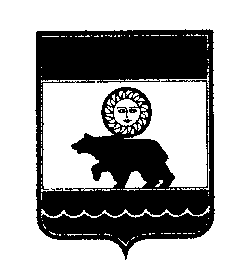 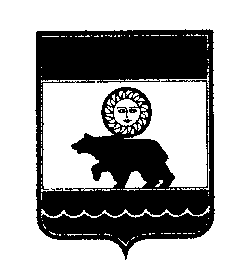 СОВЕТ КОЛПАШЕВСКОГО ГОРОДСКОГО ПОСЕЛЕНИЯ                                                                        РЕШЕНИЕ                                             30 октября 2020 г.                                             № 27                                           г. Колпашево                                                                                              О внесении изменений в решение Совета Колпашевского городского поселенияот 3 декабря 2019 года № 39 «О бюджете муниципального образования «Колпашевское городское поселение» на 2020 год»Рассмотрев представленный Главой Колпашевского городского поселения проект решения Совета Колпашевского городского поселения «О внесении изменений в решение Совета Колпашевского городского поселения от 3 декабря 2019 года № 39 «О бюджете муниципального образования «Колпашевское городское поселение» на 2020 год», руководствуясь статьей 29 Устава муниципального образования «Колпашевское городское поселение», Положением о бюджетном процессе в муниципальном образовании «Колпашевское городское поселение», утвержденным решением Совета Колпашевского городского поселения от 29 февраля 2016 года № 7РЕШИЛ:1. Внести в решение Совета Колпашевского городского поселения от 3 декабря 2019 года № 39 «О бюджете муниципального образования «Колпашевское городское поселение» на 2020 год» следующие изменения:1.1 Пункт 1 изложить в следующей редакции:«1. Утвердить основные характеристики бюджета муниципального образования «Колпашевское городское поселение» (далее – МО «Колпашевское городское поселение») на 2020 год:1) общий объем доходов бюджета МО «Колпашевское городское поселение» в сумме 296 378,2 тыс. рублей, в том числе налоговые и неналоговые доходы в сумме 81 878,2 тыс. рублей, безвозмездные поступления в сумме 214 277,4 тыс. рублей, прочие безвозмездные поступления в сумме 222,6 тыс. рублей;2) общий объем расходов бюджета МО «Колпашевское городское поселение» в сумме 305 323,4 тыс. рублей;3) дефицит бюджета МО «Колпашевское городское поселение» в сумме 8 945,2 тыс. рублей.». 1.2. Пункт 16 дополнить подпунктом 2.1 следующего содержания:2.1) получение из районного бюджета дотации на поддержку мер по обеспечению сбалансированности бюджетов, сверх объемов, утвержденных решением Совета Колпашевского городского поселения о бюджете МО «Колпашевское городское поселение», при этом до распределения указанной дотации между главными распорядителями бюджетных средств по решению Совета Колпашевского городского поселения о бюджете МО «Колпашевское городское поселение» происходит изменение бюджетных ассигнований источников финансирования дефицита бюджета;1.3. Приложение № 3 «Объем межбюджетных трансфертов, получаемых бюджетом МО «Колпашевское городское поселение» из бюджета МО «Колпашевский район» в 2020 году» изложить согласно приложению № 1 к настоящему решению.1.4. Приложение № 4 «Объем бюджетных ассигнований муниципального дорожного фонда МО «Колпашевское городское поселение» на 2020 год» изложить согласно приложению № 2 к настоящему решению.1.5. Приложение № 6 «Источники финансирования дефицита бюджета МО «Колпашевское городское поселение» на 2020 год» изложить согласно приложению № 3 к настоящему решению.1.6. Приложение № 7 «Ведомственная структура расходов бюджета МО «Колпашевское городское поселение» на 2020 год» изложить согласно приложению № 4 к настоящему решению.1.7. Приложение № 8 «Случаи предоставления субсидий юридическим лицам (за исключением субсидий государственным (муниципальным) учреждениям), индивидуальным предпринимателям, а также физическим лицам – производителям товаров, работ, услуг» изложить согласно приложению № 5 к настоящему решению.1.8. Приложение № 10 «Прогнозный план (программа) приватизации имущества, находящегося в собственности МО «Колпашевское городское поселение» и приобретения имущества в собственность МО «Колпашевское городское поселение» на 2020 год» изложить согласно приложению № 6 к настоящему решению.1.9. Приложение № 12 «Уровень софинансирования расходов бюджета МО «Колпашевское городское поселение» на 2020 год» изложить согласно приложению № 7 к настоящему решению.2.0. Приложение № 13 «Перечень объектов капитального строительства муниципальной собственности и объектов недвижимого имущества, приобретаемых в муниципальную собственность, финансируемых из бюджета МО «Колпашевское городское поселение» на 2020 год» изложить согласно приложению № 8 к настоящему решению.2. Настоящее решение вступает в силу с даты официального опубликования за исключением пункта 1.2. настоящего решения. Пункт 1.2. настоящего решения вступает в силу с даты официального опубликования и распространяется на правоотношения, возникшие с 01.01.2020 года.3. Настоящее решение опубликовать в Ведомостях органов местного самоуправления Колпашевского городского поселения и разместить на официальном сайте органов местного самоуправления Колпашевского городского поселения.Глава Колпашевскогогородского поселения 					          	                                 А.В.ЩукинПредседатель Совета Колпашевского городского поселения                                                                       А.Ф.РыбаловПриложение № 1 к решениюСовета Колпашевскогогородского поселенияот 30.10.2020 № 27«Приложение № 3 к решениюСовета Колпашевскогогородского поселенияот 03.12.2019 № 39 «О бюджете муниципального образования «Колпашевское городское поселение» на 2020 год»Объем межбюджетных трансфертов, получаемых бюджетом МО «Колпашевское городское поселение» из бюджета МО «Колпашевский район» в 2020 году.»Приложение № 2 к решениюСовета Колпашевскогогородского поселенияот 30.10.2020 № 27 «Приложение № 4 к решениюСовета Колпашевскогогородского поселенияот 03.12.2019 № 39 «О бюджете муниципального образования «Колпашевское городское поселение» на 2020 год»Объем бюджетных ассигнований муниципального дорожного фонда МО «Колпашевское городское поселение» на 2020 год .»Приложение № 3 к решениюСовета Колпашевскогогородского поселенияот 30.10.2020 № 27 «Приложение № 6 к решениюСовета Колпашевскогогородского поселенияот 03.12.2019 № 39«О бюджете муниципальногообразования «Колпашевское городское поселение» на 2020 год»Источники финансирования дефицита бюджета МО «Колпашевское городское поселение» на 2020 год.»Приложение № 4 к решениюСовета Колпашевскогогородского поселенияот 30.10.2020 № 27«Приложение № 6 к решениюСовета Колпашевскогогородского поселенияот 03.12.2019 № 39«О бюджете муниципальногообразования «Колпашевское городское поселение» на 2020 год».»Приложение № 5 к решениюСовета Колпашевскогогородского поселенияот 30.10.2020 № 27 «Приложение № 8 к решениюСовета Колпашевскогогородского поселенияот 03.12.2019 № 39«О бюджете муниципальногообразования «Колпашевское городское поселение» на 2020 год»Случаи предоставления субсидий юридическим лицам(за исключением субсидий государственным (муниципальным) учреждениям), индивидуальным предпринимателям, а также физическим лицам – производителям товаров, работ, услугСубсидия на возмещение недополученных доходов перевозчикам, осуществляющим деятельность по перевозке пассажиров и их багажа речным транспортом по водному маршруту № 1 Тогур – Рейд.Субсидия на финансовое обеспечение затрат на организацию ритуальных услуг.Субсидия на финансовое обеспечение затрат на содержание общественных кладбищ.Субсидия юридическим лицам (за исключением субсидий муниципальным учреждениям) производителям товаров, работ, услуг на возмещение затрат, связанных с оказанием услуг в сфере теплоснабжения.»Субсидия юридическим лицам (за исключением субсидий муниципальным учреждениям) производителям товаров, работ, услуг в целях финансового обеспечения затрат в связи с ликвидацией муниципальных унитарных предприятий.Субсидия юридическим лицам (за исключением субсидий муниципальным учреждениям) — производителям товаров, работ, услуг, на компенсацию сверхнормативных расходов ресурсоснабжающих организаций.7. Субсидия на возмещение перевозчикам части затрат, связанных с оказанием услуг по доставке автотранспортных средств, багажа и пассажиров на другой берег паромной переправы в границах муниципального образования «Колпашевское городское поселение».Приложение № 6 к решению Совета Колпашевского городского поселения от 30.10.2020 № 27«Приложение № 10 к решениюСовета Колпашевскогогородского поселенияот 03.12.2019 № 39«О бюджете муниципальногообразования «Колпашевское городское поселение» на 2020 год»Прогнозный план (программа) приватизации имущества, находящегося в собственности МО «Колпашевское городское поселение» и приобретения имущества в собственность МО «Колпашевское городское поселение» на 2020 годПеречень подлежащих приватизации объектов имущества, находящегося в собственности МО «Колпашевское городское поселение»2. Приобретение движимого и недвижимого имущества в собственность МО «Колпашевское городское поселение» в 2020 году не планируется.Приложение №2 к прогнозному плану (программе) приватизации имущества, находящегося в собственности МО «Колпашевское городское поселение» и приобретение имущества в собственность МО «Колпашевское городское поселение» на 2020 годПеречень объектов водоснабжения, подлежащих передаче по концессионному соглашениюПриложение № 3 к прогнозному плану (программе) приватизации имущества, находящегося в собственности МО «Колпашевское городское поселение» и приобретение имущества в собственность МО «Колпашевское городское поселение» на 2020 годПеречень объектов водоотведения, подлежащих передаче по концессионному соглашению.»Приложение № 7 к решениюСовета Колпашевскогогородского поселенияот 30.10.2020 № 27 «Приложение № 12 к решениюСовета Колпашевскогогородского поселенияот 03.12.2019 № 39 «О бюджете муниципального образования «Колпашевское городское поселение» на 2020 год»Уровень софинансирования расходов бюджета МО «Колпашевское городское поселение» на 2020 годтыс. рублей.»Приложение № 8 к решению Совета Колпашевскогогородского поселенияот 30.10.2020 № 27 «Приложение № 13 к решениюСовета Колпашевскогогородского поселенияот 03.12.2019 № 39 «О бюджете муниципального образования «Колпашевское городское поселение» на 2020 год»Перечень объектов капитального строительства муниципальной собственности и объектов недвижимого имущества, приобретаемых в муниципальную собственность, финансируемых из бюджета МО «Колпашевское городское поселение»на 2020 год.»Коды бюджетной классификации Российской ФедерацииНаименование доходного источникаСумма, тыс. рублейКоды бюджетной классификации Российской ФедерацииНаименование доходного источникаСумма, тыс. рублей000 2 02 00000 00 0000 000БЕЗВОЗМЕЗДНЫЕ ПОСТУПЛЕНИЯ ОТ ДРУГИХ БЮДЖЕТОВ БЮДЖЕТНОЙ СИСТЕМЫ РОССИЙСКОЙ ФЕДЕРАЦИИ214 277,4000 2 02 10000 00 0000 150ДОТАЦИИ БЮДЖЕТАМ БЮДЖЕТНОЙ СИСТЕМЫ РОССИЙСКОЙ ФЕДЕРАЦИИ48 748,7901 2 02 15001 13 0000 150Дотации бюджетам городских поселений на выравнивание бюджетной обеспеченности 48 748,7000 2 02 3000 00 0000 150СУБВЕНЦИИ БЮДЖЕТАМ БЮДЖЕТНОЙ СИСТЕМЫ РОССИЙСКОЙ ФЕДЕРАЦИИ6 133,2901 2 02 35082 13 0000 150Субвенция бюджетам городских поселений на предоставление жилых помещений детям-сиротам и детям, оставшимся без попечения родителей, лицам из их числа по договорам найма специализированных жилых помещений6 133,2000 2 02 40000 00 0000 150ИНЫЕ МЕЖБЮДЖЕТНЫЕ ТРАНСФЕРТЫ159 395,5901 2 02 49999 13 0000 150Иные межбюджетные трансферты на поддержку мер по обеспечению сбалансированности местных бюджетов8 213,9901 2 02 49999 13 0000 150Иные межбюджетные трансферты на осуществление дорожной деятельности в отношении автомобильных дорог общего пользования местного значения в границах населенных пунктов муниципального образования «Колпашевское городское поселение»4 757,0901 2 02 49999 13 0000 150Иные межбюджетные трансферты на выполнение проектных работ по реконструкции тепловых сетей в 2020 году1 460,0901 2 02 49999 13 0000 150Иные межбюджетные трансферты на проектирование объекта «Газораспределительные сети г. Колпашево и   с. Тогур Колпашевского района Томской области, VIII очередь. 1 этап»1 146,4901 2 02 49999 13 0000 150Иные межбюджетные трансферты на осуществление капитальных вложений в объекты муниципальной собственности в сфере газификации в рамках государственной программы «Развитие коммунальной инфраструктуры в Томской области» (Газораспределительные сети г. Колпашево и с. Тогур Колпашевского района Томской области. 8 очередь.1 этап)10 000,0901 2 02 49999 13 0000 150Иные межбюджетные трансферты на осуществление капитальных вложений в объекты муниципальной собственности в сфере газификации в рамках муниципальной программы «Развитие коммунальной инфраструктуры Колпашевского района» (Газораспределительные сети г. Колпашево и с. Тогур Колпашевского района Томской области. 8 очередь. 1 этап2 390,0901 2 02 49999 13 0000 150Иные межбюджетные трансферты на строительство объекта «Газораспределительные сети г. Колпашево и с. Тогур Колпашевского района Томской области, 7 очередь»591,4901 2 02 49999 13 0000 150Иные межбюджетные трансферты бюджетам поселений Колпашевского района на обеспечение условий для развития физической культуры и массового спорта4 556,2901 2 02 49999 13 0000 150Иные межбюджетные трансферты на реализацию мероприятия «Повышение уровня благоустройства муниципальных территорий общего пользования» муниципальной программы «Формирование современной городской среды Колпашевского городского поселения на 2018-2022 г.г.»26 935,9901 2 02 49999 13 0000 150Иные межбюджетные трансферты на приобретение и монтаж звукового оборудования для обеспечения звукового сопровождения мероприятий в г. Колпашево450,0901 2 02 49999 13 0000 150Иные межбюджетные трансферты на исполнение судебных решений по обеспечению лиц из числа детей-сирот и детей, оставшихся без попечения родителей жилыми помещениями842,1901 2 02 49999 13 0000 150Иные межбюджетные трансферты на капитальный ремонт и (или) ремонт автомобильных дорог общего пользования местного значения28 993,7901 2 02 49999 13 0000 150Иные межбюджетные трансферты на софинансирование расходных обязательств по решению вопросов местного значения, возникающих в связи с реализацией проектов, предложенных непосредственно населением муниципальных образований Колпашевского района, победивших в конкурсном отборе999,9901 2 02 49999 13 0000 150Иные межбюджетные трансферты на организацию теплоснабжения населения6 000,0901 2 02 49999 13 0000 150Иные межбюджетные трансферты на выполнение работ по строительному контролю и авторскому надзору по объектам благоустройства мест массового отдыха населения, общественных территорий Колпашевского городского поселения546,9901 2 02 49999 13 0000 150Иные межбюджетные трансферты на благоустройство территории по ул. Кирова, 43 (устройство городской детской-спортивной площадки)4 083,0901 2 02 49999 13 0000 150Иные межбюджетные трансферты на выполнение мероприятий по благоустройству населенных пунктов Колпашевского городского поселения2 804,3901 2 02 49999 13 0000 150Иные межбюджетные трансферты на выполнение мероприятий по благоустройству спортивной площадки по адресу: г. Колпашево, ул. Кирова, 48/4735,0901 2 02 49999 13 0000 150Иные межбюджетные трансферты на ремонт тепловых сетей900,0901 2 02 49999 13 0000 150Иные межбюджетные трансферты на компенсацию убытков теплоснабжающих организаций от эксплуатации муниципальных котельных1 533,0901 2 02 49999 13 0000 150Иные межбюджетные трансферты на создание мест (площадок) накопления твердых коммунальных отходов 2 062,6901 2 02 49999 13 0000 150Иные межбюджетные трансферты на благоустройство дворовых территорий 2 222,2901 2 02 49999 13 0000 150Иные межбюджетные трансферты на исполнение судебных актов 1 247,6901 2 02 49999 13 0000 150Иные межбюджетные трансферты на расселение граждан из жилых помещений, расположенных в зоне обрушения береговой линии реки Обь в районе города Колпашево (РАТО от 27.04.2020 № 276-р-а)6 277,0901 2 02 49999 13 0000 150Иной межбюджетный трансферт на обустройство и ремонт источников противопожарного водоснабжения в г.Колпашево200,0901 2 02 49999 13 0000 150Иной межбюджетный трансферт на организацию транспортного обслуживания населения внутренним водным транспортом в границах муниципального образования «Колпашевское городское поселение»16 000,0901 2 02 49999 13 0000 150Иной межбюджетный трансферт на проведение капитальных ремонтов объектов коммунальной инфраструктуры в целях подготовки хозяйственного комплекса Томской области к безаварийному прохождению отопительного сезона 6 050,8901 2 02 49999 13 0000 150Иной межбюджетный трансферт на обустройство и организацию деятельности катка на стадионе по адресу г. Колпашево, ул. Кирова, 41754,1901 2 02 49999 13 0000 150Иной межбюджетный трансферт на компенсацию сверхнормативных расходов и выпадающих доходов ресурсоснабжающих организаций14 130,4901 2 02 49999 13 0000 150Иной межбюджетный трансферт на ремонт сетей водоснабжения404,5913 2 02 49999 13 0000 150Иные межбюджетные трансферты на обеспечение комплексного развития сельских территорий (реализация проектов благоустройства сельских территорий)1 977,6913 2 02 49999 13 0000 150Иные межбюджетные трансферты на поощрение поселенческих команд, участвовавших в ХIII зимней межпоселенческой спартакиаде в с. Чажемто30,0913 2 02 49999 13 0000 150Иные межбюджетные трансферты на укрепление материально-технической базы (РАТО от 20.03.2020 № 65-р-в)100,0Коды бюджетной классификации Российской ФедерацииНаименование статей доходов и расходов Сумма, тыс. рублейКоды бюджетной классификации Российской ФедерацииНаименование статей доходов и расходов Сумма, тыс. рублейДОХОДЫДОХОДЫДОХОДЫ1 03 00000 00 0000 000Налоги на товары (работы, услуги), реализуемые на территории Российской Федерации8 114,01 03 02230 01 0000 110Доходы от уплаты акцизов на дизельное топливо, подлежащие распределению между бюджетами субъектов Российской Федерации и местными бюджетами с учетом установленных дифференцированных нормативов отчислений в местные бюджеты 3 818,01 03 02240 01 0000 110Доходы от уплаты акцизов на моторные масла для дизельных и (или) карбюраторных (инжекторных) двигателей, подлежащие распределению между бюджетами субъектов Российской Федерации и местными бюджетами с учетом установленных дифференцированных нормативов отчислений в местные бюджеты26,01 03 02250 01 0000 110Доходы от уплаты акцизов на автомобильный бензин, подлежащие распределению между бюджетами субъектов Российской Федерации и местными бюджетами с учетом установленных дифференцированных нормативов отчислений в местные бюджеты4 962,01 03 02260 01 0000 110Доходы от уплаты акцизов на прямогонный бензин, подлежащие распределению между бюджетами субъектов Российской Федерации и местными бюджетами с учетом установленных дифференцированных нормативов отчислений в местные бюджеты-692,01 00 00000 00 0000 000Налоговые и неналоговые доходы бюджета поселения15 398,7в т.ч. за счет остатков бюджетных ассигнований, не использованных в 2019 году3 038,1 2 02 49999 13 0000 150Иные межбюджетные трансферты на осуществление дорожной деятельности в отношении автомобильных дорог общего пользования местного значения в границах населенных пунктов муниципального образования «Колпашевское городское поселение»4 757,02 02 49999 13 0000 150Иные межбюджетные трансферты на капитальный ремонт и или (ремонт) автомобильных дорог общего пользования местного значения28 993,7Итого дорожный фонд57 263,4РАСХОДЫРАСХОДЫРАСХОДЫ0409 49 0 00 00000 Муниципальная программа «Развитие транспортной инфраструктуры в Колпашевском районе»33 750,70409 86 0 00 00000Ведомственная целевая программа «Дороги муниципального образования «Колпашевское городское поселение» и инженерные сооружения на них» на 2020 год23 512,7в т.ч. за счет остатков бюджетных ассигнований, не использованных в 2019 году3 038,1Итого расходы57 263,4Наименование источников финансирования дефицита бюджетаСумма, тыс. рублейИзменение остатков средств на счетах по учету средств местного бюджета8 945,2Увеличение прочих остатков денежных средств бюджетов городских поселений-296 378,2Уменьшение прочих остатков денежных средств бюджетов городских поселений305 323,4Итого: 8 945,2Ведомственная структура расходов бюджета МО «Колпашевское городское поселение» на 2020 годВедомственная структура расходов бюджета МО «Колпашевское городское поселение» на 2020 годВедомственная структура расходов бюджета МО «Колпашевское городское поселение» на 2020 годВедомственная структура расходов бюджета МО «Колпашевское городское поселение» на 2020 годВедомственная структура расходов бюджета МО «Колпашевское городское поселение» на 2020 годВедомственная структура расходов бюджета МО «Колпашевское городское поселение» на 2020 годВедомственная структура расходов бюджета МО «Колпашевское городское поселение» на 2020 годВедомственная структура расходов бюджета МО «Колпашевское городское поселение» на 2020 годтыс. рублейтыс. рублейтыс. рублейтыс. рублейтыс. рублейтыс. рублейНаименованиеВедомствоРаздел, подразделЦелевая статьяВид расходовВсегоВСЕГО РАСХОДОВ305 323,41. Администрация Колпашевского городского поселения901278 780,8Общегосударственные вопросы010038 649,5Функционирование высшего должностного лица субъекта Российской Федерации и муниципального образования01021 793,8Непрограммное направление расходов010298 0 00 000001 793,8Расходы на обеспечение органов местного самоуправления, Представительного органа муниципального образования010298 0 01 000001 793,8Расходы на обеспечение деятельности (оказание муниципальных услуг) муниципальных учреждений, организаций, органов местного самоуправления010298 0 01 000011 793,8Расходы на выплаты персоналу в целях обеспечения выполнения функций государственными (муниципальными) органами, казенными учреждениями, органами управления государственными внебюджетными фондами010298 0 01 000011001 793,8Расходы на выплаты персоналу государственных (муниципальных) органов010298 0 01 000011201 793,8Функционирование Правительства Российской Федерации, высших исполнительных органов государственной власти субъектов Российской Федерации, местных администраций010434 459,1Ведомственная целевая программа «Муниципальные кадры Колпашевского городского поселения» на 2020 год010483 0 00 0000048,4Обеспечение профессиональной переподготовки, повышения квалификации муниципальных служащих, участие в обучающих семинарах010483 0 01 0000048,4Расходы на организацию профессионального образования и дополнительного профессионального образования010483 0 01 0000348,4Закупка товаров, работ и услуг для обеспечения государственных (муниципальных) нужд010483 0 01 0000320048,4Иные закупки товаров, работ и услуг для обеспечения государственных (муниципальных) нужд010483 0 01 0000324048,4Непрограммное направление расходов010498 0 00 0000034 410,7Расходы на обеспечение органов местного самоуправления, Представительного органа муниципального образования010498 0 01 0000034 410,7Расходы на обеспечение деятельности (оказание муниципальных услуг) муниципальных учреждений, организаций, органов местного самоуправления010498 0 01 0000134 081,7Расходы на выплаты персоналу в целях обеспечения выполнения функций государственными (муниципальными) органами, казенными учреждениями, органами управления государственными внебюджетными фондами010498 0 01 0000110029 608,8Расходы на выплаты персоналу государственных (муниципальных) органов010498 0 01 0000112029 608,8Закупка товаров, работ и услуг для обеспечения государственных (муниципальных) нужд010498 0 01 000012003 978,2Иные закупки товаров, работ и услуг для обеспечения государственных (муниципальных) нужд010498 0 01 000012403 978,2Иные бюджетные ассигнования010498 0 01 00001800494,7Уплата налогов, сборов и иных платежей010498 0 01 00001850494,7Компенсация расходов по оплате стоимости проезда и провоза багажа в пределах Российской Федерации к месту использования отпуска и обратно010498 0 01 0000259,4Расходы на выплаты персоналу в целях обеспечения выполнения функций государственными (муниципальными) органами, казенными учреждениями, органами управления государственными внебюджетными фондами010498 0 01 0000210059,4Расходы на выплаты персоналу государственных (муниципальных) органов010498 0 01 0000212059,4Расходы на опубликование нормативно - правовых актов010498 0 01 00008269,6Закупка товаров, работ и услуг для обеспечения государственных (муниципальных) нужд010498 0 01 00008200269,6Иные закупки товаров, работ и услуг для обеспечения государственных (муниципальных) нужд010498 0 01 00008240269,6Резервные фонды01111 000,0Непрограммное направление расходов011198 0 00 000001 000,0Резервные фонды местных администраций011198 0 00 002001 000,0Иные бюджетные ассигнования011198 0 00 002008001 000,0Резервные средства011198 0 00 002008701 000,0Другие общегосударственные вопросы01131 396,6Непрограммное направление расходов011398 0 00 000001 396,6Прочие мероприятия011398 0 09 000001 396,6Расходы на оплату членских взносов Ассоциации «Совет муниципальных образований Томской области» 011398 0 09 0070299,5Иные бюджетные ассигнования011398 0 09 0070280099,5Уплата налогов, сборов и иных платежей011398 0 09 0070285099,5Расходы на организацию и проведение мероприятий, связанных с награждением и присвоением почётных званий муниципального образования «Колпашевское городское поселение»011398 0 09 0070367,3Закупка товаров, работ и услуг для обеспечения государственных (муниципальных) нужд011398 0 09 0070320040,3Иные закупки товаров, работ и услуг для обеспечения государственных (муниципальных) нужд011398 0 09 0070324040,3Социальное обеспечение и иные выплаты населению011398 0 09 0070330027,0Публичные нормативные выплаты гражданам несоциального характера011398 0 09 0070333027,0Расходы на выполнение других обязательств поселениями011398 0 09 00725190,9Закупка товаров, работ и услуг для обеспечения государственных (муниципальных) нужд011398 0 09 00725200190,9Иные закупки товаров, работ и услуг для обеспечения государственных (муниципальных) нужд011398 0 09 00725240190,9Расходы на исполнение судебных актов, предусматривающих обращение взыскания на средства местного бюджета по денежным обязательствам Администрации Колпашевского городского поселения011398 0 09 007361 038,9Иные бюджетные ассигнования011398 0 09 007368001 038,9Исполнение судебных актов011398 0 09 007368301 038,9Национальная безопасность и правоохранительная деятельность0300837,7Защита населения и территории от чрезвычайных ситуаций природного и техногенного характера, гражданская оборона0309637,7Ведомственная целевая программа «Обеспечение безопасности жизнедеятельности населения на территории Колпашевского городского поселения» на 2020 год030984 0 00 00000637,7Обеспечение безопасности жизнедеятельности населения на территории Колпашевского городского поселения030984 0 01 00000637,7Закупка товаров, работ и услуг для обеспечения государственных (муниципальных) нужд030984 0 01 0000200637,7Иные закупки товаров, работ и услуг для обеспечения государственных (муниципальных) нужд030984 0 01 00000240637,7Обеспечение пожарной безопасности0310200,0Муниципальная программа «Обеспечение безопасности населения Колпашевского района»031041 0 00 00000200,0Подпрограмма «Защита населения и территории от чрезвычайных ситуаций природного и техногенного характера, обеспечение безопасности людей на водных объектах Колпашевского района»031041 2 00 00000200,0Основное мероприятие «Обустройство и ремонт источников противопожарного водоснабжения в населенных пунктах Колпашевского района»031041 2 01 00000200,0Закупка товаров, работ и услуг для обеспечения государственных (муниципальных) нужд031041 2 01 00000200200,0Иные закупки товаров, работ и услуг для обеспечения государственных (муниципальных) нужд031041 2 01 00000240200,0Национальная экономика040075 831,2Транспорт040818 041,6Муниципальная программа «Развитие транспортной инфраструктуры в Колпашевском районе»040849 0 00 0000016 000,0Подпрограмма «Организация транспортного обслуживания населения в границах муниципального образования «Колпашевский район»040849 3 00 0000016 000,0Основное мероприятие «Возмещение части затрат, связанных с оказанием услуг паромной переправы»040849 3 04 0000016 000,0Организация транспортного обслуживания населения Колпашевского района внутренним водным транспортом в границах муниципального района040849 3 04 4072012 000,0Иные бюджетные ассигнования040849 3 04 4072080012 000,0Субсидии юридическим лицам (кроме некоммерческих организаций), индивидуальным предпринимателям, физическим лицам-производителям товаров, работ, услуг040849 3 04 4072081012 000,0Организация транспортного обслуживания населения Колпашевского района внутренним водным транспортом в границах муниципального района (в рамках софинансирования)49 3 04 S07204 000,0Иные бюджетные ассигнования040849 3 04 S07208004 000,0Субсидии юридическим лицам (кроме некоммерческих организаций), индивидуальным предпринимателям, физическим лицам-производителям товаров, работ, услуг040849 3 04 S07208104 000,0Ведомственная целевая программа «Обеспечение транспортной доступности населения мкр. Рейд с. Тогур в навигационный период» на 2020 год040885 0 00 000001 906,6Организация перевозок пассажиров речным транспортом с доступной для населения провозной платой040885 0 01 000001 861,6Иные бюджетные ассигнования040885 0 01 000008001 861,6Субсидии юридическим лицам (кроме некоммерческих организаций), индивидуальным предпринимателям, физическим лицам-производителям товаров, работ, услуг040885 0 01 000008101 861,6Траление причалов040885 0 03 0000045,0Закупка товаров, работ и услуг для обеспечения государственных (муниципальных) нужд040885 0 03 0000020045,0Иные закупки товаров, работ и услуг для обеспечения государственных (муниципальных) нужд040885 0 03 0000024045,0Непрограммное направление расходов040898 0 00 00000135,0Прочие мероприятия040898 0 09 00000135,0Создание условий для предоставления транспортных услуг населению и организации транспортного обслуживания населения в границах поселения040898 0 09 00739135,0Закупка товаров, работ и услуг для обеспечения государственных (муниципальных) нужд040898 0 09 00739200135,0Иные закупки товаров, работ и услуг для обеспечения государственных (муниципальных) нужд040898 0 09 00739240135,0Дорожное хозяйство (дорожные фонды)040957 263,4Муниципальная программа «Развитие транспортной инфраструктуры в Колпашевском районе»040949 0 00 0000033 750,7Подпрограмма «Приведение в нормативное состояние автомобильных дорог общего пользования местного значения»040949 1 00 0000033 750,7Основное мероприятие «Содействие в осуществлении дорожной деятельности в отношении автомобильных дорог местного значения, осуществлении муниципального контроля за сохранностью автомобильных дорог местного значения, и обеспечении безопасности дорожного движения на них, а также осуществлении иных полномочий в области использования автомобильных дорог и осуществления дорожной деятельности в соответствии с законодательством Российской Федерации»040949 1 01 0000033 750,7Предоставление бюджетам муниципальных образований Колпашевского района иных межбюджетных трансфертов на осуществление дорожной деятельности в отношении автомобильных дорог общего пользования местного значения в границах населенных пунктов040949 1 01 004044 757,0Закупка товаров, работ и услуг для обеспечения государственных (муниципальных) нужд040949 1 01 004042004 757,0Иные закупки товаров, работ и услуг для обеспечения государственных (муниципальных) нужд040949 1 01 004042404 757,0Капитальный ремонт и (или) ремонт автомобильных дорог общего пользования местного значения040949 1 01 4093026 129,6Закупка товаров, работ и услуг для обеспечения государственных (муниципальных) нужд040949 1 01 4093020026 129,6Иные закупки товаров, работ и услуг для обеспечения государственных (муниципальных) нужд040949 1 01 4093024026 129,6Капитальный ремонт и (или) ремонт автомобильных дорог общего пользования местного значения (в рамках софинансирования)040949 1 01 S09302 864,1Закупка товаров, работ и услуг для обеспечения государственных (муниципальных) нужд040949 1 01 S09302002 864,1Иные закупки товаров, работ и услуг для обеспечения государственных (муниципальных) нужд040949 1 01 S09302402 864,1Ведомственная целевая программа «Дороги муниципального образования «Колпашевское городское поселение» и инженерные сооружения на них» на 2020 год040986 0 00 0000023 512,7Поддержание автомобильных дорог поселения в состоянии пригодном к эксплуатации040986 0 01 0000022 985,7Закупка товаров, работ и услуг для обеспечения государственных (муниципальных) нужд040986 0 01 0000020022 985,7Иные закупки товаров, работ и услуг для обеспечения государственных (муниципальных) нужд040986 0 01 0000024022 985,7Устройство зимних автомобильных дорог и пешеходных тротуаров040986 0 02 00000527,0Закупка товаров, работ и услуг для обеспечения государственных (муниципальных) нужд040986 0 02 00000200527,0Иные закупки товаров, работ и услуг для обеспечения государственных (муниципальных) нужд040986 0 02 00000240527,0Другие вопросы в области национальной экономики0412526,2Непрограммное направление расходов041298 0 00 00000526,2Прочие мероприятия041298 0 09 00000526,2Подготовка документации по планировке и межеванию территорий населенных пунктов поселения041298 0 09 00738526,2Закупка товаров, работ и услуг для обеспечения государственных (муниципальных) нужд041298 0 09 00738200526,2Иные закупки товаров, работ и услуг для обеспечения государственных (муниципальных) нужд041298 0 09 00738240526,2Жилищно-коммунальное хозяйство0500108 404,9Жилищное хозяйство05011 269,2Ведомственная целевая программа «Капитальный ремонт муниципального жилищного фонда» на 2020 год050187 0 00 000001 269,2Капитальный ремонт муниципального жилищного фонда050187 0 01 000001 269,2Закупка товаров, работ и услуг для обеспечения государственных (муниципальных) нужд050187 0 01 000002001 269,2Иные закупки товаров, работ и услуг для обеспечения государственных (муниципальных) нужд050187 0 01 000002401 269,2Коммунальное хозяйство050251 440,6Муниципальная программа «Развитие коммунальной инфраструктуры Колпашевского района»050248 0 00 0000044 606,5Основное мероприятие «Содействие в организации электро-, тепло-, газо-, водоснабжения населения и водоотведения в границах поселений»050248 0 01 0000010 297,5Закупка товаров, работ и услуг для обеспечения государственных (муниципальных) нужд050248 0 01 000002002 764,5Иные закупки товаров, работ и услуг для обеспечения государственных (муниципальных) нужд050248 0 01 000002402 764,5Иные бюджетные ассигнования050248 0 01 000008007 533,0Субсидии юридическим лицам (кроме некоммерческих организаций), индивидуальным предпринимателям, физическим лицам-производителям товаров, работ, услуг050248 0 01 000008107 533,0Компенсация местным бюджетам сверхнормативных расходов и выпадающих доходов ресурсоснабжающих организаций050248 0 01 4003012 717,4Иные бюджетные ассигнования050248 0 01 4003080012 717,4Субсидии юридическим лицам (кроме некоммерческих организаций), индивидуальным предпринимателям, физическим лицам-производителям товаров, работ, услуг050248 0 01 4003081012 717,4Проведение капитального ремонта объектов коммунальной инфраструктуры в целях подготовки хозяйственного комплекса Томской области к безаварийному прохождению отопительного сезона050248 0 01 409105 534,8Закупка товаров, работ и услуг для обеспечения государственных (муниципальных) нужд050248 0 01 409102005 534,8Иные закупки товаров, работ и услуг для обеспечения государственных (муниципальных) нужд050248 0 01 409102405 534,8Компенсация местным бюджетам сверхнормативных расходов и выпадающих доходов ресурсоснабжающих организаций (в рамках софинансирования)050248 0 01 S00301 413,0Иные бюджетные ассигнования050248 0 01 S00308001 413,0Субсидии юридическим лицам (кроме некоммерческих организаций), индивидуальным предпринимателям, физическим лицам-производителям товаров, работ, услугСубсидии юридическим лицам (кроме некоммерческих организаций), индивидуальным предпринимателям, физическим лицам-производителям товаров, работ, услуг050248 0 01 S00308101 413,0Проведение капитального ремонта объектов коммунальной инфраструктуры в целях подготовки хозяйственного комплекса Томской области к безаварийному прохождению отопительного сезона (в рамках софинансирования)Проведение капитального ремонта объектов коммунальной инфраструктуры в целях подготовки хозяйственного комплекса Томской области к безаварийному прохождению отопительного сезона (в рамках софинансирования)050248 0 01 S0910516,0Закупка товаров, работ и услуг для обеспечения государственных (муниципальных) нуждЗакупка товаров, работ и услуг для обеспечения государственных (муниципальных) нужд050248 0 01 S0910200516,0Иные закупки товаров, работ и услуг для обеспечения государственных (муниципальных) нуждИные закупки товаров, работ и услуг для обеспечения государственных (муниципальных) нужд050248 0 01 S0910240516,0Основное мероприятие «Проектирование, реконструкция, строительство объектов коммунальной инфраструктуры»Основное мероприятие «Проектирование, реконструкция, строительство объектов коммунальной инфраструктуры»050248 0 02 0000014 127,8Расходы на строительство, реконструкцию и приобретение объектов муниципальной собственностиРасходы на строительство, реконструкцию и приобретение объектов муниципальной собственности050248 0 02 000061 737,8Капитальные вложения в объекты государственной (муниципальной) собственностиКапитальные вложения в объекты государственной (муниципальной) собственности050248 0 02 000064001 737,8Бюджетные инвестицииБюджетные инвестиции050248 0 02 000064101 737,8Строительство, приобретение объектов муниципальной собственности в сфере газификацииСтроительство, приобретение объектов муниципальной собственности в сфере газификации0502480024И03010 000,0Капитальные вложения в объекты государственной (муниципальной) собственностиКапитальные вложения в объекты государственной (муниципальной) собственности0502480024И03040010 000,0Бюджетные инвестицииБюджетные инвестиции0502480024И03041010 000,0Строительство, приобретение объектов муниципальной собственности в сфере газификации (в рамках софинансирования)Строительство, приобретение объектов муниципальной собственности в сфере газификации (в рамках софинансирования)050248002SИ0302 390,0Капитальные вложения в объекты государственной (муниципальной) собственностиКапитальные вложения в объекты государственной (муниципальной) собственности050248002SИ0304002 390,0Бюджетные инвестицииБюджетные инвестиции050248002SИ0304102 390,0Ведомственная целевая программа «Организация мероприятий в области коммунального хозяйства» на 2020 годВедомственная целевая программа «Организация мероприятий в области коммунального хозяйства» на 2020 год050288 0 00 000003 725,0Осуществление мероприятий в области коммунального хозяйстваОсуществление мероприятий в области коммунального хозяйства050288 0 01 000003 394,3Закупка товаров, работ и услуг для обеспечения государственных (муниципальных) нуждЗакупка товаров, работ и услуг для обеспечения государственных (муниципальных) нужд050288 0 01 000002003 394,3Иные закупки товаров, работ и услуг для обеспечения государственных (муниципальных) нуждИные закупки товаров, работ и услуг для обеспечения государственных (муниципальных) нужд050288 0 01 000002403 394,3Проведение капитального ремонта объектов коммунальной инфраструктуры в целях подготовки хозяйственного комплекса Томской области к безаварийному прохождению отопительного сезона (в рамках софинансирования)Проведение капитального ремонта объектов коммунальной инфраструктуры в целях подготовки хозяйственного комплекса Томской области к безаварийному прохождению отопительного сезона (в рамках софинансирования)050288 0 01  S0910330,7Закупка товаров, работ и услуг для обеспечения государственных (муниципальных) нуждЗакупка товаров, работ и услуг для обеспечения государственных (муниципальных) нужд050288 0 01  S0910200330,7Иные закупки товаров, работ и услуг для обеспечения государственных (муниципальных) нуждИные закупки товаров, работ и услуг для обеспечения государственных (муниципальных) нужд050288 0 01  S0910240330,7Мероприятия в области коммунального хозяйстваМероприятия в области коммунального хозяйства050298 0 09 007263 109,1Иные бюджетные ассигнованияИные бюджетные ассигнования050298 0 09 007268003 109,1Субсидии юридическим лицам (кроме некоммерческих организаций), индивидуальным предпринимателям, физическим лицам-производителям товаров, работ, услугСубсидии юридическим лицам (кроме некоммерческих организаций), индивидуальным предпринимателям, физическим лицам-производителям товаров, работ, услуг050298 0 09 007268103 109,1БлагоустройствоБлагоустройство050355 695,1Государственная программа «Эффективное управление региональными финансами, государственными закупками и совершенствование межбюджетных отношений в Томской области»Государственная программа «Эффективное управление региональными финансами, государственными закупками и совершенствование межбюджетных отношений в Томской области»050321 0 00 00000999,9Подпрограмма «Повышение финансовой грамотности и развитие инициативного бюджетирования на территории Томской области»Подпрограмма «Повышение финансовой грамотности и развитие инициативного бюджетирования на территории Томской области»050321 4 00 00000999,9Основное мероприятие «Содействие в реализации муниципальных образованиях Томской области инфраструктурных проектов, предложенных населением Томской области»Основное мероприятие «Содействие в реализации муниципальных образованиях Томской области инфраструктурных проектов, предложенных населением Томской области»050321 4 82 00000999,9Софинансирование расходных обязательств, по решению вопросов местного значения, возникающих в связи с реализацией проектов, предложенных непосредственно населением муниципальных образованиях Томской области, отобранных на конкурсной основеСофинансирование расходных обязательств, по решению вопросов местного значения, возникающих в связи с реализацией проектов, предложенных непосредственно населением муниципальных образованиях Томской области, отобранных на конкурсной основе050321 4 82 40М20999,9Закупка товаров, работ и услуг для обеспечения государственных (муниципальных) нуждЗакупка товаров, работ и услуг для обеспечения государственных (муниципальных) нужд050321 4 82 40М20200999,9Иные закупки товаров, работ и услуг для обеспечения государственных (муниципальных) нуждИные закупки товаров, работ и услуг для обеспечения государственных (муниципальных) нужд050321 4 82 40М20240999,9Государственная программа «Обращение с отходами, в том числе с твердыми коммунальными отходами, на территории Томской области»Государственная программа «Обращение с отходами, в том числе с твердыми коммунальными отходами, на территории Томской области»050326 0 00 000001 031,3Подпрограмма «Создание комплексной системы обращения с твердыми коммунальными отходами»Подпрограмма «Создание комплексной системы обращения с твердыми коммунальными отходами»050326 1 00 000001 031,3Основное мероприятие «Создание инфраструктуры по накоплению и размещению твердых коммунальных отходов»Основное мероприятие «Создание инфраструктуры по накоплению и размещению твердых коммунальных отходов»050326 1 80 000001 031,3Создание мест (площадок) накопления твердых коммунальных отходовСоздание мест (площадок) накопления твердых коммунальных отходов050326 1 80 400901 031,3Закупка товаров, работ и услуг для обеспечения государственных (муниципальных) нуждЗакупка товаров, работ и услуг для обеспечения государственных (муниципальных) нужд050326 1 80 400902001 031,3Иные закупки товаров, работ и услуг для обеспечения государственных (муниципальных) нуждИные закупки товаров, работ и услуг для обеспечения государственных (муниципальных) нужд050326 1 80 400902401 031,3Ведомственная целевая программа «Благоустройство территории муниципального образования «Колпашевское городское поселение» на 2020 годВедомственная целевая программа «Благоустройство территории муниципального образования «Колпашевское городское поселение» на 2020 год050337 0 00 0000097,5Мероприятия по ремонту остановочных павильонов в г. Колпашево в рамках благоустройстваМероприятия по ремонту остановочных павильонов в г. Колпашево в рамках благоустройства050337 0 01 0000097,5Закупка товаров, работ и услуг для обеспечения государственных (муниципальных) нуждЗакупка товаров, работ и услуг для обеспечения государственных (муниципальных) нужд050337 0 01 0000020097,5Иные закупки товаров, работ и услуг для обеспечения государственных (муниципальных) нуждИные закупки товаров, работ и услуг для обеспечения государственных (муниципальных) нужд050337 0 01 0000024097,5Муниципальная программа «Формирование современной городской среды на территории муниципального образования «Колпашевский район»Муниципальная программа «Формирование современной городской среды на территории муниципального образования «Колпашевский район»050350 0 00 0000033 788,0Основное мероприятие «Содействие в реализации мероприятий, направленных на улучшение состояния благоустройства территории муниципального образования «Колпашевский район»Основное мероприятие «Содействие в реализации мероприятий, направленных на улучшение состояния благоустройства территории муниципального образования «Колпашевский район»050350 0 03 000006 852,1Закупка товаров, работ и услуг для обеспечения государственных (муниципальных) нуждЗакупка товаров, работ и услуг для обеспечения государственных (муниципальных) нужд050350 0 03 000002004 629,9Иные закупки товаров, работ и услуг для обеспечения государственных (муниципальных) нуждИные закупки товаров, работ и услуг для обеспечения государственных (муниципальных) нужд050350 0 03 000002404 629,9Реализация мероприятий по благоустройству дворовых территорий (в рамках софинансирования) Реализация мероприятий по благоустройству дворовых территорий (в рамках софинансирования) 050350 0 03 S0950222,2Закупка товаров, работ и услуг для обеспечения государственных (муниципальных) нуждЗакупка товаров, работ и услуг для обеспечения государственных (муниципальных) нужд050350 0 03 S0950200222,2Иные закупки товаров, работ и услуг для обеспечения государственных (муниципальных) нуждИные закупки товаров, работ и услуг для обеспечения государственных (муниципальных) нужд050350 0 03 S0950240222,2Реализация мероприятий по благоустройству дворовых территорийРеализация мероприятий по благоустройству дворовых территорий050350 0 03 409502 000,0Закупка товаров, работ и услуг для обеспечения государственных (муниципальных) нуждЗакупка товаров, работ и услуг для обеспечения государственных (муниципальных) нужд050350 0 03 409502002 000,0Иные закупки товаров, работ и услуг для обеспечения государственных (муниципальных) нуждИные закупки товаров, работ и услуг для обеспечения государственных (муниципальных) нужд050350 0 03 409502402 000,0Региональный проект «Формирование комфортной городской среды»Региональный проект «Формирование комфортной городской среды»050350 0 F2 0000026 935,9Реализация программ формирования современной городской средыРеализация программ формирования современной городской среды050350 0 F2 5555026 935,9Закупка товаров, работ и услуг для обеспечения государственных (муниципальных) нуждЗакупка товаров, работ и услуг для обеспечения государственных (муниципальных) нужд050350 0 F2 5555020026 935,9Иные закупки товаров, работ и услуг для обеспечения государственных (муниципальных) нуждИные закупки товаров, работ и услуг для обеспечения государственных (муниципальных) нужд050350 0 F2 5555024026 935,9Муниципальная программа «Формирование современной городской среды Колпашевского городского поселения на 2018-2024 г.г.»Муниципальная программа «Формирование современной городской среды Колпашевского городского поселения на 2018-2024 г.г.»050352 0 00 0000052,7Основное мероприятие «Повышение уровня благоустройства дворовых территорий многоквартирных домов»Основное мероприятие «Повышение уровня благоустройства дворовых территорий многоквартирных домов»050352 0 01 0000052,7Закупка товаров, работ и услуг для обеспечения государственных (муниципальных) нуждЗакупка товаров, работ и услуг для обеспечения государственных (муниципальных) нужд050352 0 01 0000020052,7Иные закупки товаров, работ и услуг для обеспечения государственных (муниципальных) нуждИные закупки товаров, работ и услуг для обеспечения государственных (муниципальных) нужд050352 0 01 0000024052,7Ведомственная целевая программа «Охрана окружающей среды при обращении с отходами производства и потребления, повышения уровня благоустройства территорий Колпашевского района» на 2020 годВедомственная целевая программа «Охрана окружающей среды при обращении с отходами производства и потребления, повышения уровня благоустройства территорий Колпашевского района» на 2020 год050365 0 00 000004 570,6Выполнение мероприятий по благоустройству населенных пунктов Колпашевского районаВыполнение мероприятий по благоустройству населенных пунктов Колпашевского района050365 0 06 000003 539,3Закупка товаров, работ и услуг для обеспечения государственных (муниципальных) нуждЗакупка товаров, работ и услуг для обеспечения государственных (муниципальных) нужд050365 0 06 000002003 539,3Иные закупки товаров, работ и услуг для обеспечения государственных (муниципальных) нуждИные закупки товаров, работ и услуг для обеспечения государственных (муниципальных) нужд050365 0 06 000002403 539,3Создание мест (площадок) накопления твердых коммунальных отходовСоздание мест (площадок) накопления твердых коммунальных отходов050365 0 10 000001 031,3Создание мест (площадок) накопления твердых коммунальных отходов (в рамках софинансирования)Создание мест (площадок) накопления твердых коммунальных отходов (в рамках софинансирования)050365 0 10 S00901 031,3Закупка товаров, работ и услуг для обеспечения государственных (муниципальных) нуждЗакупка товаров, работ и услуг для обеспечения государственных (муниципальных) нужд050365 0 10 S00902001 031,3Иные закупки товаров, работ и услуг для обеспечения государственных (муниципальных) нуждИные закупки товаров, работ и услуг для обеспечения государственных (муниципальных) нужд050365 0 10 S00902401 031,3Ведомственная целевая программа «Обеспечение бесперебойного функционирования сетей уличного освещения» на 2020 годВедомственная целевая программа «Обеспечение бесперебойного функционирования сетей уличного освещения» на 2020 год050389 0 00 000007 326,4Расходы на оплату потребленной электрической энергии для нужд системы уличного освещенияРасходы на оплату потребленной электрической энергии для нужд системы уличного освещения050389 0 01 000004 331,0Закупка товаров, работ и услуг для обеспечения государственных (муниципальных) нуждЗакупка товаров, работ и услуг для обеспечения государственных (муниципальных) нужд050389 0 01 000002004 331,0Иные закупки товаров, работ и услуг для обеспечения государственных (муниципальных) нуждИные закупки товаров, работ и услуг для обеспечения государственных (муниципальных) нужд050389 0 01 000002404 331,0Расходы на содержание объектов уличного освещения (техническое обслуживание объектов уличного освещения)Расходы на содержание объектов уличного освещения (техническое обслуживание объектов уличного освещения)050389 0 02 000002 563,1Закупка товаров, работ и услуг для обеспечения государственных (муниципальных) нуждЗакупка товаров, работ и услуг для обеспечения государственных (муниципальных) нужд050389 0 02 000002002 563,1Иные закупки товаров, работ и услуг для обеспечения государственных (муниципальных) нуждИные закупки товаров, работ и услуг для обеспечения государственных (муниципальных) нужд050389 0 02 000002402 563,1Расходы на обустройство уличного освещения по ул. Портовая в г. КолпашевоРасходы на обустройство уличного освещения по ул. Портовая в г. Колпашево050389 0 04 00000432,3Софинансирование расходных обязательств по решению вопросов местного значения, возникающих в связи с реализацией проектов, предложенных непосредственно населением муниципальных образований Томской области, отобранных на конкурсной основе (в рамках софинансирования)Софинансирование расходных обязательств по решению вопросов местного значения, возникающих в связи с реализацией проектов, предложенных непосредственно населением муниципальных образований Томской области, отобранных на конкурсной основе (в рамках софинансирования)050389 0 04 S0M20432,3Закупка товаров, работ и услуг для обеспечения государственных (муниципальных) нуждЗакупка товаров, работ и услуг для обеспечения государственных (муниципальных) нужд050389 0 04 S0M20200432,3Иные закупки товаров, работ и услуг для обеспечения государственных (муниципальных) нуждИные закупки товаров, работ и услуг для обеспечения государственных (муниципальных) нужд050389 0 04 S0M20240432,3Ведомственная целевая программа «Озеленение и улучшение состояния существующих зеленых насаждений» на 2020 годВедомственная целевая программа «Озеленение и улучшение состояния существующих зеленых насаждений» на 2020 год050390 0 00 00000549,0Озеленение и улучшение состояния существующих зеленых насажденийОзеленение и улучшение состояния существующих зеленых насаждений050390 0 01 00000549,0Закупка товаров, работ и услуг для обеспечения государственных (муниципальных) нуждЗакупка товаров, работ и услуг для обеспечения государственных (муниципальных) нужд050390 0 01 00000200549,0Иные закупки товаров, работ и услуг для обеспечения государственных (муниципальных) нуждИные закупки товаров, работ и услуг для обеспечения государственных (муниципальных) нужд050390 0 01 00000240549,0Ведомственная целевая программа «Поддержание надлежащего санитарно-экологического состояния территории» на 2020 годВедомственная целевая программа «Поддержание надлежащего санитарно-экологического состояния территории» на 2020 год050391 0 00 00000749,0Расходы на ликвидацию несанкционированных свалок, разбор и вывоз бесхозных строенийРасходы на ликвидацию несанкционированных свалок, разбор и вывоз бесхозных строений050391 0 01 00000281,2Закупка товаров, работ и услуг для обеспечения государственных (муниципальных) нуждЗакупка товаров, работ и услуг для обеспечения государственных (муниципальных) нужд050391 0 01 00000200281,2Иные закупки товаров, работ и услуг для обеспечения государственных (муниципальных) нуждИные закупки товаров, работ и услуг для обеспечения государственных (муниципальных) нужд050391 0 01 00000240281,2Благоустройство мест массового отдыхаБлагоустройство мест массового отдыха050391 0 02 00000198,8Закупка товаров, работ и услуг для обеспечения государственных (муниципальных) нуждЗакупка товаров, работ и услуг для обеспечения государственных (муниципальных) нужд050391 0 02 00000200198,8Иные закупки товаров, работ и услуг для обеспечения государственных (муниципальных) нуждИные закупки товаров, работ и услуг для обеспечения государственных (муниципальных) нужд050391 0 02 00000240198,8Мероприятия по благоустройству в части содержания площадей и лестниц, памятниковМероприятия по благоустройству в части содержания площадей и лестниц, памятников050391 0 03 00000269,0Закупка товаров, работ и услуг для обеспечения государственных (муниципальных) нуждЗакупка товаров, работ и услуг для обеспечения государственных (муниципальных) нужд050391 0 03 00000200269,0Иные закупки товаров, работ и услуг для обеспечения государственных (муниципальных) нуждИные закупки товаров, работ и услуг для обеспечения государственных (муниципальных) нужд050391 0 03 00000240269,0Ведомственная целевая программа «Улучшение качества окружающей среды» на 2020 годВедомственная целевая программа «Улучшение качества окружающей среды» на 2020 год050394 0 00 0000022,7Мероприятия по сносу самовольных построекМероприятия по сносу самовольных построек050394 0 01 0000022,7Закупка товаров, работ и услуг для обеспечения государственных (муниципальных) нуждЗакупка товаров, работ и услуг для обеспечения государственных (муниципальных) нужд050394 0 01 0000020022,7Иные закупки товаров, работ и услуг для обеспечения государственных (муниципальных) нуждИные закупки товаров, работ и услуг для обеспечения государственных (муниципальных) нужд050394 0 01 0000024022,7Непрограммное направление расходовНепрограммное направление расходов050398 0 00 000006 348,0Прочие мероприятияПрочие мероприятия050398 0 09 000006 348,0Организация и содержание мест захороненияОрганизация и содержание мест захоронения050398 0 09 007101 025,4Иные бюджетные ассигнованияИные бюджетные ассигнования050398 0 09 007108001 025,4Субсидии юридическим лицам (кроме некоммерческих организаций), индивидуальным предпринимателям, физическим лицам-производителям товаров, работ, услугСубсидии юридическим лицам (кроме некоммерческих организаций), индивидуальным предпринимателям, физическим лицам-производителям товаров, работ, услуг050398 0 09 007108101 025,4Организация ритуальных услугОрганизация ритуальных услуг050398 0 09 007111 487,5Иные бюджетные ассигнованияИные бюджетные ассигнования050398 0 09 007118001 487,5Субсидии юридическим лицам (кроме некоммерческих организаций), индивидуальным предпринимателям, физическим лицам-производителям товаров, работ, услугСубсидии юридическим лицам (кроме некоммерческих организаций), индивидуальным предпринимателям, физическим лицам-производителям товаров, работ, услуг050398 0 09 007118101 487,5Прочие мероприятия по благоустройству городских и сельских поселенийПрочие мероприятия по благоустройству городских и сельских поселений050398 0 09 007122 714,0Закупка товаров, работ и услуг для обеспечения государственных (муниципальных) нуждЗакупка товаров, работ и услуг для обеспечения государственных (муниципальных) нужд050398 0 09 007122002 714,0Иные закупки товаров, работ и услуг для обеспечения государственных (муниципальных) нуждИные закупки товаров, работ и услуг для обеспечения государственных (муниципальных) нужд050398 0 09 007122402 714,0Расходы на выполнение работ по устройству и содержанию новогодних снежных городковРасходы на выполнение работ по устройству и содержанию новогодних снежных городков050398 0 09 007131 281,1Закупка товаров, работ и услуг для обеспечения государственных (муниципальных) нуждЗакупка товаров, работ и услуг для обеспечения государственных (муниципальных) нужд050398 0 09 007132001 281,1Иные закупки товаров, работ и услуг для обеспечения государственных (муниципальных) нуждИные закупки товаров, работ и услуг для обеспечения государственных (муниципальных) нужд050398 0 09 007132401 281,1Культура, кинематографияКультура, кинематография080039 808,3КультураКультура080139 808,3Муниципальная программа «Развитие культуры и туризма в Колпашевском районе»Муниципальная программа «Развитие культуры и туризма в Колпашевском районе»080146 0 00 00000450,0Подпрограмма «Развитие культуры в Колпашевском районе»Подпрограмма «Развитие культуры в Колпашевском районе»080146 1 00 00000450,0Основное мероприятие «Содействие поселениям Колпашевского района в решении вопроса местного значения по созданию условий для организации досуга»Основное мероприятие «Содействие поселениям Колпашевского района в решении вопроса местного значения по созданию условий для организации досуга»080146 1 02 00000450,0Закупка товаров, работ и услуг для обеспечения государственных (муниципальных) нуждЗакупка товаров, работ и услуг для обеспечения государственных (муниципальных) нужд080146 1 02 00000200450,0Иные закупки товаров, работ и услуг для обеспечения государственных (муниципальных) нуждИные закупки товаров, работ и услуг для обеспечения государственных (муниципальных) нужд080146 1 02 00000240450,0Непрограммное направление расходовНепрограммное направление расходов080198 0 00 0000039 358,3Расходы на обеспечение учреждений, организаций культуры и мероприятия в области культурыРасходы на обеспечение учреждений, организаций культуры и мероприятия в области культуры080198 0 04 0000039 358,3Организация осуществления части переданных полномочий в области культурыОрганизация осуществления части переданных полномочий в области культуры080198 0 04 0071639 358,3Межбюджетные трансфертыМежбюджетные трансферты080198 0 04 0071650039 358,3Иные межбюджетные трансфертыИные межбюджетные трансферты080198 0 04 0071654039 358,3Социальная политикаСоциальная политика100014 501,7Социальное обеспечение населенияСоциальное обеспечение населения10036 277,0Непрограммное направление расходовНепрограммное направление расходов100399 0 00 000006 277,0Резервные фонды исполнительного органа государственной власти субъекта Российской ФедерацииРезервные фонды исполнительного органа государственной власти субъекта Российской Федерации100399 0 02 000006 277,0Социальное обеспечение и иные выплаты населениюСоциальное обеспечение и иные выплаты населению100399 0 02 000003006 277,0Социальные выплаты гражданам, кроме публичных нормативных социальных выплатСоциальные выплаты гражданам, кроме публичных нормативных социальных выплат100399 0 02 000003206 277,0Охрана семьи и детстваОхрана семьи и детства10048 224,7Государственная программа «Социальная поддержка населения Томской области»Государственная программа «Социальная поддержка населения Томской области»100411 0 00 000006 133,2Подпрограмма «Обеспечение мер социальной поддержки отдельных категорий граждан «Подпрограмма «Обеспечение мер социальной поддержки отдельных категорий граждан «100411 1 00 000006 133,2Основное мероприятие «Предоставление жилых помещений детям-сиротам и детям, оставшимся без попечения родителей, лицам из их числа по договорам найма специализированных жилых помещений»Основное мероприятие «Предоставление жилых помещений детям-сиротам и детям, оставшимся без попечения родителей, лицам из их числа по договорам найма специализированных жилых помещений»100411 1 89 000006 133,2Предоставление жилых помещений детям-сиротам и детям, оставшимся без попечения родителей, лицам из их числа по договорам найма специализированных жилых помещенийПредоставление жилых помещений детям-сиротам и детям, оставшимся без попечения родителей, лицам из их числа по договорам найма специализированных жилых помещений100411 1 89 408203 626,7Капитальные вложения в объекты государственной (муниципальной) собственностиКапитальные вложения в объекты государственной (муниципальной) собственности100411 1 89 408204003 626,7Бюджетные инвестицииБюджетные инвестиции100411 1 89 408204103 626,7Предоставление жилых помещений детям-сиротам и детям, оставшимся без попечения родителей, лицам из их числа по договорам найма специализированных жилых помещенийПредоставление жилых помещений детям-сиротам и детям, оставшимся без попечения родителей, лицам из их числа по договорам найма специализированных жилых помещений100411 1 89 R08202 506,5Капитальные вложения в объекты государственной (муниципальной) собственностиКапитальные вложения в объекты государственной (муниципальной) собственности100411 1 89 R08204002 506,5Бюджетные инвестицииБюджетные инвестиции100411 1 89 R08204102 506,5Непрограммное направление расходовНепрограммное направление расходов100498 0 00 000001,8Расходы на обеспечение органов местного самоуправления, Представительного органа муниципального образованияРасходы на обеспечение органов местного самоуправления, Представительного органа муниципального образования100498 0 01 000001,8Расходы на обеспечение деятельности (оказание муниципальных услуг) муниципальных учреждений, организаций, органов местного самоуправленияРасходы на обеспечение деятельности (оказание муниципальных услуг) муниципальных учреждений, организаций, органов местного самоуправления100498 0 01 000011,8Расходы на выплаты персоналу в целях обеспечения выполнения функций государственными (муниципальными) органами, казенными учреждениями, органами управления государственными внебюджетными фондамиРасходы на выплаты персоналу в целях обеспечения выполнения функций государственными (муниципальными) органами, казенными учреждениями, органами управления государственными внебюджетными фондами100498 0 01 000011001,8Расходы на выплаты персоналу государственных (муниципальных) органовРасходы на выплаты персоналу государственных (муниципальных) органов100498 0 01 000011201,8Непрограммное направление расходовНепрограммное направление расходов100499 0 00 000002 089,7Исполнение судебных актовИсполнение судебных актов100499 0 03 000002 089,7Капитальные вложения в объекты государственной (муниципальной) собственностиКапитальные вложения в объекты государственной (муниципальной) собственности100499 0 03 000004002 089,7Бюджетные инвестицииБюджетные инвестиции100499 0 03 000004102 089,7Физическая культура и спортФизическая культура и спорт1100747,5Массовый спортМассовый спорт1102747,5Ведомственная целевая программа «Территория спорта» на 2020 годВедомственная целевая программа «Территория спорта» на 2020 год110238 0 00 00000747,5Проведение физкультурно-оздоровительных и спортивных мероприятийПроведение физкультурно-оздоровительных и спортивных мероприятий110238 0 01 00000668,6Закупка товаров, работ и услуг для обеспечения государственных (муниципальных) нуждЗакупка товаров, работ и услуг для обеспечения государственных (муниципальных) нужд110238 0 01 00000200606,9Иные закупки товаров, работ и услуг для обеспечения государственных (муниципальных) нуждИные закупки товаров, работ и услуг для обеспечения государственных (муниципальных) нужд110238 0 01 00000240606,9Социальное обеспечение и иные выплаты населениюСоциальное обеспечение и иные выплаты населению110238 0 01 0000030061,7Иные выплаты населениюИные выплаты населению110238 0 01 0000036061,7Обеспечение выездов сборных спортивных команд Колпашевского городского поселения на соревнования различных уровнейОбеспечение выездов сборных спортивных команд Колпашевского городского поселения на соревнования различных уровней110238 0 02 0000078,9Расходы на выплаты персоналу в целях обеспечения выполнения функций государственными (муниципальными) органами, казенными учреждениями, органами управления государственными внебюджетными фондамиРасходы на выплаты персоналу в целях обеспечения выполнения функций государственными (муниципальными) органами, казенными учреждениями, органами управления государственными внебюджетными фондами110238 0 02 0000010065,2Расходы на выплаты персоналу государственных (муниципальных) органовРасходы на выплаты персоналу государственных (муниципальных) органов110238 0 02 0000012065,2Закупка товаров, работ и услуг для обеспечения государственных (муниципальных) нуждЗакупка товаров, работ и услуг для обеспечения государственных (муниципальных) нужд110238 0 02 0000020013,7Иные закупки товаров, работ и услуг для обеспечения государственных (муниципальных) нуждИные закупки товаров, работ и услуг для обеспечения государственных (муниципальных) нужд110238 0 02 0000024013,72. Муниципальное казенное учреждение «Городской молодежный центр»2. Муниципальное казенное учреждение «Городской молодежный центр»91318 429,2БлагоустройствоБлагоустройство05031 977,6Муниципальная программа «Устойчивое развитие сельских территорий муниципального образования «Колпашевский район» Томской области на 2014-17 годы и на период до 2020 года»Муниципальная программа «Устойчивое развитие сельских территорий муниципального образования «Колпашевский район» Томской области на 2014-17 годы и на период до 2020 года»050343 0 00 00000 1 977,6Основное мероприятие «Комплексное обустройство населенных пунктов»Основное мероприятие «Комплексное обустройство населенных пунктов»050343 0 02 000001 977,6Закупка товаров, работ и услуг для обеспечения государственных (муниципальных) нуждЗакупка товаров, работ и услуг для обеспечения государственных (муниципальных) нужд050343 0 02 00000200329,6Иные закупки товаров, работ и услуг для обеспечения государственных (муниципальных) нуждИные закупки товаров, работ и услуг для обеспечения государственных (муниципальных) нужд050343 0 02 00000240329,6Обеспечение комплексного развития сельских территорийОбеспечение комплексного развития сельских территорий050343 0 02 L57601 648,0Закупка товаров, работ и услуг для обеспечения государственных (муниципальных) нуждЗакупка товаров, работ и услуг для обеспечения государственных (муниципальных) нужд050343 0 02 L57602001 648,0Иные закупки товаров, работ и услуг для обеспечения государственных (муниципальных) нуждИные закупки товаров, работ и услуг для обеспечения государственных (муниципальных) нужд050343 0 02 L57602401 648,0ОбразованиеОбразование07009 896,2Профессиональная подготовка и переподготовка и повышение квалификацииПрофессиональная подготовка и переподготовка и повышение квалификации07053,2Ведомственная целевая программа «Молодежь поселения» на 2020 годВедомственная целевая программа «Молодежь поселения» на 2020 год070592 0 00 000003,2Организация молодежных мероприятий, обеспечение функционирования молодежных клубовОрганизация молодежных мероприятий, обеспечение функционирования молодежных клубов070592 0 01 000003,2Расходы на организацию профессионального образования и дополнительного профессионального образованияРасходы на организацию профессионального образования и дополнительного профессионального образования070592 0 01 000033,2Закупка товаров, работ и услуг для обеспечения государственных (муниципальных) нуждЗакупка товаров, работ и услуг для обеспечения государственных (муниципальных) нужд070592 0 01 000032003,2Иные закупки товаров, работ и услуг для обеспечения государственных (муниципальных) нуждИные закупки товаров, работ и услуг для обеспечения государственных (муниципальных) нужд070592 0 01 000032403,2Молодежная политикаМолодежная политика07079 893,0Ведомственная целевая программа «Молодежь поселения» на 2020 годВедомственная целевая программа «Молодежь поселения» на 2020 год070792 0 00 000009 893,0Организация молодежных мероприятий, обеспечение функционирования молодежных клубовОрганизация молодежных мероприятий, обеспечение функционирования молодежных клубов070792 0 01 000009 603,0Расходы на обеспечение деятельности (оказание муниципальных услуг) муниципальных учреждений, организаций, органов местного самоуправленияРасходы на обеспечение деятельности (оказание муниципальных услуг) муниципальных учреждений, организаций, органов местного самоуправления070792 0 01 000019 603,0Расходы на выплаты персоналу в целях обеспечения выполнения функций государственными (муниципальными) органами, казенными учреждениями, органами управления государственными внебюджетными фондамиРасходы на выплаты персоналу в целях обеспечения выполнения функций государственными (муниципальными) органами, казенными учреждениями, органами управления государственными внебюджетными фондами070792 0 01 000011007 021,2Расходы на выплаты персоналу казенных учрежденийРасходы на выплаты персоналу казенных учреждений070792 0 01 000011107 021,2Закупка товаров, работ и услуг для обеспечения государственных (муниципальных) нуждЗакупка товаров, работ и услуг для обеспечения государственных (муниципальных) нужд070792 0 01 000012002 506,1Иные закупки товаров, работ и услуг для обеспечения государственных (муниципальных) нуждИные закупки товаров, работ и услуг для обеспечения государственных (муниципальных) нужд070792 0 01 000012402 506,1Иные бюджетные ассигнованияИные бюджетные ассигнования070792 0 01 0000180075,7Уплата налогов, сборов и иных платежейУплата налогов, сборов и иных платежей070792 0 01 0000185075,7Компенсация расходов по оплате стоимости проезда и провоза багажа в пределах Российской Федерации к месту использования отпуска и обратноКомпенсация расходов по оплате стоимости проезда и провоза багажа в пределах Российской Федерации к месту использования отпуска и обратно070792 0 03 0000040,0Компенсация расходов по оплате стоимости проезда и провоза багажа в пределах Российской Федерации к месту использования отпуска и обратноКомпенсация расходов по оплате стоимости проезда и провоза багажа в пределах Российской Федерации к месту использования отпуска и обратно070792 0 03 0000240,0Расходы на выплаты персоналу в целях обеспечения выполнения функций государственными (муниципальными) органами, казенными учреждениями, органами управления государственными внебюджетными фондамиРасходы на выплаты персоналу в целях обеспечения выполнения функций государственными (муниципальными) органами, казенными учреждениями, органами управления государственными внебюджетными фондами070792 0 03 0000210040,0Расходы на выплаты персоналу казенных учрежденийРасходы на выплаты персоналу казенных учреждений070792 0 03 0000211040,0Организация отдыха детей, содержание детских площадокОрганизация отдыха детей, содержание детских площадок070792 0 04 00000250,0Закупка товаров, работ и услуг для обеспечения государственных (муниципальных) нуждЗакупка товаров, работ и услуг для обеспечения государственных (муниципальных) нужд070792 0 04 00000200250,0Иные закупки товаров, работ и услуг для обеспечения государственных (муниципальных) нуждИные закупки товаров, работ и услуг для обеспечения государственных (муниципальных) нужд070792 0 04 00000240250,0Физическая культура и спортФизическая культура и спорт11006 555,4Физическая культураФизическая культура11015 216,5Муниципальная программа «Развитие молодежной политики, физической культуры и массового спорта на территории муниципального образования «Колпашевский район»Муниципальная программа «Развитие молодежной политики, физической культуры и массового спорта на территории муниципального образования «Колпашевский район»110147 0 00 000004 556,2Подпрограмма «Развитие физической культуры и массового спорта в Колпашевском районе»Подпрограмма «Развитие физической культуры и массового спорта в Колпашевском районе»110147 1 00 000004 556,2Региональный проект «Спорт-норма жизни»Региональный проект «Спорт-норма жизни»110147 1 P5 000004 556,2Обеспечение условий для развития физической культуры и массового спортаОбеспечение условий для развития физической культуры и массового спорта110147 1 P5 400084 556,2Расходы на выплаты персоналу в целях обеспечения выполнения функций государственными (муниципальными) органами, казенными учреждениями, органами управления государственными внебюджетными фондамиРасходы на выплаты персоналу в целях обеспечения выполнения функций государственными (муниципальными) органами, казенными учреждениями, органами управления государственными внебюджетными фондами110147 1 P5 400081004 238,2Расходы на выплаты персоналу казенных учрежденийРасходы на выплаты персоналу казенных учреждений110147 1 P5 400081104 238,2Закупка товаров, работ и услуг для обеспечения государственных (муниципальных) нуждЗакупка товаров, работ и услуг для обеспечения государственных (муниципальных) нужд110147 1 P5 40008200318,0Иные закупки товаров, работ и услуг для обеспечения государственных (муниципальных) нуждИные закупки товаров, работ и услуг для обеспечения государственных (муниципальных) нужд110147 1 P5 40008240318,0Ведомственная целевая программа «Спортивный город» на 2020 годВедомственная целевая программа «Спортивный город» на 2020 год110193 0 00 00000660,3Региональный проект «Спорт-норма жизни»Региональный проект «Спорт-норма жизни»110193 0 Р5 00000660,3Обеспечение условий для развития физической культуры и массового спорта (в рамках софинансирования)Обеспечение условий для развития физической культуры и массового спорта (в рамках софинансирования)110193 0 Р5 S0008660,3Расходы на выплаты персоналу в целях обеспечения выполнения функций государственными (муниципальными) органами, казенными учреждениями, органами управления государственными внебюджетными фондамиРасходы на выплаты персоналу в целях обеспечения выполнения функций государственными (муниципальными) органами, казенными учреждениями, органами управления государственными внебюджетными фондами110193 0 Р5 S0008100660,3Расходы на выплаты персоналу казенных учрежденийРасходы на выплаты персоналу казенных учреждений110193 0 Р5 S0008110660,3Массовый спортМассовый спорт11021 338,9Муниципальная программа «Развитие молодежной политики, физической культуры и массового спорта на территории муниципального образования «Колпашевский район»Муниципальная программа «Развитие молодежной политики, физической культуры и массового спорта на территории муниципального образования «Колпашевский район»110247 0 00 00000784,1Подпрограмма «Развитие физической культуры и массового спорта в Колпашевском районе»Подпрограмма «Развитие физической культуры и массового спорта в Колпашевском районе»110247 1 00 0000030,0Основное мероприятие «Организация физкультурно-оздоровительной работы с населением»Основное мероприятие «Организация физкультурно-оздоровительной работы с населением»110247 1 02 0000030,0Закупка товаров, работ и услуг для обеспечения государственных (муниципальных) нуждЗакупка товаров, работ и услуг для обеспечения государственных (муниципальных) нужд110247 1 02 0000020030,0Иные закупки товаров, работ и услуг для обеспечения государственных (муниципальных) нуждИные закупки товаров, работ и услуг для обеспечения государственных (муниципальных) нужд110247 1 02 0000024030,0Основное мероприятие «Развитие спортивной инфраструктуры (строительство новых, реконструкция и ремонт имеющихся спортивных сооружений)»Основное мероприятие «Развитие спортивной инфраструктуры (строительство новых, реконструкция и ремонт имеющихся спортивных сооружений)»110247 1 04 00000754,1Закупка товаров, работ и услуг для обеспечения государственных (муниципальных) нуждЗакупка товаров, работ и услуг для обеспечения государственных (муниципальных) нужд110247 1 04 00000200754,1Иные закупки товаров, работ и услуг для обеспечения государственных (муниципальных) нуждИные закупки товаров, работ и услуг для обеспечения государственных (муниципальных) нужд110247 1 04 00000240754,1Ведомственная целевая программа «Спортивный город» на 2020 год»Ведомственная целевая программа «Спортивный город» на 2020 год»110293 0 00 00000454,8Проведение физкультурно-оздоровительных и спортивных мероприятий спортивными федерациями городского поселенияПроведение физкультурно-оздоровительных и спортивных мероприятий спортивными федерациями городского поселения110293 0 01 0000054,8Закупка товаров, работ и услуг для обеспечения государственных (муниципальных) нуждЗакупка товаров, работ и услуг для обеспечения государственных (муниципальных) нужд110293 0 01 0000020054,8Иные закупки товаров, работ и услуг для обеспечения государственных (муниципальных) нуждИные закупки товаров, работ и услуг для обеспечения государственных (муниципальных) нужд110293 0 01 0000024054,8Обеспечение деятельности учреждений за счет платных услуг и иной приносящей доход деятельностиОбеспечение деятельности учреждений за счет платных услуг и иной приносящей доход деятельности110293 0 03 00000100,0Закупка товаров, работ и услуг для обеспечения государственных (муниципальных) нуждЗакупка товаров, работ и услуг для обеспечения государственных (муниципальных) нужд110293 0 03 00000200100,0Иные закупки товаров, работ и услуг для обеспечения государственных (муниципальных) нуждИные закупки товаров, работ и услуг для обеспечения государственных (муниципальных) нужд110293 0 03 00000240100,0Расходы на ремонт муниципальных объектовРасходы на ремонт муниципальных объектов110293 0 06 00000300,0Закупка товаров, работ и услуг для обеспечения государственных (муниципальных) нуждЗакупка товаров, работ и услуг для обеспечения государственных (муниципальных) нужд110293 0 06 00000200300,0Иные закупки товаров, работ и услуг для обеспечения государственных (муниципальных) нуждИные закупки товаров, работ и услуг для обеспечения государственных (муниципальных) нужд110293 0 06 00000240300,0Непрограммное направление расходовНепрограммное направление расходов110299 0 00 00000100,0Резервные фонды исполнительного органа государственной власти субъекта Российской ФедерацииРезервные фонды исполнительного органа государственной власти субъекта Российской Федерации110299 0 02 00000100,0Закупка товаров, работ и услуг для обеспечения государственных (муниципальных) нуждЗакупка товаров, работ и услуг для обеспечения государственных (муниципальных) нужд110299 0 02 00000200100,0Иные закупки товаров, работ и услуг для обеспечения государственных (муниципальных) нуждИные закупки товаров, работ и услуг для обеспечения государственных (муниципальных) нужд110299 0 02 00000240100,03. Муниципальное казенное учреждение «Имущество»3. Муниципальное казенное учреждение «Имущество»9158 113,4Общегосударственные вопросыОбщегосударственные вопросы01008 113,4Другие общегосударственные вопросыДругие общегосударственные вопросы01138 113,4Ведомственная целевая программа «Улучшение качества жилой среды муниципальных жилых помещений муниципального образования «Колпашевское городское поселение» на 2020 годВедомственная целевая программа «Улучшение качества жилой среды муниципальных жилых помещений муниципального образования «Колпашевское городское поселение» на 2020 год011334 0 00 000001 611,1Расходы на формирование фонда капитального ремонта общего имущества многоквартирных домов муниципального образования «Колпашевское городское поселение»Расходы на формирование фонда капитального ремонта общего имущества многоквартирных домов муниципального образования «Колпашевское городское поселение»011334 0 01 000001 611,1Закупка товаров, работ и услуг для обеспечения государственных (муниципальных) нуждЗакупка товаров, работ и услуг для обеспечения государственных (муниципальных) нужд011334 0 01 000002001 611,1Иные закупки товаров, работ и услуг для обеспечения государственных (муниципальных) нуждИные закупки товаров, работ и услуг для обеспечения государственных (муниципальных) нужд011334 0 01 000002401 611,1Ведомственная целевая программа «Управление и распоряжение имуществом, находящимся в муниципальной собственности муниципального образования «Колпашевское городское поселение» на 2020 годВедомственная целевая программа «Управление и распоряжение имуществом, находящимся в муниципальной собственности муниципального образования «Колпашевское городское поселение» на 2020 год011395 0 00 000002 234,3Расходы, связанные с организацией операций с муниципальным имуществомРасходы, связанные с организацией операций с муниципальным имуществом011395 0 01 000002 234,3Закупка товаров, работ и услуг для обеспечения государственных (муниципальных) нуждЗакупка товаров, работ и услуг для обеспечения государственных (муниципальных) нужд011395 0 01 000002002 098,5Иные закупки товаров, работ и услуг для обеспечения государственных (муниципальных) нуждИные закупки товаров, работ и услуг для обеспечения государственных (муниципальных) нужд011395 0 01 000002402 098,5Иные бюджетные ассигнованияИные бюджетные ассигнования011395 0 01 00000800135,8Уплата налогов, сборов и иных платежейУплата налогов, сборов и иных платежей011395 0 01 00000850135,8Непрограммное направление расходовНепрограммное направление расходов011398 0 00 000004 268,0Расходы на обеспечение муниципального казенного учреждения «Имущество»Расходы на обеспечение муниципального казенного учреждения «Имущество»011398 0 02 000004 268,0Расходы на обеспечение деятельности (оказание муниципальных услуг) муниципальных учреждений, организаций, органов местного самоуправленияРасходы на обеспечение деятельности (оказание муниципальных услуг) муниципальных учреждений, организаций, органов местного самоуправления011398 0 02 000014 188,0Расходы на выплаты персоналу в целях обеспечения выполнения функций государственными (муниципальными) органами, казенными учреждениями, органами управления государственными внебюджетными фондамиРасходы на выплаты персоналу в целях обеспечения выполнения функций государственными (муниципальными) органами, казенными учреждениями, органами управления государственными внебюджетными фондами011398 0 02 000011003 520,6Расходы на выплаты персоналу казенных учрежденийРасходы на выплаты персоналу казенных учреждений011398 0 02 000011103 520,6Закупка товаров, работ и услуг для обеспечения государственных (муниципальных) нуждЗакупка товаров, работ и услуг для обеспечения государственных (муниципальных) нужд011398 0 02 00001200667,4Иные закупки товаров, работ и услуг для обеспечения государственных (муниципальных) нуждИные закупки товаров, работ и услуг для обеспечения государственных (муниципальных) нужд011398 0 02 00001240667,4Компенсация расходов по оплате стоимости проезда и провоза багажа в пределах Российской Федерации к месту использования отпуска и обратноКомпенсация расходов по оплате стоимости проезда и провоза багажа в пределах Российской Федерации к месту использования отпуска и обратно011398 0 02 0000262,8Расходы на выплаты персоналу в целях обеспечения выполнения функций государственными (муниципальными) органами, казенными учреждениями, органами управления государственными внебюджетными фондамиРасходы на выплаты персоналу в целях обеспечения выполнения функций государственными (муниципальными) органами, казенными учреждениями, органами управления государственными внебюджетными фондами011398 0 02 0000210062,8Расходы на выплаты персоналу казенных учрежденийРасходы на выплаты персоналу казенных учреждений011398 0 02 0000211062,8Расходы на организацию профессионального образования и дополнительного профессионального образованияРасходы на организацию профессионального образования и дополнительного профессионального образования011398 0 02 0000317,2Закупка товаров, работ и услуг для обеспечения государственных (муниципальных) нуждЗакупка товаров, работ и услуг для обеспечения государственных (муниципальных) нужд011398 0 02 0000320017,2Иные закупки товаров, работ и услуг для обеспечения государственных (муниципальных) нуждИные закупки товаров, работ и услуг для обеспечения государственных (муниципальных) нужд011398 0 02 0000324017,2№ п/пНаименование приватизируемого предприятия(имущества)МестонахождениеОбщая площадь, (кв.м.)Сведения об учете в реестре муниципальной собственности (ИНОН)Стоимость основных средств по состоянию на 01.01.2020(тыс. руб.)Способ приватизацииСрокиДоходы в бюджетКолпашевского городского поселения в 2020 году(тыс. руб.)1Нежилое здание, назначение: нежилое, 1-этажное636460 Томская обл.,г. Колпашево, ул. Дорожная, 24/177,86-1-480153,3Преимущественное право на выкуп имущества субъектами малого и среднего предпринимательства2020 годЗдания, сооружения – 882,5зем. участки – 248,01Земельный участок636460 Томская обл.,г. Колпашево, ул. Дорожная, 24/15217-2-87076,93Преимущественное право на выкуп имущества субъектами малого и среднего предпринимательства2020 годЗдания, сооружения – 882,5зем. участки – 248,01Нежилое здание, назначение: нежилое, 1-этажное636460 Томская обл.,г. Колпашево, ул. Дорожная, 24, строение 2209,86-1-466597,4Преимущественное право на выкуп имущества субъектами малого и среднего предпринимательства2020 годЗдания, сооружения – 882,5зем. участки – 248,01Земельный участок636460 Томская обл.,г. Колпашево, ул. Дорожная, 24/24397-2-256861,67Преимущественное право на выкуп имущества субъектами малого и среднего предпринимательства2020 годЗдания, сооружения – 882,5зем. участки – 248,01Нежилое здание, назначение: нежилое, 1-этажное636460 Томская обл.,г. Колпашево, ул. Дорожная, 24, строение 3, пом. 1480,16-1-493805,4Преимущественное право на выкуп имущества субъектами малого и среднего предпринимательства2020 годЗдания, сооружения – 882,5зем. участки – 248,01Земельный участок636460 Томская обл.,г. Колпашево, ул. Дорожная, 24/416537-2-2569232,2Преимущественное право на выкуп имущества субъектами малого и среднего предпринимательства2020 годЗдания, сооружения – 882,5зем. участки – 248,01Нежилое здание, назначение: нежилое, 1-этажное636460 Томская обл.,г. Колпашево, ул. Дорожная, 24, строение 6352,56-1-4921 248,6Преимущественное право на выкуп имущества субъектами малого и среднего предпринимательства2020 годЗдания, сооружения – 882,5зем. участки – 248,01Земельный участок636460 Томская обл.,г. Колпашево, ул. Дорожная, 24/55977-2-2570838,7Преимущественное право на выкуп имущества субъектами малого и среднего предпринимательства2020 годЗдания, сооружения – 882,5зем. участки – 248,01Сооружение, назначение: сооружение коммунальной инфраструктуры (тепловые сети)636460 Томская обл.,г. Колпашево, от котельной «Дэу», по ул. Дорожная,24/1. Начало трассы: котельная «Дэу» по ул. Дорожная, 24/1 – конец трассы: ДЖ по ул. Светлая,31, протяженностью 470,0 м. п.6-3-494396,0Преимущественное право на выкуп имущества субъектами малого и среднего предпринимательства2020 годЗдания, сооружения – 882,5зем. участки – 248,03Нежилое зданиеТомская область, г. Колпашево, ул. Победы,84 стр. 3201 6-4-24821802,63Преимущественное право на выкуп имущества субъектами малого и среднего предпринимательства2020 год85,553Нежилое зданиеТомская область, г. Колпашево, ул. Мира, 361164,96-1-9894203,58Преимущественное право на выкуп имущества субъектами малого и среднего предпринимательства4 кв.1000,04Нежилое помещениеТомская область, г. Колпашево, ул. Победы, 75, пом. 1102,66-4-24572458,27Преимущественное право на выкуп имущества субъектами малого и среднего предпринимательства4 кв.650,05Нежилое помещениеТомская область, г. Колпашево, ул. Дорожная,24 стр. 3 пом. 2399,3 6-4-9630Преимущественное право на выкуп имущества субъектами малого и среднего предпринимательства2020 год41,086Сооружение, сети теплоснабжения и горячего водоснабжения, согласно приложению №1 к настоящему прогнозному плану (программе) приватизацииТомская область, Колпашевский район, город Колпашево и село ТогурПутем заключения концессионного соглашения3-кв.7Сооружение, объекты водоснабжения, согласно приложению №2 к настоящему прогнозному плану (программе) приватизацииТомская область, Колпашевский район, город Колпашево и село ТогурПутем заключения концессионного соглашения3-кв.8Сооружение, объекты водоотведения, согласно приложению №3 к настоящему прогнозному плану (программе) приватизацииТомская область, Колпашевский район, город Колпашево и село ТогурПутем заключения концессионного соглашения3-кв.Итого, нежилые здания, сооружения:Итого, земельные участки:Итого, нежилые здания, сооружения:Итого, земельные участки:Итого, нежилые здания, сооружения:Итого, земельные участки:Итого, нежилые здания, сооружения:Итого, земельные участки:Итого, нежилые здания, сооружения:Итого, земельные участки:Итого, нежилые здания, сооружения:Итого, земельные участки:Итого, нежилые здания, сооружения:Итого, земельные участки:Итого, нежилые здания, сооружения:Итого, земельные участки:2659,13248,0Приложение № 1 к прогнозному плану (программе) приватизации имущества, находящегося в собственности МО «Колпашевское городское поселение» и приобретение имущества в собственность МО «Колпашевское городское поселение» на 2020 годПриложение № 1 к прогнозному плану (программе) приватизации имущества, находящегося в собственности МО «Колпашевское городское поселение» и приобретение имущества в собственность МО «Колпашевское городское поселение» на 2020 годПриложение № 1 к прогнозному плану (программе) приватизации имущества, находящегося в собственности МО «Колпашевское городское поселение» и приобретение имущества в собственность МО «Колпашевское городское поселение» на 2020 годПриложение № 1 к прогнозному плану (программе) приватизации имущества, находящегося в собственности МО «Колпашевское городское поселение» и приобретение имущества в собственность МО «Колпашевское городское поселение» на 2020 годПриложение № 1 к прогнозному плану (программе) приватизации имущества, находящегося в собственности МО «Колпашевское городское поселение» и приобретение имущества в собственность МО «Колпашевское городское поселение» на 2020 годПриложение № 1 к прогнозному плану (программе) приватизации имущества, находящегося в собственности МО «Колпашевское городское поселение» и приобретение имущества в собственность МО «Колпашевское городское поселение» на 2020 годПриложение № 1 к прогнозному плану (программе) приватизации имущества, находящегося в собственности МО «Колпашевское городское поселение» и приобретение имущества в собственность МО «Колпашевское городское поселение» на 2020 годПриложение № 1 к прогнозному плану (программе) приватизации имущества, находящегося в собственности МО «Колпашевское городское поселение» и приобретение имущества в собственность МО «Колпашевское городское поселение» на 2020 годПеречень объектов, подлежащих передаче по концессионному соглашениюПеречень объектов, подлежащих передаче по концессионному соглашениюПеречень объектов, подлежащих передаче по концессионному соглашениюПеречень объектов, подлежащих передаче по концессионному соглашениюПеречень объектов, подлежащих передаче по концессионному соглашениюПеречень объектов, подлежащих передаче по концессионному соглашениюПеречень объектов, подлежащих передаче по концессионному соглашениюПеречень объектов, подлежащих передаче по концессионному соглашениюПеречень объектов, подлежащих передаче по концессионному соглашениюПеречень объектов, подлежащих передаче по концессионному соглашениюПеречень объектов, подлежащих передаче по концессионному соглашениюПеречень объектов, подлежащих передаче по концессионному соглашениюПеречень объектов, подлежащих передаче по концессионному соглашениюПеречень объектов, подлежащих передаче по концессионному соглашениюПеречень объектов, подлежащих передаче по концессионному соглашениюПеречень объектов, подлежащих передаче по концессионному соглашениюПеречень объектов, подлежащих передаче по концессионному соглашениюНаименование участка (района) эксплуатации тепловых сетейПротяженность участка по трассе в 2-х трубном исполнении, мПротяженность участка по трассе в 2-х трубном исполнении, мКоличество тепловых камер (пунктов), шт.Количество тепловых камер (пунктов), шт.Условный диаметр труб, Ду,ммУсловный диаметр труб, Ду,ммКоличество труб в сети, шт.Количество труб в сети, шт.Способ прокладки (бесканальная, в каналах, надземная)Способ прокладки (бесканальная, в каналах, надземная)Объем воды в сетях, м3Объем воды в сетях, м3Год проекти- рования участка тепловой сети (год монтажа)Год проекти- рования участка тепловой сети (год монтажа)Виды тепловой изоляции участка тепловой сети**Виды тепловой изоляции участка тепловой сети**Наименование участка (района) эксплуатации тепловых сетейПротяженность участка по трассе в 2-х трубном исполнении, мПротяженность участка по трассе в 2-х трубном исполнении, мКоличество тепловых камер (пунктов), шт.Количество тепловых камер (пунктов), шт.Условный диаметр труб, Ду,ммУсловный диаметр труб, Ду,ммКоличество труб в сети, шт.Количество труб в сети, шт.Способ прокладки (бесканальная, в каналах, надземная)Способ прокладки (бесканальная, в каналах, надземная)Объем воды в сетях, м3Объем воды в сетях, м3Год проекти- рования участка тепловой сети (год монтажа)Год проекти- рования участка тепловой сети (год монтажа)Виды тепловой изоляции участка тепловой сети**Виды тепловой изоляции участка тепловой сети**Наименование участка (района) эксплуатации тепловых сетейПротяженность участка по трассе в 2-х трубном исполнении, мПротяженность участка по трассе в 2-х трубном исполнении, мКоличество тепловых камер (пунктов), шт.Количество тепловых камер (пунктов), шт.Условный диаметр труб, Ду,ммУсловный диаметр труб, Ду,ммКоличество труб в сети, шт.Количество труб в сети, шт.Способ прокладки (бесканальная, в каналах, надземная)Способ прокладки (бесканальная, в каналах, надземная)Объем воды в сетях, м3Объем воды в сетях, м3Год проекти- рования участка тепловой сети (год монтажа)Год проекти- рования участка тепловой сети (год монтажа)Виды тепловой изоляции участка тепловой сети**Виды тепловой изоляции участка тепловой сети** 1. Котельная «Детский дом», расположенная по адресу: Томская область, Колпашевский район, с. Тогур, ул. Советская 82/1.  1. Котельная «Детский дом», расположенная по адресу: Томская область, Колпашевский район, с. Тогур, ул. Советская 82/1.  1. Котельная «Детский дом», расположенная по адресу: Томская область, Колпашевский район, с. Тогур, ул. Советская 82/1.  1. Котельная «Детский дом», расположенная по адресу: Томская область, Колпашевский район, с. Тогур, ул. Советская 82/1.  1. Котельная «Детский дом», расположенная по адресу: Томская область, Колпашевский район, с. Тогур, ул. Советская 82/1.  1. Котельная «Детский дом», расположенная по адресу: Томская область, Колпашевский район, с. Тогур, ул. Советская 82/1.  1. Котельная «Детский дом», расположенная по адресу: Томская область, Колпашевский район, с. Тогур, ул. Советская 82/1.  1. Котельная «Детский дом», расположенная по адресу: Томская область, Колпашевский район, с. Тогур, ул. Советская 82/1.  1. Котельная «Детский дом», расположенная по адресу: Томская область, Колпашевский район, с. Тогур, ул. Советская 82/1.  1. Котельная «Детский дом», расположенная по адресу: Томская область, Колпашевский район, с. Тогур, ул. Советская 82/1.  1. Котельная «Детский дом», расположенная по адресу: Томская область, Колпашевский район, с. Тогур, ул. Советская 82/1.  1. Котельная «Детский дом», расположенная по адресу: Томская область, Колпашевский район, с. Тогур, ул. Советская 82/1.  1. Котельная «Детский дом», расположенная по адресу: Томская область, Колпашевский район, с. Тогур, ул. Советская 82/1.  1. Котельная «Детский дом», расположенная по адресу: Томская область, Колпашевский район, с. Тогур, ул. Советская 82/1.  1. Котельная «Детский дом», расположенная по адресу: Томская область, Колпашевский район, с. Тогур, ул. Советская 82/1.  1. Котельная «Детский дом», расположенная по адресу: Томская область, Колпашевский район, с. Тогур, ул. Советская 82/1.  1. Котельная «Детский дом», расположенная по адресу: Томская область, Колпашевский район, с. Тогур, ул. Советская 82/1. ОтоплениеОтоплениеОтоплениеОтоплениеОтоплениеОтоплениеОтоплениеОтоплениеОтоплениеОтоплениеОтоплениеОтоплениеОтоплениеОтоплениеОтоплениеОтоплениеОтопление6220020022надземнадзем4,224,2220082008ППУППУ342,515015022надземнадзем23,2923,2920082008ППУППУ263,633315015022канальнканальн9,499,49до 1990до 1990СТДСТД243,822212512522канальнканальн5,855,85до 1990до 1990СТДСТД764,666610010022канальнканальн12,2312,23до 1990до 1990СТДСТД46,8111808022канальнканальн0,500,50до 1990до 1990СТДСТД426,1111767622канальнканальн3,323,32до 1990до 1990СТДСТД35,3656522канальнканальн0,230,23до 1990до 1990СТДСТД840,1252525505022канальнканальн2,352,35до 1990до 1990СТДСТД217,2505022канальнканальн1,761,761990-19971990-1997СТДСТД28,3505022канальнканальн0,120,121998-20031998-2003СТДСТД62,9222404022канальнканальн0,020,02до 1990до 1990СТДСТД43,5323222канальнканальн0,040,041990-19971990-1997СТДСТД8,3323222надземнадзем5,465,461998-20031998-2003СТДСТД24,7252522канальнканальн0,030,03до 1990до 1990СТДСТДИтого3409,740404068,9168,91Горячее водоснабжение - НЕТГорячее водоснабжение - НЕТГорячее водоснабжение - НЕТГорячее водоснабжение - НЕТГорячее водоснабжение - НЕТГорячее водоснабжение - НЕТГорячее водоснабжение - НЕТГорячее водоснабжение - НЕТГорячее водоснабжение - НЕТГорячее водоснабжение - НЕТГорячее водоснабжение - НЕТГорячее водоснабжение - НЕТГорячее водоснабжение - НЕТГорячее водоснабжение - НЕТГорячее водоснабжение - НЕТГорячее водоснабжение - НЕТГорячее водоснабжение - НЕТ2. Котельная «Школьная», расположенная по адресу: Томская область, Колпашевский район, с. Тогур, ул. Тургенева, 21/1.2. Котельная «Школьная», расположенная по адресу: Томская область, Колпашевский район, с. Тогур, ул. Тургенева, 21/1.2. Котельная «Школьная», расположенная по адресу: Томская область, Колпашевский район, с. Тогур, ул. Тургенева, 21/1.2. Котельная «Школьная», расположенная по адресу: Томская область, Колпашевский район, с. Тогур, ул. Тургенева, 21/1.2. Котельная «Школьная», расположенная по адресу: Томская область, Колпашевский район, с. Тогур, ул. Тургенева, 21/1.2. Котельная «Школьная», расположенная по адресу: Томская область, Колпашевский район, с. Тогур, ул. Тургенева, 21/1.2. Котельная «Школьная», расположенная по адресу: Томская область, Колпашевский район, с. Тогур, ул. Тургенева, 21/1.2. Котельная «Школьная», расположенная по адресу: Томская область, Колпашевский район, с. Тогур, ул. Тургенева, 21/1.2. Котельная «Школьная», расположенная по адресу: Томская область, Колпашевский район, с. Тогур, ул. Тургенева, 21/1.2. Котельная «Школьная», расположенная по адресу: Томская область, Колпашевский район, с. Тогур, ул. Тургенева, 21/1.2. Котельная «Школьная», расположенная по адресу: Томская область, Колпашевский район, с. Тогур, ул. Тургенева, 21/1.2. Котельная «Школьная», расположенная по адресу: Томская область, Колпашевский район, с. Тогур, ул. Тургенева, 21/1.2. Котельная «Школьная», расположенная по адресу: Томская область, Колпашевский район, с. Тогур, ул. Тургенева, 21/1.2. Котельная «Школьная», расположенная по адресу: Томская область, Колпашевский район, с. Тогур, ул. Тургенева, 21/1.2. Котельная «Школьная», расположенная по адресу: Томская область, Колпашевский район, с. Тогур, ул. Тургенева, 21/1.2. Котельная «Школьная», расположенная по адресу: Томская область, Колпашевский район, с. Тогур, ул. Тургенева, 21/1.2. Котельная «Школьная», расположенная по адресу: Томская область, Колпашевский район, с. Тогур, ул. Тургенева, 21/1.ОтоплениеОтоплениеОтоплениеОтоплениеОтоплениеОтоплениеОтоплениеОтоплениеОтоплениеОтоплениеОтоплениеОтоплениеОтоплениеОтоплениеОтоплениеОтоплениеОтопление40,220020022надземнадзем2,732,7320082008ППУППУ660,211110010022канальнканальн10,5610,56до 1990до 1990СТДСТД700,610010022надземнадзем11,2111,21до 1990до 1990СТДСТД295,1151515505022канальнканальн0,830,83до 1990до 1990СТДСТД468,5505022надземнадзем1,311,31до 1990до 1990СТДСТД23,5111252522канальнканальн0,030,031990-19971990-1997СТДСТД9,5252522надземнадзем0,010,0120052005СТДСТДИтого2197,617171726,6826,68Горячее водоснабжение - НЕТГорячее водоснабжение - НЕТГорячее водоснабжение - НЕТГорячее водоснабжение - НЕТГорячее водоснабжение - НЕТГорячее водоснабжение - НЕТГорячее водоснабжение - НЕТГорячее водоснабжение - НЕТГорячее водоснабжение - НЕТГорячее водоснабжение - НЕТГорячее водоснабжение - НЕТГорячее водоснабжение - НЕТГорячее водоснабжение - НЕТГорячее водоснабжение - НЕТГорячее водоснабжение - НЕТГорячее водоснабжение - НЕТГорячее водоснабжение - НЕТ3.Котельная «Совхозная», расположенная по адресу: Томская область, Колпашевский район, с. Тогур, ул. Мичурина,10.3.Котельная «Совхозная», расположенная по адресу: Томская область, Колпашевский район, с. Тогур, ул. Мичурина,10.3.Котельная «Совхозная», расположенная по адресу: Томская область, Колпашевский район, с. Тогур, ул. Мичурина,10.3.Котельная «Совхозная», расположенная по адресу: Томская область, Колпашевский район, с. Тогур, ул. Мичурина,10.3.Котельная «Совхозная», расположенная по адресу: Томская область, Колпашевский район, с. Тогур, ул. Мичурина,10.3.Котельная «Совхозная», расположенная по адресу: Томская область, Колпашевский район, с. Тогур, ул. Мичурина,10.3.Котельная «Совхозная», расположенная по адресу: Томская область, Колпашевский район, с. Тогур, ул. Мичурина,10.3.Котельная «Совхозная», расположенная по адресу: Томская область, Колпашевский район, с. Тогур, ул. Мичурина,10.3.Котельная «Совхозная», расположенная по адресу: Томская область, Колпашевский район, с. Тогур, ул. Мичурина,10.3.Котельная «Совхозная», расположенная по адресу: Томская область, Колпашевский район, с. Тогур, ул. Мичурина,10.3.Котельная «Совхозная», расположенная по адресу: Томская область, Колпашевский район, с. Тогур, ул. Мичурина,10.3.Котельная «Совхозная», расположенная по адресу: Томская область, Колпашевский район, с. Тогур, ул. Мичурина,10.3.Котельная «Совхозная», расположенная по адресу: Томская область, Колпашевский район, с. Тогур, ул. Мичурина,10.3.Котельная «Совхозная», расположенная по адресу: Томская область, Колпашевский район, с. Тогур, ул. Мичурина,10.3.Котельная «Совхозная», расположенная по адресу: Томская область, Колпашевский район, с. Тогур, ул. Мичурина,10.3.Котельная «Совхозная», расположенная по адресу: Томская область, Колпашевский район, с. Тогур, ул. Мичурина,10.3.Котельная «Совхозная», расположенная по адресу: Томская область, Колпашевский район, с. Тогур, ул. Мичурина,10.ОтоплениеОтоплениеОтоплениеОтоплениеОтоплениеОтоплениеОтоплениеОтоплениеОтоплениеОтоплениеОтоплениеОтоплениеОтоплениеОтоплениеОтоплениеОтоплениеОтопление30,820020022     надземная     надземная2,092,0920082008ППУППУ37,520020022бесканалбесканал2,552,5520082008ППУППУ28,620020022канальнканальн1,941,9420082008СТДСТД43,111115015022канальнканальн1,551,5520082008СТДСТД62,411112512522канальнканальн1,501,5020092009СТДСТД666,0510010022канальнканальн10,6610,6620082008СТДСТД861,855510010022канальнканальн13,7913,79до 1990до 1990СТДСТД55,410010022     надземная     надземная0,890,89до 1990до 1990СТДСТД148,5222808022канальнканальн1,571,57до 1990до 1990СТДСТД123,5656522канальнканальн0,820,82до 1990до 1990СТДСТД329,6505022канальнканальн0,920,92до 1990до 1990СТДСТД223,9666404022канальнканальн0,580,58до 1990до 1990СТДСТД7,5242424323222канальнканальн0,010,01до 1990до 1990СТДСТД16,1252522канальнканальн0,020,02до 1990до 1990СТДСТДИтого2634,7539393938,8938,89Горячее водоснабжение - НЕТГорячее водоснабжение - НЕТГорячее водоснабжение - НЕТГорячее водоснабжение - НЕТГорячее водоснабжение - НЕТГорячее водоснабжение - НЕТГорячее водоснабжение - НЕТГорячее водоснабжение - НЕТГорячее водоснабжение - НЕТГорячее водоснабжение - НЕТГорячее водоснабжение - НЕТГорячее водоснабжение - НЕТГорячее водоснабжение - НЕТГорячее водоснабжение - НЕТГорячее водоснабжение - НЕТГорячее водоснабжение - НЕТГорячее водоснабжение - НЕТ4. Котельная «Заводская», расположенная по адресу: Томская область, Колпашевский район, с. Тогур, пер. Заводской, 8/1.4. Котельная «Заводская», расположенная по адресу: Томская область, Колпашевский район, с. Тогур, пер. Заводской, 8/1.4. Котельная «Заводская», расположенная по адресу: Томская область, Колпашевский район, с. Тогур, пер. Заводской, 8/1.4. Котельная «Заводская», расположенная по адресу: Томская область, Колпашевский район, с. Тогур, пер. Заводской, 8/1.4. Котельная «Заводская», расположенная по адресу: Томская область, Колпашевский район, с. Тогур, пер. Заводской, 8/1.4. Котельная «Заводская», расположенная по адресу: Томская область, Колпашевский район, с. Тогур, пер. Заводской, 8/1.4. Котельная «Заводская», расположенная по адресу: Томская область, Колпашевский район, с. Тогур, пер. Заводской, 8/1.4. Котельная «Заводская», расположенная по адресу: Томская область, Колпашевский район, с. Тогур, пер. Заводской, 8/1.4. Котельная «Заводская», расположенная по адресу: Томская область, Колпашевский район, с. Тогур, пер. Заводской, 8/1.4. Котельная «Заводская», расположенная по адресу: Томская область, Колпашевский район, с. Тогур, пер. Заводской, 8/1.4. Котельная «Заводская», расположенная по адресу: Томская область, Колпашевский район, с. Тогур, пер. Заводской, 8/1.4. Котельная «Заводская», расположенная по адресу: Томская область, Колпашевский район, с. Тогур, пер. Заводской, 8/1.4. Котельная «Заводская», расположенная по адресу: Томская область, Колпашевский район, с. Тогур, пер. Заводской, 8/1.4. Котельная «Заводская», расположенная по адресу: Томская область, Колпашевский район, с. Тогур, пер. Заводской, 8/1.4. Котельная «Заводская», расположенная по адресу: Томская область, Колпашевский район, с. Тогур, пер. Заводской, 8/1.4. Котельная «Заводская», расположенная по адресу: Томская область, Колпашевский район, с. Тогур, пер. Заводской, 8/1.4. Котельная «Заводская», расположенная по адресу: Томская область, Колпашевский район, с. Тогур, пер. Заводской, 8/1.ОтоплениеОтоплениеОтоплениеОтоплениеОтоплениеОтоплениеОтоплениеОтоплениеОтоплениеОтоплениеОтоплениеОтоплениеОтоплениеОтоплениеОтоплениеОтоплениеОтопление8311125025022канальнканальн8,808,80до 1990до 1990СТДСТД177,525025022надземнадзем18,8218,82до 1990до 1990СТДСТД7825025022надземнадзем8,278,2720082008ППУППУ744,233320020022канальнканальн50,6150,61до 1990до 1990СТДСТД480,520020022надземнадзем32,6732,67до 1990до 1990СТДСТД636,344415015022канальнканальн22,9122,91до 1990до 1990СТДСТД311,915015022надземнадзем11,2311,23до 1990до 1990СТДСТД30,212512522канальнканальн0,720,72до 1990до 1990СТДСТД484,921212110010022канальнканальн7,767,761990-19971990-1997СТДСТД108,210010022канальнканальн1,731,731998-20031998-2003СТДСТД6310010022надземнадзем1,011,011998-20031998-2003СТДСТД1112,510010022канальнканальн17,8017,80до 1990до 1990СТДСТД154,210010022надземнадзем2,472,47до 1990до 1990СТДСТД117,1808022канальнканальн1,241,24до 1990до 1990СТДСТД88,3808022надземнадзем0,940,94до 1990до 1990СТДСТД110808022надземнадзем1,171,171998-20031998-2003СТДСТД111,6101010767622канальнканальн0,870,871990-19971990-1997СТДСТД118,5767622надземнадзем0,920,921990-19971990-1997СТДСТД240,3767622канальнканальн1,871,87до 1990до 1990СТДСТД13,1767622надземнадзем0,100,10до 1990до 1990СТДСТД247232323505022канальнканальн0,690,691990-19971990-1997СТДСТД51,5505022надземнадзем0,140,141990-19971990-1997СТДСТД71,2505022канальнканальн0,200,201998-20031998-2003СТДСТД37,3505022надземнадзем0,100,101998-20031998-2003СТДСТД1140,2505022канальнканальн3,193,19до 1990до 1990СТДСТД46,9171717404022канальнканальн0,120,121990-19971990-1997СТДСТД304,3404022канальнканальн0,790,79до 1990до 1990СТДСТД51,7404022надземнадзем0,130,13до 1990до 1990СТДСТД132,3999323222канальнканальн0,210,21до 1990до 1990СТДСТД59,3323222надземнадзем0,090,09до 1990до 1990СТДСТД6,6777252522канальнканальн0,0080,008до 1990до 1990СТДСТД54,7252522надземнадзем0,070,07до 1990до 1990СТДСТДИтого7466,3949494197,65197,65Горячее водоснабжение -НЕТГорячее водоснабжение -НЕТГорячее водоснабжение -НЕТГорячее водоснабжение -НЕТГорячее водоснабжение -НЕТГорячее водоснабжение -НЕТГорячее водоснабжение -НЕТГорячее водоснабжение -НЕТГорячее водоснабжение -НЕТГорячее водоснабжение -НЕТГорячее водоснабжение -НЕТГорячее водоснабжение -НЕТГорячее водоснабжение -НЕТГорячее водоснабжение -НЕТГорячее водоснабжение -НЕТГорячее водоснабжение -НЕТГорячее водоснабжение -НЕТ5. Котельная «Победы», расположенная по адресу: Томская область, Колпашевский район, г. Колпашево, ул. Победы 21/6.5. Котельная «Победы», расположенная по адресу: Томская область, Колпашевский район, г. Колпашево, ул. Победы 21/6.5. Котельная «Победы», расположенная по адресу: Томская область, Колпашевский район, г. Колпашево, ул. Победы 21/6.5. Котельная «Победы», расположенная по адресу: Томская область, Колпашевский район, г. Колпашево, ул. Победы 21/6.5. Котельная «Победы», расположенная по адресу: Томская область, Колпашевский район, г. Колпашево, ул. Победы 21/6.5. Котельная «Победы», расположенная по адресу: Томская область, Колпашевский район, г. Колпашево, ул. Победы 21/6.5. Котельная «Победы», расположенная по адресу: Томская область, Колпашевский район, г. Колпашево, ул. Победы 21/6.5. Котельная «Победы», расположенная по адресу: Томская область, Колпашевский район, г. Колпашево, ул. Победы 21/6.5. Котельная «Победы», расположенная по адресу: Томская область, Колпашевский район, г. Колпашево, ул. Победы 21/6.5. Котельная «Победы», расположенная по адресу: Томская область, Колпашевский район, г. Колпашево, ул. Победы 21/6.5. Котельная «Победы», расположенная по адресу: Томская область, Колпашевский район, г. Колпашево, ул. Победы 21/6.5. Котельная «Победы», расположенная по адресу: Томская область, Колпашевский район, г. Колпашево, ул. Победы 21/6.5. Котельная «Победы», расположенная по адресу: Томская область, Колпашевский район, г. Колпашево, ул. Победы 21/6.5. Котельная «Победы», расположенная по адресу: Томская область, Колпашевский район, г. Колпашево, ул. Победы 21/6.5. Котельная «Победы», расположенная по адресу: Томская область, Колпашевский район, г. Колпашево, ул. Победы 21/6.5. Котельная «Победы», расположенная по адресу: Томская область, Колпашевский район, г. Колпашево, ул. Победы 21/6.5. Котельная «Победы», расположенная по адресу: Томская область, Колпашевский район, г. Колпашево, ул. Победы 21/6.ОтоплениеОтоплениеОтоплениеОтоплениеОтоплениеОтоплениеОтоплениеОтоплениеОтоплениеОтоплениеОтоплениеОтоплениеОтоплениеОтоплениеОтоплениеОтоплениеОтопление47,625025022надземннадземн5,055,0520082008ППУППУ275,520020022бесканалбесканал18,7318,7320082008ППУППУ4320020022канальнканальн2,922,92до 1990до 1990СТДСТД14,711115015022канальнканальн0,530,53до 1990до 1990СТДСТД208,915015022канальнканальн7,527,521990-19971990-1997СТДСТД62914141410010022канальнканальн10,0610,06до 1990до 1990СТДСТД406,710010022канальнканальн6,516,511990-19971990-1997СТДСТД139,910010022надземннадземн2,242,24до 1990до 1990СТДСТД356,8666808022канальнканальн3,783,78до 1990до 1990СТДСТД46,7808022надземннадземн0,500,501990-19971990-1997СТДСТД79111767622канальнканальн0,620,62до 1990до 1990СТДСТД85767622канальнканальн0,660,661998-20031998-2003СТДСТД413767622надземннадземн3,223,221998-20031998-2003СТДСТД302,3888505022канальнканальн0,850,85до 1990до 1990СТДСТД134,7505022канальнканальн0,380,381990-19971990-1997СТДСТД105,3505022надземннадземн0,290,291998-20031998-2003СТДСТД128,4444404022канальнканальн0,330,33до 1990до 1990СТДСТД210,2404022канальнканальн0,550,551990-19971990-1997СТДСТД71,4404022канальнканальн0,190,191998-20031998-2003СТДСТД49,6404022надземннадземн0,130,13до 1990до 1990СТДСТД219666323222канальнканальн0,350,35до 1990до 1990СТДСТД52323222канальнканальн0,080,081998-20031998-2003СТДСТД40323222надземннадземн0,060,061998-20031998-2003СТДСТДИтого4058,721212165,5565,55Горячее водоснабжение - Горячее водоснабжение - Горячее водоснабжение - Горячее водоснабжение - Горячее водоснабжение - Горячее водоснабжение - Горячее водоснабжение - Горячее водоснабжение - Горячее водоснабжение - Горячее водоснабжение - Горячее водоснабжение - Горячее водоснабжение - Горячее водоснабжение - Горячее водоснабжение - Горячее водоснабжение - Горячее водоснабжение - Горячее водоснабжение - 140,810010022канальнканальн2,252,251990-19971990-1997СТДСТД51,4808022канальнканальн0,540,54до 1990до 1990СТДСТД245,4505022канальнканальн0,690,691990-19971990-1997СТДСТДИтого437,63,483,486. Котельная «Геолог», расположенная по адресу: Томская область, Колпашевский район, г. Колпашево, мкр. Геолог, 11/36. Котельная «Геолог», расположенная по адресу: Томская область, Колпашевский район, г. Колпашево, мкр. Геолог, 11/36. Котельная «Геолог», расположенная по адресу: Томская область, Колпашевский район, г. Колпашево, мкр. Геолог, 11/36. Котельная «Геолог», расположенная по адресу: Томская область, Колпашевский район, г. Колпашево, мкр. Геолог, 11/36. Котельная «Геолог», расположенная по адресу: Томская область, Колпашевский район, г. Колпашево, мкр. Геолог, 11/36. Котельная «Геолог», расположенная по адресу: Томская область, Колпашевский район, г. Колпашево, мкр. Геолог, 11/36. Котельная «Геолог», расположенная по адресу: Томская область, Колпашевский район, г. Колпашево, мкр. Геолог, 11/36. Котельная «Геолог», расположенная по адресу: Томская область, Колпашевский район, г. Колпашево, мкр. Геолог, 11/36. Котельная «Геолог», расположенная по адресу: Томская область, Колпашевский район, г. Колпашево, мкр. Геолог, 11/36. Котельная «Геолог», расположенная по адресу: Томская область, Колпашевский район, г. Колпашево, мкр. Геолог, 11/36. Котельная «Геолог», расположенная по адресу: Томская область, Колпашевский район, г. Колпашево, мкр. Геолог, 11/36. Котельная «Геолог», расположенная по адресу: Томская область, Колпашевский район, г. Колпашево, мкр. Геолог, 11/36. Котельная «Геолог», расположенная по адресу: Томская область, Колпашевский район, г. Колпашево, мкр. Геолог, 11/36. Котельная «Геолог», расположенная по адресу: Томская область, Колпашевский район, г. Колпашево, мкр. Геолог, 11/36. Котельная «Геолог», расположенная по адресу: Томская область, Колпашевский район, г. Колпашево, мкр. Геолог, 11/36. Котельная «Геолог», расположенная по адресу: Томская область, Колпашевский район, г. Колпашево, мкр. Геолог, 11/36. Котельная «Геолог», расположенная по адресу: Томская область, Колпашевский район, г. Колпашево, мкр. Геолог, 11/3ОтоплениеОтоплениеОтоплениеОтоплениеОтоплениеОтоплениеОтоплениеОтоплениеОтоплениеОтоплениеОтоплениеОтоплениеОтоплениеОтоплениеОтоплениеОтоплениеОтопление67,530030022надземнадзем10,1310,1320082008ППУППУ188,320020022надземнадзем12,8012,8020082008ППУППУ163,220020022бесканалбесканал11,1011,1020082008ППУППУ41030030022канальнканальн61,5061,50до 1990до 1990СТДСТД377,211120020022канальнканальн12,8212,82до 1990до 1990СТДСТД30433315015022канальнканальн10,9410,941998-20031998-2003СТДСТД32622212512522канальнканальн7,827,821990-19971990-1997СТДСТД1092,915151510010022канальнканальн17,4917,491990-19971990-1997СТДСТД164666898922канальнканальн1,741,74до 1990до 1990СТДСТД8,6767622канальнканальн0,060,06до 1990до 1990СТДСТД588,7555505022канальнканальн1,651,65до 1990до 1990СТДСТДИтого3690,4323232148,05148,05Горячее водоснабжение - Горячее водоснабжение - Горячее водоснабжение - Горячее водоснабжение - Горячее водоснабжение - Горячее водоснабжение - Горячее водоснабжение - Горячее водоснабжение - Горячее водоснабжение - Горячее водоснабжение - Горячее водоснабжение - Горячее водоснабжение - Горячее водоснабжение - Горячее водоснабжение - Горячее водоснабжение - Горячее водоснабжение - Горячее водоснабжение - 67,420020022канальнканальн4,58324,5832до 1990до 1990СТДСТД385,615015022канальнканальн13,881613,88161998-20031998-2003СТДСТД67,515015022надземнадзем2,432,4320082008ППУППУ188,312512522надземнадзем4,51924,519220082008ППУППУ163,212512522бесканалбесканал3,91683,916820082008ППУППУ381,610010022канальнканальн6,10566,10561990-19971990-1997СТДСТД15,2898922канальнканальн0,161120,16112до 1990до 1990СТДСТД387,9505022канальнканальн1,086121,08612до 1990до 1990СТДСТД280323222канальнканальн0,4480,448до 1990до 1990СТДСТДИтого1936,737,1337,13 7. Котельная «ТГТ», расположенная по адресу: Томская область, Колпашевский район, г. Колпашево, пер. Чапаева, 25/3. 7. Котельная «ТГТ», расположенная по адресу: Томская область, Колпашевский район, г. Колпашево, пер. Чапаева, 25/3. 7. Котельная «ТГТ», расположенная по адресу: Томская область, Колпашевский район, г. Колпашево, пер. Чапаева, 25/3. 7. Котельная «ТГТ», расположенная по адресу: Томская область, Колпашевский район, г. Колпашево, пер. Чапаева, 25/3. 7. Котельная «ТГТ», расположенная по адресу: Томская область, Колпашевский район, г. Колпашево, пер. Чапаева, 25/3. 7. Котельная «ТГТ», расположенная по адресу: Томская область, Колпашевский район, г. Колпашево, пер. Чапаева, 25/3. 7. Котельная «ТГТ», расположенная по адресу: Томская область, Колпашевский район, г. Колпашево, пер. Чапаева, 25/3. 7. Котельная «ТГТ», расположенная по адресу: Томская область, Колпашевский район, г. Колпашево, пер. Чапаева, 25/3. 7. Котельная «ТГТ», расположенная по адресу: Томская область, Колпашевский район, г. Колпашево, пер. Чапаева, 25/3. 7. Котельная «ТГТ», расположенная по адресу: Томская область, Колпашевский район, г. Колпашево, пер. Чапаева, 25/3. 7. Котельная «ТГТ», расположенная по адресу: Томская область, Колпашевский район, г. Колпашево, пер. Чапаева, 25/3. 7. Котельная «ТГТ», расположенная по адресу: Томская область, Колпашевский район, г. Колпашево, пер. Чапаева, 25/3. 7. Котельная «ТГТ», расположенная по адресу: Томская область, Колпашевский район, г. Колпашево, пер. Чапаева, 25/3. 7. Котельная «ТГТ», расположенная по адресу: Томская область, Колпашевский район, г. Колпашево, пер. Чапаева, 25/3. 7. Котельная «ТГТ», расположенная по адресу: Томская область, Колпашевский район, г. Колпашево, пер. Чапаева, 25/3. 7. Котельная «ТГТ», расположенная по адресу: Томская область, Колпашевский район, г. Колпашево, пер. Чапаева, 25/3. 7. Котельная «ТГТ», расположенная по адресу: Томская область, Колпашевский район, г. Колпашево, пер. Чапаева, 25/3.ОтоплениеОтоплениеОтоплениеОтоплениеОтоплениеОтоплениеОтоплениеОтоплениеОтоплениеОтоплениеОтоплениеОтоплениеОтоплениеОтоплениеОтоплениеОтоплениеОтопление91,325025022канальнканальн9,689,6820082008ППУППУ131,112512522бесканалбесканал3,153,1520082008ППУППУ177,330030022канальнканальн26,6026,60до 1990до 1990СТДСТД311,122225025022канальнканальн32,9832,98до 1990до 1990СТДСТД14920020022канальнканальн10,1310,13до 1990до 1990СТДСТД813,722215015022канальнканальн29,2929,29до 1990до 1990СТДСТД38,711112512522канальнканальн0,930,931998-20041998-2004СТДСТД46,616161610010022канальнканальн0,750,751998-20041998-2004СТДСТД1504,310010022канальнканальн24,0724,07до 1990до 1990СТДСТД46,210010022надземнадзем0,740,741998-20041998-2004СТДСТД31555808022канальнканальн0,330,331998-20041998-2004СТДСТД221,4808022канальнканальн2,352,35до 1990до 1990СТДСТД59,5808022надземнадзем0,630,631998-20041998-2004СТДСТД16,5404040505022канальнканальн0,050,051998-20041998-2004СТДСТД901,2505022канальнканальн2,522,52до 1990до 1990СТДСТД168,5505022надземнадзем0,470,471998-20041998-2004СТДСТД27111404022надземнадзем0,070,071998-20041998-2004СТДСТД72999323222канальнканальн0,120,12до 1990до 1990СТДСТДИтого4806,4727272144,86144,86Горячее водоснабжение НЕТГорячее водоснабжение НЕТГорячее водоснабжение НЕТГорячее водоснабжение НЕТГорячее водоснабжение НЕТГорячее водоснабжение НЕТГорячее водоснабжение НЕТГорячее водоснабжение НЕТГорячее водоснабжение НЕТГорячее водоснабжение НЕТГорячее водоснабжение НЕТГорячее водоснабжение НЕТГорячее водоснабжение НЕТГорячее водоснабжение НЕТГорячее водоснабжение НЕТГорячее водоснабжение НЕТГорячее водоснабжение НЕТ8. Котельная «ДПО», расположенная по адресу: Томская область, Колпашевский район, г. Колпашево, ул. Обская, 26.8. Котельная «ДПО», расположенная по адресу: Томская область, Колпашевский район, г. Колпашево, ул. Обская, 26.8. Котельная «ДПО», расположенная по адресу: Томская область, Колпашевский район, г. Колпашево, ул. Обская, 26.8. Котельная «ДПО», расположенная по адресу: Томская область, Колпашевский район, г. Колпашево, ул. Обская, 26.8. Котельная «ДПО», расположенная по адресу: Томская область, Колпашевский район, г. Колпашево, ул. Обская, 26.8. Котельная «ДПО», расположенная по адресу: Томская область, Колпашевский район, г. Колпашево, ул. Обская, 26.8. Котельная «ДПО», расположенная по адресу: Томская область, Колпашевский район, г. Колпашево, ул. Обская, 26.8. Котельная «ДПО», расположенная по адресу: Томская область, Колпашевский район, г. Колпашево, ул. Обская, 26.8. Котельная «ДПО», расположенная по адресу: Томская область, Колпашевский район, г. Колпашево, ул. Обская, 26.8. Котельная «ДПО», расположенная по адресу: Томская область, Колпашевский район, г. Колпашево, ул. Обская, 26.8. Котельная «ДПО», расположенная по адресу: Томская область, Колпашевский район, г. Колпашево, ул. Обская, 26.8. Котельная «ДПО», расположенная по адресу: Томская область, Колпашевский район, г. Колпашево, ул. Обская, 26.8. Котельная «ДПО», расположенная по адресу: Томская область, Колпашевский район, г. Колпашево, ул. Обская, 26.8. Котельная «ДПО», расположенная по адресу: Томская область, Колпашевский район, г. Колпашево, ул. Обская, 26.8. Котельная «ДПО», расположенная по адресу: Томская область, Колпашевский район, г. Колпашево, ул. Обская, 26.8. Котельная «ДПО», расположенная по адресу: Томская область, Колпашевский район, г. Колпашево, ул. Обская, 26.8. Котельная «ДПО», расположенная по адресу: Томская область, Колпашевский район, г. Колпашево, ул. Обская, 26.ОтоплениеОтоплениеОтоплениеОтоплениеОтоплениеОтоплениеОтоплениеОтоплениеОтоплениеОтоплениеОтоплениеОтоплениеОтоплениеОтоплениеОтоплениеОтоплениеОтопление160,2520020022канальнканальн10,9010,901983-19981983-1998СТДСТД109,7520020022надземнадзем7,467,4620082008ППУППУ8620020022бесканалбесканал5,855,8520082008ППУППУ17710010022бесканалбесканал2,832,8320082008ППУППУ349,866615015022канальнканальн12,5912,591983-19981983-1998СТДСТД246,311110010022канальнканальн3,943,941983-19981983-1998СТДСТД466,7555808022канальнканальн4,954,951983-19981983-1998СТДСТД178,6767622канальнканальн1,391,391983-19981983-1998СТДСТД182,1666505022канальнканальн0,510,511983-19981983-1998СТДСТД77,5222202022канальнканальн0,120,121983-19981983-1998СТДСТДИтого203420202050,5450,54Горячее водоснабжениеГорячее водоснабжениеГорячее водоснабжениеГорячее водоснабжениеГорячее водоснабжениеГорячее водоснабжениеГорячее водоснабжениеГорячее водоснабжениеГорячее водоснабжениеГорячее водоснабжениеГорячее водоснабжениеГорячее водоснабжениеГорячее водоснабжениеГорячее водоснабжениеГорячее водоснабжениеГорячее водоснабжениеГорячее водоснабжение28010010022канальнканальн4,484,481983-19981983-1998СТДСТД6,55898922канальнканальн0,070,071983-19981983-1998СТДСТД60,3767622канальнканальн0,470,471983-19981983-1998СТДСТД195,75767622надземнадзем1,531,5320082008ППУППУ251505022канальнканальн0,700,701983-19981983-1998СТДСТД70505022канальнканальн0,200,201998-20031998-2003СТДСТД68,9404022канальнканальн0,650,651983-19981983-1998СТДСТД89,5111323222канальнканальн0,110,111983-19981983-1998СТДСТД25252522канальнканальн0,030,031990-19971990-1997СТДСТДИтого10471118,248,249. Котельная «ЦРБ», расположенная по адресу: Томская область, Колпашевский район, г. Колпашево, ул. Советский Север, 479. Котельная «ЦРБ», расположенная по адресу: Томская область, Колпашевский район, г. Колпашево, ул. Советский Север, 479. Котельная «ЦРБ», расположенная по адресу: Томская область, Колпашевский район, г. Колпашево, ул. Советский Север, 479. Котельная «ЦРБ», расположенная по адресу: Томская область, Колпашевский район, г. Колпашево, ул. Советский Север, 479. Котельная «ЦРБ», расположенная по адресу: Томская область, Колпашевский район, г. Колпашево, ул. Советский Север, 479. Котельная «ЦРБ», расположенная по адресу: Томская область, Колпашевский район, г. Колпашево, ул. Советский Север, 479. Котельная «ЦРБ», расположенная по адресу: Томская область, Колпашевский район, г. Колпашево, ул. Советский Север, 479. Котельная «ЦРБ», расположенная по адресу: Томская область, Колпашевский район, г. Колпашево, ул. Советский Север, 479. Котельная «ЦРБ», расположенная по адресу: Томская область, Колпашевский район, г. Колпашево, ул. Советский Север, 479. Котельная «ЦРБ», расположенная по адресу: Томская область, Колпашевский район, г. Колпашево, ул. Советский Север, 479. Котельная «ЦРБ», расположенная по адресу: Томская область, Колпашевский район, г. Колпашево, ул. Советский Север, 479. Котельная «ЦРБ», расположенная по адресу: Томская область, Колпашевский район, г. Колпашево, ул. Советский Север, 479. Котельная «ЦРБ», расположенная по адресу: Томская область, Колпашевский район, г. Колпашево, ул. Советский Север, 479. Котельная «ЦРБ», расположенная по адресу: Томская область, Колпашевский район, г. Колпашево, ул. Советский Север, 479. Котельная «ЦРБ», расположенная по адресу: Томская область, Колпашевский район, г. Колпашево, ул. Советский Север, 479. Котельная «ЦРБ», расположенная по адресу: Томская область, Колпашевский район, г. Колпашево, ул. Советский Север, 479. Котельная «ЦРБ», расположенная по адресу: Томская область, Колпашевский район, г. Колпашево, ул. Советский Север, 47ОтоплениеОтоплениеОтоплениеОтоплениеОтоплениеОтоплениеОтоплениеОтоплениеОтоплениеОтоплениеОтоплениеОтоплениеОтоплениеОтоплениеОтоплениеОтоплениеОтопление126,322220020022канальнканальн8,598,59до 1990до 1990СТДСТД34,525025022бесканалбесканал3,663,6620082008ППУППУ50920020022бесканалбесканал34,6134,6120082008ППУППУ80,715015022надземнадзем2,912,9120082008ППУППУ13710010022надземнадзем2,192,1920082008ППУППУ350,215015022канальнканальн12,6112,61до 1990до 1990СТДСТД624,912121210010022канальнканальн10,0010,00до 1990до 1990СТДСТД3410010022канальнканальн0,540,541990-19971990-1997СТДСТД7010010022канальнканальн1,121,1220042004СТДСТД64,7222808022канальнканальн0,690,69до 1990до 1990СТДСТД30808022надземнадзем0,320,32до 1990до 1990СТДСТД25222656522канальнканальн0,170,171990-19971990-1997СТДСТД53656522канальнканальн0,350,35до 1990до 1990СТДСТД20656522надземнадзем0,130,13до 1990до 1990СТДСТД55303030505022канальнканальн0,150,151990-19971990-1997СТДСТД85505022канальнканальн0,240,241998-20031998-2003СТДСТД70505022канальнканальн0,200,2020042004СТДСТД639,4505022канальнканальн1,791,79до 1990до 1990СТДСТД177,9505022надземнадзем0,500,50до 1990до 1990СТДСТД13777404022канальнканальн0,030,03до 1990до 1990СТДСТД119404022надземнадзем0,310,31до 1990до 1990СТДСТД24323222надземнадзем0,060,06до 1991до 1991СТДСТД25252522надземнадзем0,070,07до 1992до 1992СТДСТДИтого3367,655555581,1781,17Горячее водоснабжениеГорячее водоснабжениеГорячее водоснабжениеГорячее водоснабжениеГорячее водоснабжениеГорячее водоснабжениеГорячее водоснабжениеГорячее водоснабжениеГорячее водоснабжениеГорячее водоснабжениеГорячее водоснабжениеГорячее водоснабжениеГорячее водоснабжениеГорячее водоснабжениеГорячее водоснабжениеГорячее водоснабжениеГорячее водоснабжение457,810010022канальнканальн7,327,32до 1990до 1990СТДСТД543,510010022бесканалбесканал8,708,7020082008ППУППУ76656522канальнканальн0,500,50до 1990до 1990СТДСТД414,2505022канальнканальн1,161,16до 1990до 1990СТДСТД600404022канальнканальн1,561,56до 1991до 1991СТДСТД134404022надземнадзем0,350,35до 1992до 1992СТДСТД104,1444252522канальнканальн0,120,12до 1993до 1993СТДСТД18,4252522надземнадзем0,020,02до 1994до 1994СТДСТДИтого234819,7319,7310. Котельная «РТП», расположенная по адресу: Томская область, Колпашевский район, г. Колпашево, ул. Кирпичная, 84/1.10. Котельная «РТП», расположенная по адресу: Томская область, Колпашевский район, г. Колпашево, ул. Кирпичная, 84/1.10. Котельная «РТП», расположенная по адресу: Томская область, Колпашевский район, г. Колпашево, ул. Кирпичная, 84/1.10. Котельная «РТП», расположенная по адресу: Томская область, Колпашевский район, г. Колпашево, ул. Кирпичная, 84/1.10. Котельная «РТП», расположенная по адресу: Томская область, Колпашевский район, г. Колпашево, ул. Кирпичная, 84/1.10. Котельная «РТП», расположенная по адресу: Томская область, Колпашевский район, г. Колпашево, ул. Кирпичная, 84/1.10. Котельная «РТП», расположенная по адресу: Томская область, Колпашевский район, г. Колпашево, ул. Кирпичная, 84/1.10. Котельная «РТП», расположенная по адресу: Томская область, Колпашевский район, г. Колпашево, ул. Кирпичная, 84/1.10. Котельная «РТП», расположенная по адресу: Томская область, Колпашевский район, г. Колпашево, ул. Кирпичная, 84/1.10. Котельная «РТП», расположенная по адресу: Томская область, Колпашевский район, г. Колпашево, ул. Кирпичная, 84/1.10. Котельная «РТП», расположенная по адресу: Томская область, Колпашевский район, г. Колпашево, ул. Кирпичная, 84/1.10. Котельная «РТП», расположенная по адресу: Томская область, Колпашевский район, г. Колпашево, ул. Кирпичная, 84/1.10. Котельная «РТП», расположенная по адресу: Томская область, Колпашевский район, г. Колпашево, ул. Кирпичная, 84/1.10. Котельная «РТП», расположенная по адресу: Томская область, Колпашевский район, г. Колпашево, ул. Кирпичная, 84/1.10. Котельная «РТП», расположенная по адресу: Томская область, Колпашевский район, г. Колпашево, ул. Кирпичная, 84/1.10. Котельная «РТП», расположенная по адресу: Томская область, Колпашевский район, г. Колпашево, ул. Кирпичная, 84/1.10. Котельная «РТП», расположенная по адресу: Томская область, Колпашевский район, г. Колпашево, ул. Кирпичная, 84/1.ОтоплениеОтоплениеОтоплениеОтоплениеОтоплениеОтоплениеОтоплениеОтоплениеОтоплениеОтоплениеОтоплениеОтоплениеОтоплениеОтоплениеОтоплениеОтоплениеОтопление1715015022бесканалбесканал0,610,6120082008ППУППУ75,512512522канальнканальн1,811,81до 1990до 1990СТДСТД77,412512522надземнадзем1,861,86до 1990до 1990СТДСТД32,322210010022канальнканальн0,520,52до 1990до 1990СТДСТД163,710010022канальнканальн2,622,62до 1990до 1990СТДСТД23310010022надземнадзем3,733,7320082008ППУППУ192,5444898922канальнканальн2,042,04до 1990до 1990СТДСТД207,2898922надземнадзем2,202,20до 1990до 1990СТДСТД15,4333505022канальнканальн0,040,04до 1990до 1990СТДСТД42,5505022надземнадзем0,120,12до 1991до 1991СТДСТД39,5111323222канальнканальн0,060,06до 1992до 1992СТДСТДИтого109610101015,6115,61Горячее водоснабжение НЕТГорячее водоснабжение НЕТГорячее водоснабжение НЕТГорячее водоснабжение НЕТГорячее водоснабжение НЕТГорячее водоснабжение НЕТГорячее водоснабжение НЕТГорячее водоснабжение НЕТГорячее водоснабжение НЕТГорячее водоснабжение НЕТГорячее водоснабжение НЕТГорячее водоснабжение НЕТГорячее водоснабжение НЕТГорячее водоснабжение НЕТГорячее водоснабжение НЕТГорячее водоснабжение НЕТГорячее водоснабжение НЕТ11. Котельная «РММ», расположенная по адресу: Томская область, Колпашевский район, г. Колпашево, ул. Победы, 117/2.11. Котельная «РММ», расположенная по адресу: Томская область, Колпашевский район, г. Колпашево, ул. Победы, 117/2.11. Котельная «РММ», расположенная по адресу: Томская область, Колпашевский район, г. Колпашево, ул. Победы, 117/2.11. Котельная «РММ», расположенная по адресу: Томская область, Колпашевский район, г. Колпашево, ул. Победы, 117/2.11. Котельная «РММ», расположенная по адресу: Томская область, Колпашевский район, г. Колпашево, ул. Победы, 117/2.11. Котельная «РММ», расположенная по адресу: Томская область, Колпашевский район, г. Колпашево, ул. Победы, 117/2.11. Котельная «РММ», расположенная по адресу: Томская область, Колпашевский район, г. Колпашево, ул. Победы, 117/2.11. Котельная «РММ», расположенная по адресу: Томская область, Колпашевский район, г. Колпашево, ул. Победы, 117/2.11. Котельная «РММ», расположенная по адресу: Томская область, Колпашевский район, г. Колпашево, ул. Победы, 117/2.11. Котельная «РММ», расположенная по адресу: Томская область, Колпашевский район, г. Колпашево, ул. Победы, 117/2.11. Котельная «РММ», расположенная по адресу: Томская область, Колпашевский район, г. Колпашево, ул. Победы, 117/2.11. Котельная «РММ», расположенная по адресу: Томская область, Колпашевский район, г. Колпашево, ул. Победы, 117/2.11. Котельная «РММ», расположенная по адресу: Томская область, Колпашевский район, г. Колпашево, ул. Победы, 117/2.11. Котельная «РММ», расположенная по адресу: Томская область, Колпашевский район, г. Колпашево, ул. Победы, 117/2.11. Котельная «РММ», расположенная по адресу: Томская область, Колпашевский район, г. Колпашево, ул. Победы, 117/2.11. Котельная «РММ», расположенная по адресу: Томская область, Колпашевский район, г. Колпашево, ул. Победы, 117/2.11. Котельная «РММ», расположенная по адресу: Томская область, Колпашевский район, г. Колпашево, ул. Победы, 117/2.ОтоплениеОтоплениеОтоплениеОтоплениеОтоплениеОтоплениеОтоплениеОтоплениеОтоплениеОтоплениеОтоплениеОтоплениеОтоплениеОтоплениеОтоплениеОтоплениеОтопление4811115015022канальнканальн1,731,731978-19931978-1993СТДСТД16,515015022надземннадземн0,590,591978-19941978-1994СТДСТД126,633310010022надземннадземн2,032,0320082008ППУППУ21310010022канальнканальн3,413,411978-19951978-1995СТДСТД16810010022надземннадземн2,692,691978-19961978-1996СТДСТД17505022надземннадземн0,050,0520082008ППУППУ15111505022канальнканальн0,040,041978-19971978-1997СТДСТД74,5505022бесканалбесканал0,210,2120082008ППУППУ16404022канальнканальн0,040,041978-19971978-1997СТДСТДИтого694,655510,7910,79Горячее водоснабжение НЕТГорячее водоснабжение НЕТГорячее водоснабжение НЕТГорячее водоснабжение НЕТГорячее водоснабжение НЕТГорячее водоснабжение НЕТГорячее водоснабжение НЕТГорячее водоснабжение НЕТГорячее водоснабжение НЕТГорячее водоснабжение НЕТГорячее водоснабжение НЕТГорячее водоснабжение НЕТГорячее водоснабжение НЕТГорячее водоснабжение НЕТГорячее водоснабжение НЕТГорячее водоснабжение НЕТГорячее водоснабжение НЕТ12. Котельная «Конгрэ», расположенная по адресу: Томская область, Колпашевский район, г. Колпашево, ул. Нефтеразведчиков, 8/1.12. Котельная «Конгрэ», расположенная по адресу: Томская область, Колпашевский район, г. Колпашево, ул. Нефтеразведчиков, 8/1.12. Котельная «Конгрэ», расположенная по адресу: Томская область, Колпашевский район, г. Колпашево, ул. Нефтеразведчиков, 8/1.12. Котельная «Конгрэ», расположенная по адресу: Томская область, Колпашевский район, г. Колпашево, ул. Нефтеразведчиков, 8/1.12. Котельная «Конгрэ», расположенная по адресу: Томская область, Колпашевский район, г. Колпашево, ул. Нефтеразведчиков, 8/1.12. Котельная «Конгрэ», расположенная по адресу: Томская область, Колпашевский район, г. Колпашево, ул. Нефтеразведчиков, 8/1.12. Котельная «Конгрэ», расположенная по адресу: Томская область, Колпашевский район, г. Колпашево, ул. Нефтеразведчиков, 8/1.12. Котельная «Конгрэ», расположенная по адресу: Томская область, Колпашевский район, г. Колпашево, ул. Нефтеразведчиков, 8/1.12. Котельная «Конгрэ», расположенная по адресу: Томская область, Колпашевский район, г. Колпашево, ул. Нефтеразведчиков, 8/1.12. Котельная «Конгрэ», расположенная по адресу: Томская область, Колпашевский район, г. Колпашево, ул. Нефтеразведчиков, 8/1.12. Котельная «Конгрэ», расположенная по адресу: Томская область, Колпашевский район, г. Колпашево, ул. Нефтеразведчиков, 8/1.12. Котельная «Конгрэ», расположенная по адресу: Томская область, Колпашевский район, г. Колпашево, ул. Нефтеразведчиков, 8/1.12. Котельная «Конгрэ», расположенная по адресу: Томская область, Колпашевский район, г. Колпашево, ул. Нефтеразведчиков, 8/1.12. Котельная «Конгрэ», расположенная по адресу: Томская область, Колпашевский район, г. Колпашево, ул. Нефтеразведчиков, 8/1.12. Котельная «Конгрэ», расположенная по адресу: Томская область, Колпашевский район, г. Колпашево, ул. Нефтеразведчиков, 8/1.12. Котельная «Конгрэ», расположенная по адресу: Томская область, Колпашевский район, г. Колпашево, ул. Нефтеразведчиков, 8/1.12. Котельная «Конгрэ», расположенная по адресу: Томская область, Колпашевский район, г. Колпашево, ул. Нефтеразведчиков, 8/1.ОтоплениеОтоплениеОтоплениеОтоплениеОтоплениеОтоплениеОтоплениеОтоплениеОтоплениеОтоплениеОтоплениеОтоплениеОтоплениеОтоплениеОтоплениеОтоплениеОтопление46,120020022надземнаянадземная3,133,1320082008ППУППУ424,115015022надземнаянадземная15,2715,27до 1990до 1990СТДСТД9112512533надземнаянадземная2,182,18до 1990до 1990СТДСТД115,8808022канальнканальн1,231,23до 1989до 1989СТДСТД84,4444808022надземнаянадземная0,890,89до 1990до 1990СТДСТД396,4767622надземнаянадземная3,093,09до 1990до 1990СТДСТД233444505022надземнаянадземная6,526,52до 1990до 1990СТДСТД79,5111404022надземнаянадземная0,210,21до 1990до 1990СТДСТД13,8323222надземнаянадземная0,020,02до 1990до 1990СТДСТДИтого1484,199932,5432,54Горячее водоснабжение НЕТГорячее водоснабжение НЕТГорячее водоснабжение НЕТГорячее водоснабжение НЕТГорячее водоснабжение НЕТГорячее водоснабжение НЕТГорячее водоснабжение НЕТГорячее водоснабжение НЕТГорячее водоснабжение НЕТГорячее водоснабжение НЕТГорячее водоснабжение НЕТГорячее водоснабжение НЕТГорячее водоснабжение НЕТГорячее водоснабжение НЕТГорячее водоснабжение НЕТГорячее водоснабжение НЕТГорячее водоснабжение НЕТ13. Котельная «Педучилище», расположенная по адресу: Томская область, Колпашевский район, г. Колпашево, ул. Комсомольская, 5/1.13. Котельная «Педучилище», расположенная по адресу: Томская область, Колпашевский район, г. Колпашево, ул. Комсомольская, 5/1.13. Котельная «Педучилище», расположенная по адресу: Томская область, Колпашевский район, г. Колпашево, ул. Комсомольская, 5/1.13. Котельная «Педучилище», расположенная по адресу: Томская область, Колпашевский район, г. Колпашево, ул. Комсомольская, 5/1.13. Котельная «Педучилище», расположенная по адресу: Томская область, Колпашевский район, г. Колпашево, ул. Комсомольская, 5/1.13. Котельная «Педучилище», расположенная по адресу: Томская область, Колпашевский район, г. Колпашево, ул. Комсомольская, 5/1.13. Котельная «Педучилище», расположенная по адресу: Томская область, Колпашевский район, г. Колпашево, ул. Комсомольская, 5/1.13. Котельная «Педучилище», расположенная по адресу: Томская область, Колпашевский район, г. Колпашево, ул. Комсомольская, 5/1.13. Котельная «Педучилище», расположенная по адресу: Томская область, Колпашевский район, г. Колпашево, ул. Комсомольская, 5/1.13. Котельная «Педучилище», расположенная по адресу: Томская область, Колпашевский район, г. Колпашево, ул. Комсомольская, 5/1.13. Котельная «Педучилище», расположенная по адресу: Томская область, Колпашевский район, г. Колпашево, ул. Комсомольская, 5/1.13. Котельная «Педучилище», расположенная по адресу: Томская область, Колпашевский район, г. Колпашево, ул. Комсомольская, 5/1.13. Котельная «Педучилище», расположенная по адресу: Томская область, Колпашевский район, г. Колпашево, ул. Комсомольская, 5/1.13. Котельная «Педучилище», расположенная по адресу: Томская область, Колпашевский район, г. Колпашево, ул. Комсомольская, 5/1.13. Котельная «Педучилище», расположенная по адресу: Томская область, Колпашевский район, г. Колпашево, ул. Комсомольская, 5/1.13. Котельная «Педучилище», расположенная по адресу: Томская область, Колпашевский район, г. Колпашево, ул. Комсомольская, 5/1.13. Котельная «Педучилище», расположенная по адресу: Томская область, Колпашевский район, г. Колпашево, ул. Комсомольская, 5/1.ОтоплениеОтоплениеОтоплениеОтоплениеОтоплениеОтоплениеОтоплениеОтоплениеОтоплениеОтоплениеОтоплениеОтоплениеОтоплениеОтоплениеОтоплениеОтоплениеОтопление3211120020022надземннадземн2,182,1820082008ППУППУ26311120020022канальнканальн17,8817,881988-20031988-2003СТДСТД176,320020022надземннадземн11,9911,991988-20031988-2003СТДСТД339,422215015022канальнканальн12,2212,221988-20031988-2003СТДСТД1212512522канальнканальн0,290,2920002000СТДСТД11910010022надземннадземн1,901,9020102010СТДСТД23410010022канальнканальн3,743,7420102010СТДСТД1238,488810010022канальнканальн19,8119,811988-20031988-2003СТДСТД19110010022канальнканальн3,063,06до 1990до 1990СТДСТД126808022канальнканальн1,341,3420102010СТДСТД87808022канальнканальн0,920,92до 1990до 1990СТДСТД283,4555808022канальнканальн3,003,001988-20031988-2003СТДСТД10656522канальнканальн0,070,07до 1990до 1990СТДСТД31505022канальнканальн0,330,33до 1990до 1990СТДСТД307161616505022канальнканальн0,860,861988-20031988-2003СТДСТД59505022надземннадземн0,170,171988-20031988-2003СТДСТД12111404022канальнканальн0,030,031988-20031988-2003СТДСТД50404022надземннадземн0,130,131988-20031988-2003СТДСТД19323222канальнканальн0,030,03до 1990до 1990СТДСТД11,5444252522канальнканальн0,010,011988-20031988-2003СТДСТДИтого360137373779,9679,96Горячее водоснабжение НЕТГорячее водоснабжение НЕТГорячее водоснабжение НЕТГорячее водоснабжение НЕТГорячее водоснабжение НЕТГорячее водоснабжение НЕТГорячее водоснабжение НЕТГорячее водоснабжение НЕТГорячее водоснабжение НЕТГорячее водоснабжение НЕТГорячее водоснабжение НЕТГорячее водоснабжение НЕТГорячее водоснабжение НЕТГорячее водоснабжение НЕТГорячее водоснабжение НЕТГорячее водоснабжение НЕТГорячее водоснабжение НЕТ14. Котельная «Речников», расположенная по адресу: Томская область, Колпашевский район, г. Колпашево, ул. Портовая, 24/9.14. Котельная «Речников», расположенная по адресу: Томская область, Колпашевский район, г. Колпашево, ул. Портовая, 24/9.14. Котельная «Речников», расположенная по адресу: Томская область, Колпашевский район, г. Колпашево, ул. Портовая, 24/9.14. Котельная «Речников», расположенная по адресу: Томская область, Колпашевский район, г. Колпашево, ул. Портовая, 24/9.14. Котельная «Речников», расположенная по адресу: Томская область, Колпашевский район, г. Колпашево, ул. Портовая, 24/9.14. Котельная «Речников», расположенная по адресу: Томская область, Колпашевский район, г. Колпашево, ул. Портовая, 24/9.14. Котельная «Речников», расположенная по адресу: Томская область, Колпашевский район, г. Колпашево, ул. Портовая, 24/9.14. Котельная «Речников», расположенная по адресу: Томская область, Колпашевский район, г. Колпашево, ул. Портовая, 24/9.14. Котельная «Речников», расположенная по адресу: Томская область, Колпашевский район, г. Колпашево, ул. Портовая, 24/9.14. Котельная «Речников», расположенная по адресу: Томская область, Колпашевский район, г. Колпашево, ул. Портовая, 24/9.14. Котельная «Речников», расположенная по адресу: Томская область, Колпашевский район, г. Колпашево, ул. Портовая, 24/9.14. Котельная «Речников», расположенная по адресу: Томская область, Колпашевский район, г. Колпашево, ул. Портовая, 24/9.14. Котельная «Речников», расположенная по адресу: Томская область, Колпашевский район, г. Колпашево, ул. Портовая, 24/9.14. Котельная «Речников», расположенная по адресу: Томская область, Колпашевский район, г. Колпашево, ул. Портовая, 24/9.14. Котельная «Речников», расположенная по адресу: Томская область, Колпашевский район, г. Колпашево, ул. Портовая, 24/9.14. Котельная «Речников», расположенная по адресу: Томская область, Колпашевский район, г. Колпашево, ул. Портовая, 24/9.14. Котельная «Речников», расположенная по адресу: Томская область, Колпашевский район, г. Колпашево, ул. Портовая, 24/9.ОтоплениеОтоплениеОтоплениеОтоплениеОтоплениеОтоплениеОтоплениеОтоплениеОтоплениеОтоплениеОтоплениеОтоплениеОтоплениеОтоплениеОтоплениеОтоплениеОтопление40,525025022надземнаянадземная4,294,2920082008ППУППУ8544420020022надземнаянадземная5,785,7820082008ППУППУ244150150надземнаянадземная8,788,7820082008ППУППУ122,7150150надземнаянадземная4,424,42до 1990до 1990СТДСТД123,820020022надземнаянадземная8,428,42до 1990до 1990СТДСТД361,144415015022канальнканальн13,0013,00до 1990до 1990СТДСТД9933312512522канальнканальн2,382,38до 1990до 1990СТДСТД91966610010022канальнканальн14,7014,70до 1990до 1990СТДСТД50,0510010022надземнаянадземная0,800,80до 1990до 1990СТДСТД94,6333808022канальнканальн1,001,00до 1990до 1990СТДСТД193,6888808022надземнаянадземная2,052,05до 1990до 1990СТДСТД185,6767622надземнаянадземная1,451,45до 1990до 1990СТДСТД271,55171717505022канальнканальн0,760,76до 1990до 1990СТДСТД109,2505022надземнаянадземная0,310,31до 1990до 1990СТДСТД97,6222404022надземнаянадземная0,250,25до 1990до 1990СТДСТД15,5111323222канальнканальн0,020,02до 1990до 1990СТДСТД113,6323222надземнаянадземная0,180,18до 1990до 1990СТДСТДИтого3126,444444468,5968,59Горячее водоснабжениеГорячее водоснабжениеГорячее водоснабжениеГорячее водоснабжениеГорячее водоснабжениеГорячее водоснабжениеГорячее водоснабжениеГорячее водоснабжениеГорячее водоснабжениеГорячее водоснабжениеГорячее водоснабжениеГорячее водоснабжениеГорячее водоснабжениеГорячее водоснабжениеГорячее водоснабжениеГорячее водоснабжениеГорячее водоснабжение284,510010022надземнаянадземная4,554,5520082008ППУППУ151,555510010022подземнаяподземная2,422,42до 1990до 1990СТДСТД44808022подземнаяподземная0,470,47до 1990до 1990СТДСТД80,7505022надземнаянадземная0,230,23до 1990до 1990СТДСТД187,8505022подземнаяподземная0,530,53до 1990до 1990СТДСТД70,3404022подземнаяподземная0,180,18до 1990до 1990СТДСТД42404022надземнаянадземная0,110,11до 1990до 1990СТДСТД11111323222подземнаяподземная0,020,02до 1990до 1990СТДСТДИтого871,88,518,5115. Котельная «Звезда», расположенная по адресу: Томская область, Колпашевский район, г. Колпашево, ул. Победы, 97/2.15. Котельная «Звезда», расположенная по адресу: Томская область, Колпашевский район, г. Колпашево, ул. Победы, 97/2.15. Котельная «Звезда», расположенная по адресу: Томская область, Колпашевский район, г. Колпашево, ул. Победы, 97/2.15. Котельная «Звезда», расположенная по адресу: Томская область, Колпашевский район, г. Колпашево, ул. Победы, 97/2.15. Котельная «Звезда», расположенная по адресу: Томская область, Колпашевский район, г. Колпашево, ул. Победы, 97/2.15. Котельная «Звезда», расположенная по адресу: Томская область, Колпашевский район, г. Колпашево, ул. Победы, 97/2.15. Котельная «Звезда», расположенная по адресу: Томская область, Колпашевский район, г. Колпашево, ул. Победы, 97/2.15. Котельная «Звезда», расположенная по адресу: Томская область, Колпашевский район, г. Колпашево, ул. Победы, 97/2.15. Котельная «Звезда», расположенная по адресу: Томская область, Колпашевский район, г. Колпашево, ул. Победы, 97/2.15. Котельная «Звезда», расположенная по адресу: Томская область, Колпашевский район, г. Колпашево, ул. Победы, 97/2.15. Котельная «Звезда», расположенная по адресу: Томская область, Колпашевский район, г. Колпашево, ул. Победы, 97/2.15. Котельная «Звезда», расположенная по адресу: Томская область, Колпашевский район, г. Колпашево, ул. Победы, 97/2.15. Котельная «Звезда», расположенная по адресу: Томская область, Колпашевский район, г. Колпашево, ул. Победы, 97/2.15. Котельная «Звезда», расположенная по адресу: Томская область, Колпашевский район, г. Колпашево, ул. Победы, 97/2.15. Котельная «Звезда», расположенная по адресу: Томская область, Колпашевский район, г. Колпашево, ул. Победы, 97/2.15. Котельная «Звезда», расположенная по адресу: Томская область, Колпашевский район, г. Колпашево, ул. Победы, 97/2.15. Котельная «Звезда», расположенная по адресу: Томская область, Колпашевский район, г. Колпашево, ул. Победы, 97/2.ОтоплениеОтоплениеОтоплениеОтоплениеОтоплениеОтоплениеОтоплениеОтоплениеОтоплениеОтоплениеОтоплениеОтоплениеОтоплениеОтоплениеОтоплениеОтоплениеОтопление8025025022подземнаяподземная--20162016Изопрофлекс-АИзопрофлекс-А126,522215015022подземнаяподземная--20162016Изопрофлекс-АИзопрофлекс-А31544410010022подземнаяподземная--20162016Изопрофлекс-АИзопрофлекс-А283,5111898922подземнаяподземная--20162016Изопрофлекс-АИзопрофлекс-А370333767622подземнаяподземная--20162016Изопрофлекс-АИзопрофлекс-А429505022подземнаяподземная--20162016Изопрофлекс-АИзопрофлекс-А18323222подземнаяподземная--20162016Изопрофлекс-АИзопрофлекс-А57219219подземнаяподземная--20162016Изопрофлекс-АИзопрофлекс-А138219219подземнаяподземная--20122012СТДСТДИтого1817101010Горячее водоснабжениеГорячее водоснабжениеГорячее водоснабжениеГорячее водоснабжениеГорячее водоснабжениеГорячее водоснабжениеГорячее водоснабжениеГорячее водоснабжениеГорячее водоснабжениеГорячее водоснабжениеГорячее водоснабжениеГорячее водоснабжениеГорячее водоснабжениеГорячее водоснабжениеГорячее водоснабжениеГорячее водоснабжениеГорячее водоснабжение126,515015011подземнаяподземная--20162016Изопрофлекс-АИзопрофлекс-А87,5898911подземнаяподземная--20162016Изопрофлекс-АИзопрофлекс-А197767611подземнаяподземная--20162016Изопрофлекс-АИзопрофлекс-А484505011подземнаяподземная--20162016Изопрофлекс-АИзопрофлекс-А27010010011подземнаяподземная--20162016Изопрофлекс-АИзопрофлекс-А270898911подземнаяподземная--20122012СТДСТДИтого143516. Котельная «Лазо», расположенная по адресу: Томская область, Колпашевский район, г. Колпашево, ул. Крылова, 9/2. 16. Котельная «Лазо», расположенная по адресу: Томская область, Колпашевский район, г. Колпашево, ул. Крылова, 9/2. 16. Котельная «Лазо», расположенная по адресу: Томская область, Колпашевский район, г. Колпашево, ул. Крылова, 9/2. 16. Котельная «Лазо», расположенная по адресу: Томская область, Колпашевский район, г. Колпашево, ул. Крылова, 9/2. 16. Котельная «Лазо», расположенная по адресу: Томская область, Колпашевский район, г. Колпашево, ул. Крылова, 9/2. 16. Котельная «Лазо», расположенная по адресу: Томская область, Колпашевский район, г. Колпашево, ул. Крылова, 9/2. 16. Котельная «Лазо», расположенная по адресу: Томская область, Колпашевский район, г. Колпашево, ул. Крылова, 9/2. 16. Котельная «Лазо», расположенная по адресу: Томская область, Колпашевский район, г. Колпашево, ул. Крылова, 9/2. 16. Котельная «Лазо», расположенная по адресу: Томская область, Колпашевский район, г. Колпашево, ул. Крылова, 9/2. 16. Котельная «Лазо», расположенная по адресу: Томская область, Колпашевский район, г. Колпашево, ул. Крылова, 9/2. 16. Котельная «Лазо», расположенная по адресу: Томская область, Колпашевский район, г. Колпашево, ул. Крылова, 9/2. 16. Котельная «Лазо», расположенная по адресу: Томская область, Колпашевский район, г. Колпашево, ул. Крылова, 9/2. 16. Котельная «Лазо», расположенная по адресу: Томская область, Колпашевский район, г. Колпашево, ул. Крылова, 9/2. 16. Котельная «Лазо», расположенная по адресу: Томская область, Колпашевский район, г. Колпашево, ул. Крылова, 9/2. 16. Котельная «Лазо», расположенная по адресу: Томская область, Колпашевский район, г. Колпашево, ул. Крылова, 9/2. 16. Котельная «Лазо», расположенная по адресу: Томская область, Колпашевский район, г. Колпашево, ул. Крылова, 9/2. 16. Котельная «Лазо», расположенная по адресу: Томская область, Колпашевский район, г. Колпашево, ул. Крылова, 9/2. ОтоплениеОтоплениеОтоплениеОтоплениеОтоплениеОтоплениеОтоплениеОтоплениеОтоплениеОтоплениеОтоплениеОтоплениеОтоплениеОтоплениеОтоплениеОтоплениеОтопление422,255520020022надземнаянадземная--до 1990до 1990СТДСТД125,855520020022подземнаяподземная--до 1990до 1990СТДСТД660,311111115015022надземнаянадземная--до 1990до 1990СТДСТД259,233315015022подземнаяподземная--до 1990до 1990СТДСТД122,133312512522подземнаяподземная--до 1990до 1990СТДСТД455,111111110010022подземнаяподземная--до 1990до 1990СТДСТД129,810010022надземнаянадземная--до 1990до 1990СТДСТД59,5333808022подземнаяподземная--до 1990до 1990СТДСТД454,8111767622надземнаянадземная--до 1990до 1990СТДСТД146,8111505022подземнаяподземная--до 1990до 1990СТДСТД136,5222505022надземнаянадземная--до 1990до 1990СТДСТД102,9404022надземнаянадземная--до 1990до 1990СТДСТД185444404022подземнаяподземная--до 1990до 1990СТДСТД649,9111323222подземнаяподземная--до 1990до 1990СТДСТД39,6323222надземнаянадземная--до 1990до 1990СТДСТД34,7252522поздземнаяпоздземная--до 1990до 1990СТДСТД119,5252522надземнаянадземная--до 1990до 1990СТДСТДИтого4103,7505050Горячее водоснабжениеГорячее водоснабжениеГорячее водоснабжениеГорячее водоснабжениеГорячее водоснабжениеГорячее водоснабжениеГорячее водоснабжениеГорячее водоснабжениеГорячее водоснабжениеГорячее водоснабжениеГорячее водоснабжениеГорячее водоснабжениеГорячее водоснабжениеГорячее водоснабжениеГорячее водоснабжениеГорячее водоснабжениеГорячее водоснабжение125,815015022надземнаянадземная--СТДСТД295,415015022подземнаяподземная--СТДСТД253,710010022надземнаянадземная--СТДСТД627,910010022подземнаяподземная--СТДСТД233,3898922подземнаяподземная--СТДСТД97,8767622подземнаяподземная--СТДСТД77,4505022надземнаянадземная--СТДСТД236,1505022подземнаяподземная--СТДСТД48,9323222надземнаянадземная--СТДСТД45,3323222подземнаяподземная--СТДСТД150,6252522подземнаяподземная--СТДСТДИтого2192,217. Котельная «Техучасток», расположенная по адресу: Томская область, Колпашевский район, г. Колпашево, ул. Горького, 6.17. Котельная «Техучасток», расположенная по адресу: Томская область, Колпашевский район, г. Колпашево, ул. Горького, 6.17. Котельная «Техучасток», расположенная по адресу: Томская область, Колпашевский район, г. Колпашево, ул. Горького, 6.17. Котельная «Техучасток», расположенная по адресу: Томская область, Колпашевский район, г. Колпашево, ул. Горького, 6.17. Котельная «Техучасток», расположенная по адресу: Томская область, Колпашевский район, г. Колпашево, ул. Горького, 6.17. Котельная «Техучасток», расположенная по адресу: Томская область, Колпашевский район, г. Колпашево, ул. Горького, 6.17. Котельная «Техучасток», расположенная по адресу: Томская область, Колпашевский район, г. Колпашево, ул. Горького, 6.17. Котельная «Техучасток», расположенная по адресу: Томская область, Колпашевский район, г. Колпашево, ул. Горького, 6.17. Котельная «Техучасток», расположенная по адресу: Томская область, Колпашевский район, г. Колпашево, ул. Горького, 6.17. Котельная «Техучасток», расположенная по адресу: Томская область, Колпашевский район, г. Колпашево, ул. Горького, 6.17. Котельная «Техучасток», расположенная по адресу: Томская область, Колпашевский район, г. Колпашево, ул. Горького, 6.17. Котельная «Техучасток», расположенная по адресу: Томская область, Колпашевский район, г. Колпашево, ул. Горького, 6.17. Котельная «Техучасток», расположенная по адресу: Томская область, Колпашевский район, г. Колпашево, ул. Горького, 6.17. Котельная «Техучасток», расположенная по адресу: Томская область, Колпашевский район, г. Колпашево, ул. Горького, 6.17. Котельная «Техучасток», расположенная по адресу: Томская область, Колпашевский район, г. Колпашево, ул. Горького, 6.17. Котельная «Техучасток», расположенная по адресу: Томская область, Колпашевский район, г. Колпашево, ул. Горького, 6.17. Котельная «Техучасток», расположенная по адресу: Томская область, Колпашевский район, г. Колпашево, ул. Горького, 6.ОтоплениеОтоплениеОтоплениеОтоплениеОтоплениеОтоплениеОтоплениеОтоплениеОтоплениеОтоплениеОтоплениеОтоплениеОтоплениеОтоплениеОтоплениеОтоплениеОтопление391,710010022надземнаянадземная--До 1990 г.До 1990 г.СТДСТД412,313131310010022подземнаяподземная--До 1990 г.До 1990 г.СТДСТД133,7898922надземнаянадземная--До 1990 г.До 1990 г.СТДСТД286444898922подземнаяподземная--До 1990 г.До 1990 г.СТДСТД184,2767622надземнаянадземная--До 1990 г.До 1990 г.СТДСТД94222767622подземнаяподземная--До 1990 г.До 1990 г.СТДСТД349,5505022надземнаянадземная--До 1990 г.До 1990 г.СТДСТД782,6555505022подземнаяподземная--До 1990 г.До 1990 г.СТДСТД29,112512522надземнаянадземная--20132013Изовер +жестянной коробИзовер +жестянной короб39,312512522надземнаянадземная--20132013Изовер +жестянной коробИзовер +жестянной коробИтого2702,4242424Горячее водоснабжение НЕТГорячее водоснабжение НЕТГорячее водоснабжение НЕТГорячее водоснабжение НЕТГорячее водоснабжение НЕТГорячее водоснабжение НЕТГорячее водоснабжение НЕТГорячее водоснабжение НЕТГорячее водоснабжение НЕТГорячее водоснабжение НЕТГорячее водоснабжение НЕТГорячее водоснабжение НЕТГорячее водоснабжение НЕТГорячее водоснабжение НЕТГорячее водоснабжение НЕТГорячее водоснабжение НЕТГорячее водоснабжение НЕТ18. Котельная «Урожай», расположенная по адресу: Томская область, Колпашевский район, г. Колпашево, ул. Сосновая, 9/118. Котельная «Урожай», расположенная по адресу: Томская область, Колпашевский район, г. Колпашево, ул. Сосновая, 9/118. Котельная «Урожай», расположенная по адресу: Томская область, Колпашевский район, г. Колпашево, ул. Сосновая, 9/118. Котельная «Урожай», расположенная по адресу: Томская область, Колпашевский район, г. Колпашево, ул. Сосновая, 9/118. Котельная «Урожай», расположенная по адресу: Томская область, Колпашевский район, г. Колпашево, ул. Сосновая, 9/118. Котельная «Урожай», расположенная по адресу: Томская область, Колпашевский район, г. Колпашево, ул. Сосновая, 9/118. Котельная «Урожай», расположенная по адресу: Томская область, Колпашевский район, г. Колпашево, ул. Сосновая, 9/118. Котельная «Урожай», расположенная по адресу: Томская область, Колпашевский район, г. Колпашево, ул. Сосновая, 9/118. Котельная «Урожай», расположенная по адресу: Томская область, Колпашевский район, г. Колпашево, ул. Сосновая, 9/118. Котельная «Урожай», расположенная по адресу: Томская область, Колпашевский район, г. Колпашево, ул. Сосновая, 9/118. Котельная «Урожай», расположенная по адресу: Томская область, Колпашевский район, г. Колпашево, ул. Сосновая, 9/118. Котельная «Урожай», расположенная по адресу: Томская область, Колпашевский район, г. Колпашево, ул. Сосновая, 9/118. Котельная «Урожай», расположенная по адресу: Томская область, Колпашевский район, г. Колпашево, ул. Сосновая, 9/118. Котельная «Урожай», расположенная по адресу: Томская область, Колпашевский район, г. Колпашево, ул. Сосновая, 9/118. Котельная «Урожай», расположенная по адресу: Томская область, Колпашевский район, г. Колпашево, ул. Сосновая, 9/118. Котельная «Урожай», расположенная по адресу: Томская область, Колпашевский район, г. Колпашево, ул. Сосновая, 9/118. Котельная «Урожай», расположенная по адресу: Томская область, Колпашевский район, г. Колпашево, ул. Сосновая, 9/1ОтоплениеОтоплениеОтоплениеОтоплениеОтоплениеОтоплениеОтоплениеОтоплениеОтоплениеОтоплениеОтоплениеОтоплениеОтоплениеОтоплениеОтоплениеОтоплениеОтопление137,811112012022подземнаяподземная--До 1990 г.До 1990 г.СТДСТД330,055510010022подземнаяподземная--До 1990 г.До 1990 г.СТДСТД4810010022надземнаянадземная--До 1990 г.До 1990 г.СТДСТД22,4898922подземнаяподземная--До 1990 г.До 1990 г.СТДСТД138,5222767622подземнаяподземная--До 1990 г.До 1990 г.СТДСТД153,4222505022подземнаяподземная--До 1990 г.До 1990 г.СТДСТД10404022надземнаянадземная--До 1990 г.До 1990 г.СТДСТДИтого840,00101010Горячее водоснабжение нетГорячее водоснабжение нетГорячее водоснабжение нетГорячее водоснабжение нетГорячее водоснабжение нетГорячее водоснабжение нетГорячее водоснабжение нетГорячее водоснабжение нетГорячее водоснабжение нетГорячее водоснабжение нетГорячее водоснабжение нетГорячее водоснабжение нетГорячее водоснабжение нетГорячее водоснабжение нетГорячее водоснабжение нетГорячее водоснабжение нетГорячее водоснабжение нет19. Котельная «Школа №4», расположенная по адресу: Томская область, Колпашевский район, г. Колпашево, ул. Гоголя, 91/3.19. Котельная «Школа №4», расположенная по адресу: Томская область, Колпашевский район, г. Колпашево, ул. Гоголя, 91/3.19. Котельная «Школа №4», расположенная по адресу: Томская область, Колпашевский район, г. Колпашево, ул. Гоголя, 91/3.19. Котельная «Школа №4», расположенная по адресу: Томская область, Колпашевский район, г. Колпашево, ул. Гоголя, 91/3.19. Котельная «Школа №4», расположенная по адресу: Томская область, Колпашевский район, г. Колпашево, ул. Гоголя, 91/3.19. Котельная «Школа №4», расположенная по адресу: Томская область, Колпашевский район, г. Колпашево, ул. Гоголя, 91/3.19. Котельная «Школа №4», расположенная по адресу: Томская область, Колпашевский район, г. Колпашево, ул. Гоголя, 91/3.19. Котельная «Школа №4», расположенная по адресу: Томская область, Колпашевский район, г. Колпашево, ул. Гоголя, 91/3.19. Котельная «Школа №4», расположенная по адресу: Томская область, Колпашевский район, г. Колпашево, ул. Гоголя, 91/3.19. Котельная «Школа №4», расположенная по адресу: Томская область, Колпашевский район, г. Колпашево, ул. Гоголя, 91/3.19. Котельная «Школа №4», расположенная по адресу: Томская область, Колпашевский район, г. Колпашево, ул. Гоголя, 91/3.19. Котельная «Школа №4», расположенная по адресу: Томская область, Колпашевский район, г. Колпашево, ул. Гоголя, 91/3.19. Котельная «Школа №4», расположенная по адресу: Томская область, Колпашевский район, г. Колпашево, ул. Гоголя, 91/3.19. Котельная «Школа №4», расположенная по адресу: Томская область, Колпашевский район, г. Колпашево, ул. Гоголя, 91/3.19. Котельная «Школа №4», расположенная по адресу: Томская область, Колпашевский район, г. Колпашево, ул. Гоголя, 91/3.19. Котельная «Школа №4», расположенная по адресу: Томская область, Колпашевский район, г. Колпашево, ул. Гоголя, 91/3.19. Котельная «Школа №4», расположенная по адресу: Томская область, Колпашевский район, г. Колпашево, ул. Гоголя, 91/3.ОтоплениеОтоплениеОтоплениеОтоплениеОтоплениеОтоплениеОтоплениеОтоплениеОтоплениеОтоплениеОтоплениеОтоплениеОтоплениеОтоплениеОтоплениеОтоплениеОтопление1201201201110010022подземнаяподземная--До 1990 г.До 1990 г.СТД19119119122767622подземнаяподземная--До 1990 г.До 1990 г.СТД39539539511767622подземнаяподземная--20102010СТД505050323222подземнаяподземная--До 1990 г.До 1990 г.СТД5552215015022подземнаяподземная--до 1990 г.до 1990 г.СТД307,4307,4307,49910010022подземнаяподземная--до 1990 г.до 1990 г.СТД120,5120,5120,510010022надземнаянадземная--до 1990 г.до 1990 г.СТД30303022898922подземнаяподземная--до 1990 г.до 1990 г.СТД534534534898922надземнаянадземная--до 1990 г.до 1990 г.СТД281281281767622надземнаянадземная--до 1990 г.до 1990 г.СТД18318318366767622подземнаяподземная--до 1990 г.до 1990 г.СТД674,6674,6674,6505022подземнаяподземная--до 1990 г.до 1990 г.СТД464646505022надземнаянадземная--до 1990 г.до 1990 г.СТД170170170404022подземнаяподземная--до 1990 г.до 1990 г.СТД201201201323222подземнаяподземная--до 1990 г.до 1990 г.СТД32,232,232,2219219подземнаяподземная--20122012СТД401,3401,3401,3159159подземнаяподземная--20122012СТДИтого3742374237422323Горячее водоснабжение нетГорячее водоснабжение нетГорячее водоснабжение нетГорячее водоснабжение нетГорячее водоснабжение нетГорячее водоснабжение нетГорячее водоснабжение нетГорячее водоснабжение нетГорячее водоснабжение нетГорячее водоснабжение нетГорячее водоснабжение нетГорячее водоснабжение нетГорячее водоснабжение нетГорячее водоснабжение нетГорячее водоснабжение нетГорячее водоснабжение нетГорячее водоснабжение нет20. Котельная «НГСС», расположенная по адресу: Томская область, Колпашевский район, г. Колпашево, ул. Науки, 920. Котельная «НГСС», расположенная по адресу: Томская область, Колпашевский район, г. Колпашево, ул. Науки, 920. Котельная «НГСС», расположенная по адресу: Томская область, Колпашевский район, г. Колпашево, ул. Науки, 920. Котельная «НГСС», расположенная по адресу: Томская область, Колпашевский район, г. Колпашево, ул. Науки, 920. Котельная «НГСС», расположенная по адресу: Томская область, Колпашевский район, г. Колпашево, ул. Науки, 920. Котельная «НГСС», расположенная по адресу: Томская область, Колпашевский район, г. Колпашево, ул. Науки, 920. Котельная «НГСС», расположенная по адресу: Томская область, Колпашевский район, г. Колпашево, ул. Науки, 920. Котельная «НГСС», расположенная по адресу: Томская область, Колпашевский район, г. Колпашево, ул. Науки, 920. Котельная «НГСС», расположенная по адресу: Томская область, Колпашевский район, г. Колпашево, ул. Науки, 920. Котельная «НГСС», расположенная по адресу: Томская область, Колпашевский район, г. Колпашево, ул. Науки, 920. Котельная «НГСС», расположенная по адресу: Томская область, Колпашевский район, г. Колпашево, ул. Науки, 920. Котельная «НГСС», расположенная по адресу: Томская область, Колпашевский район, г. Колпашево, ул. Науки, 920. Котельная «НГСС», расположенная по адресу: Томская область, Колпашевский район, г. Колпашево, ул. Науки, 920. Котельная «НГСС», расположенная по адресу: Томская область, Колпашевский район, г. Колпашево, ул. Науки, 920. Котельная «НГСС», расположенная по адресу: Томская область, Колпашевский район, г. Колпашево, ул. Науки, 920. Котельная «НГСС», расположенная по адресу: Томская область, Колпашевский район, г. Колпашево, ул. Науки, 920. Котельная «НГСС», расположенная по адресу: Томская область, Колпашевский район, г. Колпашево, ул. Науки, 9ОтоплениеОтоплениеОтоплениеОтоплениеОтоплениеОтоплениеОтоплениеОтоплениеОтоплениеОтоплениеОтоплениеОтоплениеОтоплениеОтоплениеОтоплениеОтоплениеОтопление15015015015015022надземнаянадземная--До 1990 г.До 1990 г.СТД1871871876615015022подземнаяподземная--До 1990 г.До 1990 г.СТД710710710151510010022подземнаяподземная--До 1990 г.До 1990 г.СТД60606033808022подземнаяподземная--До 1990 г.До 1990 г.СТД20202011656522подземнаяподземная--с1990-1997с1990-1997СТД303030656522надземнаянадземная--с1990-1997с1990-1997СТД35935935933505022подземнаяподземная--До 1990 г.До 1990 г.СТД454545505022надземнаянадземная--с1990-1997с1990-1997СТД161616404022подземнаяподземная--До 1990 г.До 1990 г.СТД303030252522подземнаяподземная--До 1990 г.До 1990 г.СТДИтого1607160716072828Горячее водоснабжение нетГорячее водоснабжение нетГорячее водоснабжение нетГорячее водоснабжение нетГорячее водоснабжение нетГорячее водоснабжение нетГорячее водоснабжение нетГорячее водоснабжение нетГорячее водоснабжение нетГорячее водоснабжение нетГорячее водоснабжение нетГорячее водоснабжение нетГорячее водоснабжение нетГорячее водоснабжение нетГорячее водоснабжение нетГорячее водоснабжение нетГорячее водоснабжение нет21. Котельная «Телецентр», расположенная по адресу: Томская область, Колпашевский район, г. Колпашево, ул. Селекционная, 167/121. Котельная «Телецентр», расположенная по адресу: Томская область, Колпашевский район, г. Колпашево, ул. Селекционная, 167/121. Котельная «Телецентр», расположенная по адресу: Томская область, Колпашевский район, г. Колпашево, ул. Селекционная, 167/121. Котельная «Телецентр», расположенная по адресу: Томская область, Колпашевский район, г. Колпашево, ул. Селекционная, 167/121. Котельная «Телецентр», расположенная по адресу: Томская область, Колпашевский район, г. Колпашево, ул. Селекционная, 167/121. Котельная «Телецентр», расположенная по адресу: Томская область, Колпашевский район, г. Колпашево, ул. Селекционная, 167/121. Котельная «Телецентр», расположенная по адресу: Томская область, Колпашевский район, г. Колпашево, ул. Селекционная, 167/121. Котельная «Телецентр», расположенная по адресу: Томская область, Колпашевский район, г. Колпашево, ул. Селекционная, 167/121. Котельная «Телецентр», расположенная по адресу: Томская область, Колпашевский район, г. Колпашево, ул. Селекционная, 167/121. Котельная «Телецентр», расположенная по адресу: Томская область, Колпашевский район, г. Колпашево, ул. Селекционная, 167/121. Котельная «Телецентр», расположенная по адресу: Томская область, Колпашевский район, г. Колпашево, ул. Селекционная, 167/121. Котельная «Телецентр», расположенная по адресу: Томская область, Колпашевский район, г. Колпашево, ул. Селекционная, 167/121. Котельная «Телецентр», расположенная по адресу: Томская область, Колпашевский район, г. Колпашево, ул. Селекционная, 167/121. Котельная «Телецентр», расположенная по адресу: Томская область, Колпашевский район, г. Колпашево, ул. Селекционная, 167/121. Котельная «Телецентр», расположенная по адресу: Томская область, Колпашевский район, г. Колпашево, ул. Селекционная, 167/121. Котельная «Телецентр», расположенная по адресу: Томская область, Колпашевский район, г. Колпашево, ул. Селекционная, 167/121. Котельная «Телецентр», расположенная по адресу: Томская область, Колпашевский район, г. Колпашево, ул. Селекционная, 167/1ОтоплениеОтоплениеОтоплениеОтоплениеОтоплениеОтоплениеОтоплениеОтоплениеОтоплениеОтоплениеОтоплениеОтоплениеОтоплениеОтоплениеОтоплениеОтоплениеОтопление22,522,522,51110010022подземнаяподземнаяДо 1990 г.До 1990 г.СТД264,8264,8264,811808022подземнаяподземнаяДо 1990 г.До 1990 г.СТД9,19,19,1656522подземнаяподземная--До 1990 г.До 1990 г.СТД85,485,485,422505022подземнаяподземная--До 1990 г.До 1990 г.СТД42,342,342,3323222подземнаяподземная--2001 г.2001 г.СТДИтого424,1424,1424,144Горячее водоснабжение нетГорячее водоснабжение нетГорячее водоснабжение нетГорячее водоснабжение нетГорячее водоснабжение нетГорячее водоснабжение нетГорячее водоснабжение нетГорячее водоснабжение нетГорячее водоснабжение нетГорячее водоснабжение нетГорячее водоснабжение нетГорячее водоснабжение нетГорячее водоснабжение нетГорячее водоснабжение нетГорячее водоснабжение нетГорячее водоснабжение нетГорячее водоснабжение нет** СТД -стандартная (минераловатные маты); ППУ-пенополиуретан; ФПП-фенольный фторопласт.** СТД -стандартная (минераловатные маты); ППУ-пенополиуретан; ФПП-фенольный фторопласт.** СТД -стандартная (минераловатные маты); ППУ-пенополиуретан; ФПП-фенольный фторопласт.** СТД -стандартная (минераловатные маты); ППУ-пенополиуретан; ФПП-фенольный фторопласт.** СТД -стандартная (минераловатные маты); ППУ-пенополиуретан; ФПП-фенольный фторопласт.** СТД -стандартная (минераловатные маты); ППУ-пенополиуретан; ФПП-фенольный фторопласт.** СТД -стандартная (минераловатные маты); ППУ-пенополиуретан; ФПП-фенольный фторопласт.** СТД -стандартная (минераловатные маты); ППУ-пенополиуретан; ФПП-фенольный фторопласт.** СТД -стандартная (минераловатные маты); ППУ-пенополиуретан; ФПП-фенольный фторопласт.** СТД -стандартная (минераловатные маты); ППУ-пенополиуретан; ФПП-фенольный фторопласт.** СТД -стандартная (минераловатные маты); ППУ-пенополиуретан; ФПП-фенольный фторопласт.** СТД -стандартная (минераловатные маты); ППУ-пенополиуретан; ФПП-фенольный фторопласт.** СТД -стандартная (минераловатные маты); ППУ-пенополиуретан; ФПП-фенольный фторопласт.** СТД -стандартная (минераловатные маты); ППУ-пенополиуретан; ФПП-фенольный фторопласт.** СТД -стандартная (минераловатные маты); ППУ-пенополиуретан; ФПП-фенольный фторопласт.** СТД -стандартная (минераловатные маты); ППУ-пенополиуретан; ФПП-фенольный фторопласт.** СТД -стандартная (минераловатные маты); ППУ-пенополиуретан; ФПП-фенольный фторопласт.№Наименование объектаНазначениеАдрес объектаГод вводаПлощадь, кв.м.Протяжен-ность, п.м1Помещение станции обезжелезивания с оборудованием:Нежилое помещение (сооружение коммунальной инфраструктуры)г. Колпашево, ул. Кирова, 114, стр. 1, пом.219841326,91расходная емкость 2000л – 4 шт.20051дозирующий насос - 3 шт.20051транспортная емкость 3000л - 2 шт.20051химический насос- 2 шт.20051шланг армированный20051запорная арматура и соед. элементы20051преобразователь частоты20051датчик давления20051датчик ДМ5001Е20051шкаф управления насосной станцией20051задвижка с эл/приводом20052Здание проходнаянежилоег. Колпашево, ул. Кирова, 114, строен.2198412,83Здание хлораторнаянежилоег. Колпашево, ул. Кирова, 114, строен.4198477,44Деревянное ограждение территории ул. Кирова, 114г. Колпашево, ул. Кирова, 11419955Скважина d168 мм с металлическим павильономсооружение коммунальной инфраструктурыг. Колпашево, ул. Победы, 115/1, строен.119705,56Скважина d168 мм с металлическим павильономсооружение коммунальной инфраструктурыг. Колпашево, ул. Победы, 115/1, строен.2198038,87Скважина d168 мм с металлическим павильономсооружение коммунальной инфраструктурыг. Колпашево, ул. Победы, 115/1, строен.319705,58Скважина d168 мм с кирпичным павильономсооружение коммунальной инфраструктурыг. Колпашево, ул. Кирова, 114/219858,49Водонапорная башнясооружение коммунальной инфраструктурыг. Колпашево, ул. Кирова, 114, строен.319849,610Скважина №1 с кирпичным павильономсооружение коммунальной инфраструктурыг. Колпашево, ул. Кирова, 114, строен.5197512,111Скважина №2 с кирпичным павильономсооружение коммунальной инфраструктурыг. Колпашево, ул. Кирова, 114, строен.619758,312Водопроводные сетисооружение коммунальной инфраструктурыТомская область, Колп. район, г. Колпашево, ул. Белинского, начало трассы: ВК по ул. Кирова, конец трассы: ВК по ул. Коммунистическая1967, 1991, 1995, 2005783,913Водопроводные сетисооружение коммунальной инфраструктурыТомская область, Колп. район, г. Колпашево, Водопроводные сети, по улице Горького1970, 1980782,914Водопроводные сетисооружение коммунальной инфраструктурыТомская область, Колп. район, г. Колпашево, Водопроводные сети, по улице Советский Север1967, 2000948,915Водопроводные сетисооружение коммунальной инфраструктурыТомская область, Колп. район, г. Колпашево, Водопроводные сети, по улицам Коммунистическая, Советская1961, 1975, 19811312,616Водопроводные сетисооружение коммунальной инфраструктурыТомская область, Колп. район, г. Колпашево, Водопроводные сети, по улицам Голещихина, Лугинца, К.Маркса, пер.Чапаева1965, 1967, 1971, 1975, 1980, 19991417,317Водопроводные сетисооружение коммунальной инфраструктурыТомская область, Колп. район, г. Колпашево, Водопроводные сети, по улицам Победы, Мира1978-2005221818Водопроводные сетисооружение коммунальной инфраструктурыТомская область, Колп. район, г. Колпашево, Водопроводные сети, по улицам Мичурина, пер. С.Лазо20031633,519Водопроводные сетисооружение коммунальной инфраструктурыТомская область, Колп. район, г. Колпашево ул. Пушкина, начало трассы: ВК по ул. Кирпичная, 17/1, конец трассы: ВК 1, 1НК по ул. Пушкина, 91971579,420Водопроводные сетисооружение коммунальной инфраструктурыТомская область, Колп. район, г. Колпашево ул. Гроховского, начало трассы: ВК по ул. Голещихина, конец трассы: ВК по ул. Гроховского1975-1996444,721Водопроводные сетисооружение коммунальной инфраструктурыТомская область, Колп. район, г. Колпашево по улицам Подгорная, Светлая, Дорожная, пер. Южный, начало трассы: ВК по ул. Портовая, конец трассы: ВК 24 по пер. Южный1992-20051444,522Водопроводные сетисооружение коммунальной инфраструктурыТомская область, Колп. район, г. Колпашево по улицам Портовая, Суворова, Нефтеразведчиков, Профсоюзная, начало трассы: ВК 1 по ул. Кирпичная, 17/1, конец трассы: ВК 13 по ул. Портовая, 661973-20053419,623Водопроводные сетисооружение коммунальной инфраструктурыТомская область, Колп. район, г. Колпашево по улицам Северная, Высоцкого, Клюева, Ахматовой, начало трассы: ВК 1 по ул. Северная, конец трассы: ВК 16 по ул. Ахматовой1998274024Водопроводные сетисооружение коммунальной инфраструктурыТомская область, Колп. район, г. Колпашево, водопроводные сети, начало трассы: - Котельная по ул. Сов. Север 15, Конец трассы – 2ЖК по ул. Коммунистическая, 10/11977-20031060,525Водопроводные сетисооружение коммунальной инфраструктурыТомская область, Колп. район, г. Колпашево, сети водопровода, начало трассы Котельная по ул. Сов. Север, 18/1, конец трассы ТК4 по ул. Ленина; 2КН по ул. Белинского1988-1989475,426Водопроводные сетисооружение коммунальной инфраструктурыТомская область, Колп. район, г. Колпашево, сети водопровода, начало трассы: - Котельная по ул. Горького 8, конец трассы 1ДЖ по ул. Комсомольская, 491970-2001180327Водопроводные сетисооружение коммунальной инфраструктурыТомская область, Колп. район, г. Колпашево, водопроводные сети, ул. Крылова, 9/2, сооружение 31977-20034153,428Водопроводные сетисооружение коммунальной инфраструктурыТомская область, Колп. район, г. Колпашево, водопроводные сети, Начало трассы – Котельная по ул. Обская, 7, Конец трассы – 5КЖ по ул. Обская 51987-200414729Водопроводные сетисооружение коммунальной инфраструктурыТомская область, Колп. район, г. Колпашево, водопроводные сети, Начало трассы – Котельная по ул. Портовая 24/7, Конец трассы – 1ЖД по ул. Строителей 51974-19891702,7530Водопроводные сетисооружение коммунальной инфраструктурыТомская область, Колп. район, г. Колпашево, сети водопровода, Начало трассы – Котельная мкр. Геолог, 11, Конец трассы – 5ПЖ м-н Геолог, 319857831Водопроводные сетисооружение коммунальной инфраструктурыТомская область, Колп. район, г. Колпашево, сети водопровода, начало трассы Котельная по ул. Кедровая, 8, конец трассы 3ДЖ по ул. Победы, 117/11978-1993102,532Водопроводные сетисооружение коммунальной инфраструктурыТомская область, Колп. район, г. Колпашево, сети водопровода, начало трассы Котельная по ул. Сосновая, 11/2, конец трассы 1КН по ул. Победы, 1331973-2000703,133Водопроводные сетисооружение коммунальной инфраструктурыТомская область, Колп. район, г. Колпашево, сети водопровода, начало трассы Котельная по ул. Горького 22/1, конец трассы 2ДЖ по ул. Ленина, 301980334,134Водопроводные сетисооружение коммунальной инфраструктурыТомская область, Колп. район, г. Колпашево, сети водопровода, начало трассы Котельная по ул. Кирова 114/1, конец трассы 1КН по ул. Кирова 114/1, стр. 2198314035Водопроводные сетисооружение коммунальной инфраструктурыТомская область, Колп. район, г. Колпашево, сети водопровода, начало трассы Котельная по пер. Чапаева, 44, конец трассы по пер. Чапаева, 48/1197130236Водопроводные сетисооружение коммунальной инфраструктурыТомская область, Колп. район, г. Колпашево, сети водопровода, начало трассы Котельная по пер. Чапаева, 25/1, конец трассы 2ДЖ по ул. Победы, 631971-1990372837Водопроводные сетисооружение коммунальной инфраструктурыТомская область, Колп. район, г. Колпашево, сети водопровода, начало трассы Котельная по ул. Кирова, 27, конец трассы 2КН по ул. Обская, 141983-1998789,6538Водопроводные сетисооружение коммунальной инфраструктурыТомская область, Колп. район, г. Колпашево, Ленина улица, водопроводные сети1970-19801012,539Водопроводные сетисооружение коммунальной инфраструктурыТомская область, Колп. район, г. Колпашево, сети водопровода, начало трассы Котельная по ул. Сов.Север, 49, конец трассы 2ДЖ по ул. Сов.Север, 231986-1987670,840Водопроводные сетисооружение коммунальной инфраструктурыТомская область, Колп. район, г. Колпашево, ул. Голещихина (зд.ВЦ), пер. Чапаева, 44, сооружение 3197161841Водопроводные сетисооружение коммунальной инфраструктурыТомская область, Колп. район, г. Колпашево, Водопроводные сети, начало трассы Котельная №6 (НГСС), конец трассы 2ЖК по ул. Науки, 301985-199177242Водопроводные сетисооружение коммунальной инфраструктурыТомская область, Колп. район, г. Колпашево, сети водопровода, начало трассы Котельная №3 по ул. Селекционная 167/1, конец трассы 2КНЖ по ул. Селекционная 1691969-2002268,243Водопроводные сетисооружение коммунальной инфраструктурыТомская область, Колп. район, г. Колпашево, Водопроводные сети, по улицам Селекционная, Науки, пер. Парковый, пер. 40 лет Победы1960-19934573,544Водопроводные сети, сопутствующие с тепловыми сетямисооружение коммунальной инфраструктурыТомская область, Колп. район, с. Тогур м-н. Новостройка, ул. Весенняя, 281981-20082494,7545Водопроводные сети, сопутствующие с тепловыми сетямисооружение коммунальной инфраструктурыТомская область, Колп. район, г. Колпашево, ул. Портовая, р-н «РЭБ» стр. 31985-1990659,946СооружениеСтанция водоподготовки (отстойник V=3м куб.; сооружение обработки промывки воды и осадка; скважина; скважина (резервная); накопительная емкость – 2шт.; ограждение) с оборудованием в том числе:Томская область, Колп. район, г. Колпашево, Науки улица, 13/1, стр.12008121,847скважина48скважина (резервная)49блок автоматики и управления – 1 шт.50вкуумно-эжекционный аэратор-дегазатор, V=3,75 м.куб., «Лотос-15К» - 1 шт.51вакуумно-эжекционное устройство «ВЭУ-15» - 1 шт.52деструктор озона «ДО-60» - 1 шт.53генератор озона «ИНГО-0,30» - 1 шт.54электрокоагулятор «Тритон-50» - 1 шт.55насосы подачи воды на фильтр CRN 15-3 – 2 шт.56насос подачи воды на голову сооружения из СПВОиО КР 250 – 1 шт.57насос дренажный СПВиО КР 350 – 1 шт.58насос для промывки фильтра КМ 100-80-160 – 2 шт.59насос станции 2-го подъема CR 20-3 – 2 шт.60фильтр осветительный ФОВ-1,4-0,6 – 2 шт.61фильтр грубой очистки Dy 50- 1 шт.62дросселирующая шайба – 1 щт.63затвор дисковый поворотный Dy 50 – 8 шт.64затвор дисковый поворотный Dy 80 – 3 шт.65затвор дисковый поворотный Dy 65 – 11 шт.66затвор дисковый поворотный Dy 150 – 7 шт.67клапан обратный Dy 65 – 4 шт.68клапан обратный Dy 80 – 1 шт.69клапан обратный Dy 100 – 1 шт.70кран шаровый двухходовой ПВХ 75 – 3 шт.71кран трехходовой под манометр PN 16 GAR ½ - 9 шт.72кран шаровый GAR ½ - 4 шт.73кран шаровый со штуцером GAR ½ - 9 шт.74кран шаровый Dy 25 – 1 шт.75кран шаровый Dy 50 – 2 шт.76кран шаровый Dy 32 – 1 шт.77сооружение обработки промывной воды и осадка, V=50 куб.м – 1 шт.78резервуар чистой воды, V=75 куб.м – 2 шт.79частотный преобразователь FDU 40-013 – 1 шт.80частотный преобразователь FDU 40-037 – 1 шт.81частотный преобразователь FDU 40-018 – 1 шт.82преобразователь давления – 1 шт.83преобразователь давления MBS-3000/0-10 – 1 шт.84устройство мягкого пуска – 1 шт.85манометр показывающий 0…10 БАР – 6 шт.86счетчик воды Dy 125 Н400087счетчик воды Dy 65 Н400088счетчик воды Dy 50 MTR 5089счетчик воды Dy 50 MTR 5090расходомер Dy 50 MTR 5091емкость металлическая92шкаф БАУ «Лотос-15»201093преобразователь частоты «Триол» АТ 16-5к5-1101 – 2 шт.201094затвор Ду500Ру KVANT – 4 шт.201095насос ЭЦВ-10-65-65 – 2 шт.201096Водопроводные сети, назначение: холодное водоснабжениесооружение коммунальной инфраструктурыс. Тогур, ул. Чапаева, Некрасова97Водопроводные сети, назначение: холодное водоснабжениесооружение коммунальной инфраструктурыс. Тогур, ул. Восточная. Начало трассы: колодец №1-конец трассы: ГЖД по ул. Восточная.7198Водопроводные сети сопутствующие с тепловыми сетями, назначение: холодное водоснабжениесооружение коммунальной инфраструктурыс. Тогур, начало трассы: от котельной ул. Советская,82, конец трассы: ДЖ по ул. Советская, 87/399Водопроводные сети сопутствующие с тепловыми сетями, назначение: холодное водоснабжениесооружение коммунальной инфраструктурыс. Тогур, начало трассы: от котельной ул. Чапаева, 12/1, 3КЖ по ул. Чапаева, 24, 1КН по ул. Советская, 77100Водопроводные сети сопутствующие с тепловыми сетями, назначение: холодное водоснабжениесооружение коммунальной инфраструктурыс. Тогур, начало трассы: от котельной ул. Береговая, 5/1, конец трассы: 2КЖ по ул. Свердлова, 6101Водопроводные сети сопутствующие с тепловыми сетями, назначение: холодное водоснабжениесооружение коммунальной инфраструктурыс. Тогур, начало трассы ЛПК пер. Заводской, 2, конец трассы: 5КЖ по ул. Советская, 47102Водопроводные сети, назначение: холодное водоснабжениесооружение коммунальной инфраструктурыс. Тогур, начало трассы, водоразборная скважина по ул. Гагарина, конец трассы: ТК9 по ул. Октябрьская, 107103Водопроводные сети, назначение: транспортировка питьевой водысооружение коммунальной инфраструктурыс. Тогур, от существующего водопроводного колодца по ул. Победы до водопроводного колодца № 8 по ул. Мичурина, сооружение 3.2207104Водопроводные сетисооружение коммунальной инфраструктурыс. Тогур, пер. Клубный 3/1 соор.35391105сооружение (сети холодного водоснабжения)сооружение коммунальной инфраструктурыТомская область, Колпашевский район, г. Колпашево, ул. Обская, 35, сооружение 314106сооружение (сети холодного водоснабжения)сооружение коммунальной инфраструктурыТомская область, Колпашевский район, г. Колпашево, пер. Озерный, 10/3, сооружение 360107сооружение (сети холодного водоснабжения)сооружение коммунальной инфраструктурыТомская область, Колпашевский район, г. Колпашево, пер. Озерный, 10/4, сооружение 318108Сооружение (транспортировка питьевой воды)сооружение коммунальной инфраструктурыРоссийская Федерация, Томская область, Колпашевский район, Колпашевское городское поселение, с. Тогур, ул. Болотная, 4/1, сооружение 31247109Сооружение (транспортировка питьевой воды)сооружение коммунальной инфраструктурыРоссийская Федерация, Томская область, Колпашевский район, Колпашевское городское поселение, с. Тогур, ул. Первомайская, 6/1, сооружение 31594№Наименование объектаНазначениеАдрес объектаГод вводаПлощадь, кв.м.Протяжен-ность, п.м1Сооружениесооружение коммунальной инфраструктуры (КНС)г. Колпашево, ул. Парковая,13197557,42Строениенежилое строение (КНС)г. Колпашево, ул. Школьная, 151986-8776,23Строение КНСНежилое строение (КНС)г. Колпашево, ул. Кирпичная, 78/119--9,64Строение КНСНежилое строение (КНС)г. Колпашево, ул. Белинского, 11/1197836,85Сооружениенежилое сооружение коммунальной инфраструктуры (КНС)г. Колпашево, ул. Коммунистическая, 2/1197658,46Строение КНСНежилое строение (КНС)г. Колпашево, ул. Обская, 69/1198354,67Строение КНСНежилое строение (КНС)г. Колпашево, ул. Победы, 137197376,28Строениенежилое строение (КНС)г. Колпашево, мкр. Геолог, 11/2198060,49Строениенежилое строение (КНС)г. Колпашево, ул. Портовая, 36/2199860,810Строениенежилое сооружение коммунальной инфраструктуры (КНС)г. Колпашево, ул. Нефтеразведчиков, 2/119784511Нежилое зданиездание станции перекачки фекальных вод (КНС)г. Колпашево, ул.Победы, 84, строение 53196750,812Строение КНСНежилое строение (КНС)с.Тогур, ул.Весенняя,2620078,813Канализационные сетисооружение коммунальной инфраструктурыТомская область, Колп. район, г. Колпашево, ул. Портовая, ул. Речников, ул. Нефтеразведчиков, канализационные сети1980-19952868,114Канализационные сетисооружение коммунальной инфраструктурыТомская область, Колп. район, г. Колпашево, ул. Кирова, ул. Мира, канализационные сети1968-1988108515Канализационные сетисооружение коммунальной инфраструктурыТомская область, Колп. район, г. Колпашево, ул. Советский Север, Коммунистическая, канализационные сети1981-19931092,516Канализационные сетисооружение коммунальной инфраструктурыТомская область, Колп. район, г. Колпашево, Победы улица, 21/1-27, начало трассы колодец №1 по ул. Победы; конец трассы колодец №4 по ул. Победы1972190,117Канализационные сетисооружение коммунальной инфраструктурыТомская область, Колп. район, г. Колпашево, ул. Толстого, ул. Кирова, ул. Тимирязева, ул. Победы, канализационные сети1974-1996616,118Канализационные сетисооружение коммунальной инфраструктурыТомская область, Колп. район, г. Колпашево, ул. Тимирязева, канализационные сети1972324,919Канализационные сетисооружение коммунальной инфраструктурыТомская область, Колп. район, г. Колпашево, ул. Обская, ул. Ленина, канализационные сети1971-19961978,420Канализационные сетисооружение коммунальной инфраструктурыТомская область, Колп. район, г. Колпашево, ул. Л.Толстого, канализационные сети1976-1980404,121Канализационные сетисооружение коммунальной инфраструктурыТомская область, Колп. район, г. Колпашево, ул. Белинского, ул. Ленина, пер. Юбилейный, канализационные сети1978-19911022,622Канализационные сетисооружение коммунальной инфраструктурыТомская область, Колп. район, г. Колпашево, ул. Голещихина, ул. Лугинца, ул. Геофизическая, канализационные сети1980-19991843,823Канализационные сетисооружение коммунальной инфраструктурыТомская область, Колп. район, г. Колпашево, ул. Пушкина, канализационные сети1971526,824Канализационные сетисооружение коммунальной инфраструктурыТомская область, Колп. район, г. Колпашево, пер. С.Лазо, ул. Энгельса, ул. Кольцова, ул. Парковая начало трассы: КК №1 по пер. С.Лазо - конец трассы: коллектор по ул. Мира1973-2000268025Канализационные сетисооружение коммунальной инфраструктурыТомская область, Колп. район, г. Колпашево, ул. Победы, ул. Сосновая, ул. Кирпичная канализационные сети1970-19953303,726Канализационные сетисооружение коммунальной инфраструктурыТомская область, Колп. район, г. Колпашево, ул. Портовая, 28-42. канализационные сети1981-19981462,727Канализационные сетисооружение коммунальной инфраструктурыТомская область, Колп. район, г. Колпашево, ул. Кирова, ул. Л.Толстого, ул. Обская, канализационные сети1976-1996215,128Канализационные сетисооружение коммунальной инфраструктурыТомская область, Колп. район, г. Колпашево, ул. Мира, ул. Победы, мкр. Геолог начало трассы: КК №1 в мкр. Геолог – конец трассы: коллектор по ул. Мира1975-2000557229Канализационные сетисооружение коммунальной инфраструктурыТомская область, Колп. район, г. Колпашево, ул. Советский Север, ул. Ленина, ул. Коммунистическая, канализационные сети1971-19911711,830Канализационные сетисооружение коммунальной инфраструктурыТомская область, Колп. район, г. Колпашево, по дамбе «Пески», канализационный колодец по ул. Кирпичная, 17/11971-20031827,931Канализационные сетисооружение коммунальной инфраструктурыТомская область, Колп. район, г. Колпашево, ул. Кирова, 21, 30, 32, 52 канализационные сети1972-1988339,332Канализационные сетисооружение коммунальной инфраструктурыТомская область, Колп. район, с. Тогур, Весенняя улица, начало трассы: 1 ДЖ по ул. Весенняя, 2, конец трассы: КК №15 по ул. Весенняя199025533Канализационные сетисооружение коммунальной инфраструктурыТомская область, Колп. район, с. Тогур, Мичурина улица, начало трассы: 1 ДЖ по ул. Мичурина, 16, конец трассы: КК №4, по ул. Мичурина199012034Канализационные сетисооружение коммунальной инфраструктурыТомская область, Колп. район, с. Тогур, ул. Мичурина, Сибирская, мкр. Новостройка, начало трассы: КК №1 территория Детского сада по ул. Мичурина, конец трассы: КНС по ул. Сосновая в г. Колпашево1973-1995298035Канализационные сетинежилоеТомская область, Колп. район, г. Колпашево,1972217436сооружение коммунальной инфраструктурыул. Победы,84, сооружение 4 от канализационного колодца № 71 по ул. Победы №84 стр.7; пер.Чапаева, 27, до ул. Победы, 84, стр.5337Нежилое здание кирпичного исполнения: КНСсооружение коммунальной инфраструктурыс.Тогур, ул.Некрасова, 2/138Канализационные сетисооружение коммунальной инфраструктурыс.Тогур, терриория Детского дома начало трассы КК №1 от спального корпуса конец трассы КК №1339Канализационные сетисооружение коммунальной инфраструктурыс.Тогур, ул.Чапаева, Некрасова, Советская, начало трассы КК №9 по ул. Некрасова, конец трассы: коллектор по ул. Советская40Канализационные сетисооружение коммунальной инфраструктурыс.Тогур, ул.Ленина, Советская, Свердлова Насало трассы КК №1 по ул.Дзержинского конец трассы КНС по ул.Сибирская 38/141сооружение (сети водоотведения)сооружение коммунальной инфраструктурыТомская область, Колпашевский район, г. Колпашево, ул. Обская, 35, сооружение 42542сооружение (сети водоотведения)сооружение коммунальной инфраструктурыТомская область, Колпашевский район, г. Колпашево, пер. Озерный, 10/3, сооружение 47543сооружение (сети водоотведения)сооружение коммунальной инфраструктурыТомская область, Колпашевский район, г. Колпашево, пер. Озерный, 10/4, сооружение 42644Сооружение (Сети водоотведения)сооружение коммунальной инфраструктурыТомская область, Колпашевский район, Колпашевское городское поселение, г. Колпашево, ул. Кирова, 45/1, сооружение 447945Канализационные сети: сооружение, назначение - транспортировка канализационных стоковсооружение коммунальной инфраструктурыТомская область, Колпашевский район, г. Колпашево, ул. Советский Север, 16/1, сооружение 4198623846Канализационные сетис. Тогур, от дома по ул. Некрасова, 35 до домов по ул. Тургенева, 32, 34, 361988, 1991, 1994369,6НаименованиеСредства областного бюджетаСредства областного бюджетаСредства местного бюджетаСредства местного бюджетаСредства местного бюджетаНаименование%Сумма%Необходи- мый уровень софинансиро- ванияФактически предусмотрен- ный уровень софинансиро-ванияОбеспечение условий для развития физической культуры и массового спорта 100,04 556,2660,3660,3Софинансирование расходных обязательств по решению вопросов местного значения, возникающих в связи с реализацией проектов, предложенных непосредственно населением муниципальных образований Томской области, отобранных на конкурсной основе 999,9428,5432,3Проведение капитального ремонта объектов коммунальной инфраструктуры в целях подготовки хозяйственного комплекса Томской области к безаварийному прохождению отопительного сезона (в рамках софинансирования)5534,8330,7330,7Итого:х11 090,9х9871 423,3НаименованиеНаименование расходных обязательств Наименование расходных обязательств Наименование расходных обязательств Сумма, тыс. рублейНаименованиеРаздел,подразделЦелевая статьяВид расходовСумма, тыс. рублейЖилищно-коммунальное хозяйство050014 127,8из них:Коммунальное хозяйство050214 127,8в том числе:1. Муниципальная программа «Развитие коммунальной инфраструктуры Колпашевского района» 050248 0 00 0000014 127,8Основное мероприятие «Проектирование, реконструкция, строительство объектов коммунальной инфраструктуры»050248 0 02 0000014 127,8Расходы на строительство, реконструкцию и приобретение объектов муниципальной собственности050248 0 02 000061 737,8Капитальные вложения в объекты государственной (муниципальной) собственности050248 0 02 000064001 737,8Бюджетные инвестиции050248 0 02 000064101 737,8 в том числе:Газораспределительные сети г. Колпашево и с. Тогур Колпашевского района Томской области, VIII очередь. 1 этап050248 0 02 000064101 146,4 Газораспределительные сети г. Колпашево и с. Тогур Колпашевского района Томской области, 7 очередь050248 0 02 00006410591,4Строительство, приобретение объектов муниципальной собственности в сфере газификации0502480024И03010 000,0Капитальные вложения в объекты государственной (муниципальной) собственности0502480024И03040010 000,0Бюджетные инвестиции0502480024И03041010 000,0в том числе:Газораспределительные сети г. Колпашево и с. Тогур Колпашевского района Томской области. 8 очередь.1 этап0502480024И03041010 000,0Строительство, приобретение объектов муниципальной собственности в сфере газификации (в рамках софинансирования)050248 0 02 SИ0302 390,0Капитальные вложения в объекты государственной (муниципальной) собственности050248 0 02 SИ0304002 390,0Бюджетные инвестиции050248 0 02 SИ0304102 390,0в том числе:Газораспределительные сети г. Колпашево и с. Тогур Колпашевского района Томской области. 8 очередь. 1 этап050248 0 02 SИ0304102 390,0Социальная политика1000 8 222,9из них:Охрана семьи и детства1004 8 222,9в том числе:Государственная программа «Социальная поддержка населения Томской области»100411 0 00 000005 582,5Подпрограмма «Обеспечение мер социальной поддержки отдельных категорий граждан»100411 1 00 000005 582,5Основное мероприятие «Предоставление жилых помещений детям-сиротам и детям, оставшимся без попечения родителей, лицам из их числа по договорам найма специализированных жилых помещений»100411 1 89 000005 582,5Предоставление жилых помещений детям-сиротам и детям, оставшимся без попечения родителей, лицам из их числа по договорам найма специализированных жилых помещений11 1 89 408203 626,8Капитальные вложения в объекты государственной (муниципальной) собственности100411 1 89 408204003 626,8Бюджетные инвестиции100411 1 89 408204103 626,8в том числе:Жилое помещение по адресу: г.Колпашево, ул. Нефтеразведчиков, д. 9, кв. 11100411 1 89 40820410577,5Жилое помещение по адресу: г. Колпашево, ул. Портовая, д. 34, кв. 26100411 1 89 40820410692,0Жилое помещение по адресу: г. Колпашево, ул. Победы, д. 83, кв. 1100411 1 89 40820410750,0Жилое помещение по адресу: г. Колпашево, ул. Победы, д. 86, кв. 5576,0Жилые помещения (квартиры)100411 1 89 408204101 031,3Предоставление жилых помещений детям-сиротам и детям, оставшимся без попечения родителей, лицам из их числа по договорам найма специализированных жилых помещений100411 1 89 R08202 506,5Капитальные вложения в объекты государственной (муниципальной) собственности100411 1 89 R08204002 506,5Бюджетные инвестиции100411 1 89 R08204102 506,5в том числе:Жилое помещение по адресу: г.Колпашево, ул. Нефтеразведчиков, д. 9, кв. 11100411 1 89 R0820410222,5Жилое помещение по адресу: г. Колпашево, ул. Победы, д. 77, кв. 11100411 1 89 R0820410796,0Жилое помещение по адресу: г. Колпашево, ул. Обская, д. 13/1, кв. 11100411 1 89 R0820410688,0Жилое помещение по адресу: с.Тогур, ул. Свердлова, д. 3, кв. 81100411 1 89 R0820410800,0Непрограммное направление расходов100499 0 00 000002 089,6Исполнение судебных актов100499 0 03 000002 089,6Капитальные вложения в объекты государственной (муниципальной) собственности100499 0 03 000004002 089,6Бюджетные инвестиции100499 0 03 000004102 089,6в том числе:Жилое помещение по адресу: г. Колпашево, ул. Клубный, д. 4, кв. 3100499 0 03 00000410415,0Жилые помещения (квартиры)100499 0 03 000004101 674,6Итого23 350,7